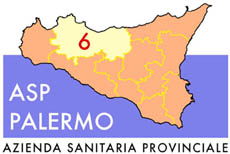 Sede legale: Via G. Cusmano, 24 – 90141  PALERMOC.F. e P. I.V.A.: 05841760829Dipartimento Risorse Umane, Sviluppo OrganizzativoE Affari GeneraliU.O.C. Gestione Giuridica e Sviluppo OrganizzativoU.O.S.  “Acquisizione risorse  umane”Via Pindemonte, 88 (Pad.23) - 90129 PalermoTelefono. 091/7033944 – FAX 091/7033951EMAIL:  concorsi@asppalermo.orgWEB www.asppalermo.orgAvviso per il conferimento di incarichi a tempo determinato di Collaboratore Professionale Sanitario (Ctg D) : Infermiere  In riferimento alla deliberazione n. 447 del 24.06.2013 avente ad oggetto: “Criteri modalità di convocazione dei candidati aspiranti ad incarichi temporanei e/o di supplenza collocati nelle graduatorie disponibili” ed al relativo avviso pubblicato sulla GURS- Serie Speciale Concorsi- n. 11 del 27.09.2013 e GURI- IV Serie Speciale Concorsi ed Esami- n. 81 del 11.10.2013, sui quotidiani “ La Repubblica” e “ Giornale di Sicilia” del 16.10.2013, nonché presso l’Albo e sul sito aziendali, si comunica che questa Azienda deve procedere al conferimento di n. 57 incarichi a tempo determinato di Collaboratore Professionale Sanitario (Ctg D): Infermiere presso varie sedi ospedaliere e territoriali.I candidati interessati, collocati nella graduatoria di Collaboratore Professionale Sanitario: Infermiere,   in corso di approvazione,  allegata al presente avviso, dovranno dare la propria disponibilità immediata per l’accettazione dell’incarico entro 7 gg. dalla pubblicazione del presente avviso  inoltrando la relativa istanza, esclusivamente come da modello Allegato “ , all’indirizzo di posta certificata ( concorsi@pec.asppalermo.org) o di posta elettronica: mobilita@asppalermo.org o a mezzo Fax- 0917033951.Si rende noto che:Il presente avviso è subordinato all’esito della procedura di comando in corso di espletamento , nonché all’eventuale utilizzazione di graduatorie valide di concorso pubblico a tempo indeterminato/mobilità di altre Aziende; in applicazione della deliberazione n. 191 del 28.03.2013 avente ad oggetto:“ Determinazioni utilizzazione graduatorie per il conferimento di incarichi a tempo determinato di figure professionali dirigenziali e del comparto” prioritariamente sarà utilizzata la graduatoria del concorso pubblico di mobilità regionale ed interregionale ed in subordine quella del concorso pubblico a tempo indeterminato ed infine quella del concorso pubblico a tempo determinato.- l’incarico sarà conferito nel rispetto dell’ordine di priorità della citate graduatorie. Solo dopo l’esaurimento fino all’ultimo candidato della graduatoria del concorso a tempo determinato potrà ricominciarsi a conferire nuovi incarichi dal primo classificato dalla graduatoria di mobilità e seguenti;il candidato che dà la propria disponibilità per l’attribuzione dell’incarico e/o supplenza che non si presenta per la sottoscrizione del contratto individuale di lavoro nella data stabilita dall’ASP a seguito di apposita convocazione dovrà corrispondere alla Amministrazione a titolo di penale un’indennità pari a 15 giorni di retribuzione; Analogamente dovrà corrispondere detta penale il candidato che non assuma  servizio nella data stabilita nel contratto individuale di lavoro o dovesse rinunciare prima di prendere servizio, così come previsto dal Regolamento, approvato con deliberazione n. 726 del 30.07.2012 e s.m.i; Detta penale dovrà essere corrisposta mediante versamento sul c/c postale n. 19722909 intestato all’Azienda Sanitaria Provinciale di Palermo- Servizio Tesoreria- completa di causale di versamento;saranno archiviate le disponibilità formulate in modo difforme al citato modello Allegato “ 1”  ed inviate con modalità diverse da come suindicato, senza che gli interessati possono vantare alcun diritto e pretesa; non saranno prese in considerazione disponibilità che perverranno successivamente alla suddetta data ed orario ( 12/04/2019 ore 14,00), salvo i casi di assenza di altre disponibilità entro il predetto termine;non sono ammesse disponibilità differite.La durata degli incarichi è fino al 30.06.2019, eventualmente rinnovabili nel rispetto delle direttive dell’Assessorato Regionale della Salute, significando che gli stessi potranno cessare anche prima di detta durata per assegnazione di personale a qualsiasi titolo ovvero per particolari esigenze dell’Azienda senza che gli interessati possano vantare alcun diritto o pretesa.Il presente avviso potrà essere oggetto di revoca da parte dell’Azienda senza che gli interessati possano vantare alcun diritto o pretesa.    IL DIRETTORE  DELL’U.O.C.                  IL DIRETTORE DEL DIPARTIMENTO                         F.to Dr. Giuseppe Campisi                           F.to Dr. Sergio Consagra  II Responsabile del procedimento:  Dr.ssa Brigida Mangiaracina									Allegato “1”UTILIZZARE ESCLUSIVAMENTE IL PRESENTE FAC-SIMILE 							Al Dipartimento Risorse Umane, Sviluppo                                                                                     Organizzativo e Affari Generali                                                                                     ASP- PalermoOggetto: Disponibilità accettazione incarico a tempo determinato e/o supplenza.Il sottoscritto…………………………………………nato a …….…………….……….il ……..…… residente a …………………………………….. Via………………………….……………n. …………..C.F………………………………………………….  collocato nella graduatoria del concorso  pubblico a tempo determinato, in corso di approvazione, (n .pos. grad.__________)  avendo preso visione dell’avviso del 05/04/2019 pubblicato sul sito internet di codesta Azienda,  comunica la propria disponibilità all’accettazione dell’incarico a tempo determinato e/o di supplenza di Collaboratore Professionale Sanitario (Ctg D): Infermiere.Il sottoscritto fa presente di essere a conoscenza che ogni comunicazione relativa avverrà esclusivamente per email e/o telefonicamente ed a tal fine indica di seguito i relativi dati: email ………………………………………- tel…………………………- cell. ………………………….......Allega documento di riconoscimento in corso di validità.Luogo e data                                                                                            Con Osservanza                                                                                                           __________________                                                                                                                ( firma leggibile)Il provvedimento di approvazione della presente graduatoria è in via di predisposizione. Il possesso dei requisiti specifici e generali nonché del posto in graduatoria e del relativo punteggio sarà oggetto di verifica nei confronti dei candidati ai quali verrà conferito l’incarico a seguito della loro  disponibilità.  Selezione Pubblica, per titoli, per la formulazione di graduatoria per il conferimento di incarichi a tempo determinato di Collaboratore Professionale Sanitario (D): Infermiere (GURS n.1 del 29/01/2016 – GURI n.13 del 16/02/2016) Selezione Pubblica, per titoli, per la formulazione di graduatoria per il conferimento di incarichi a tempo determinato di Collaboratore Professionale Sanitario (D): Infermiere (GURS n.1 del 29/01/2016 – GURI n.13 del 16/02/2016) Selezione Pubblica, per titoli, per la formulazione di graduatoria per il conferimento di incarichi a tempo determinato di Collaboratore Professionale Sanitario (D): Infermiere (GURS n.1 del 29/01/2016 – GURI n.13 del 16/02/2016) Selezione Pubblica, per titoli, per la formulazione di graduatoria per il conferimento di incarichi a tempo determinato di Collaboratore Professionale Sanitario (D): Infermiere (GURS n.1 del 29/01/2016 – GURI n.13 del 16/02/2016) Selezione Pubblica, per titoli, per la formulazione di graduatoria per il conferimento di incarichi a tempo determinato di Collaboratore Professionale Sanitario (D): Infermiere (GURS n.1 del 29/01/2016 – GURI n.13 del 16/02/2016) Selezione Pubblica, per titoli, per la formulazione di graduatoria per il conferimento di incarichi a tempo determinato di Collaboratore Professionale Sanitario (D): Infermiere (GURS n.1 del 29/01/2016 – GURI n.13 del 16/02/2016) Selezione Pubblica, per titoli, per la formulazione di graduatoria per il conferimento di incarichi a tempo determinato di Collaboratore Professionale Sanitario (D): Infermiere (GURS n.1 del 29/01/2016 – GURI n.13 del 16/02/2016) Selezione Pubblica, per titoli, per la formulazione di graduatoria per il conferimento di incarichi a tempo determinato di Collaboratore Professionale Sanitario (D): Infermiere (GURS n.1 del 29/01/2016 – GURI n.13 del 16/02/2016) Cognome e NomeCognome e NomeData di NascitaData di NascitaPunteggioPunteggio11MUSACCHIA GRAZIELLAMUSACCHIA GRAZIELLA06/27/198206/27/198216,5016,5022NIGITO FABRIZIONIGITO FABRIZIO07/06/197807/06/197814,5014,5033PERRUCCI ANTONELLAPERRUCCI ANTONELLA10/26/198610/26/198614,3014,3044BONACCORSO DONATELLABONACCORSO DONATELLA08/20/196508/20/196513,5013,5055CASANO SIGISMONDO FABIOCASANO SIGISMONDO FABIO04/08/197304/08/197313,5013,5066PRESTIGIACOMO MARCOPRESTIGIACOMO MARCO03/18/198603/18/198613,1013,1077PALUMBO CALOGERAPALUMBO CALOGERA03/13/197603/13/197613,0813,0888BELVEDERE LOREDANABELVEDERE LOREDANA05/30/197405/30/197413,0013,0099FINOCCHIARO CRISTINAFINOCCHIARO CRISTINA05/06/197505/06/197513,0013,001010STABILE ANGELASTABILE ANGELA08/06/196608/06/196613,0013,001111MANCUSO ENZO  ANTONIOMANCUSO ENZO  ANTONIO06/13/198006/13/198012,9412,941212ROMANO PAOLAROMANO PAOLA12/01/197912/01/197912,5512,551313D'AGOSTINO VALENTINAD'AGOSTINO VALENTINA05/08/198405/08/198412,5512,551414AGRO' MARIA ROSARIAAGRO' MARIA ROSARIA03/07/198403/07/198412,5012,501515ARCIERI DANIELAARCIERI DANIELA03/15/198203/15/198212,5012,501616BERTOLINO GIANNIBERTOLINO GIANNI03/05/197403/05/197412,5012,501717CANNAMELA MARCOCANNAMELA MARCO09/07/196709/07/196712,5012,501818COMPILATO FABIOCOMPILATO FABIO05/07/198105/07/198112,5012,501919D'AMICO ROSARIAD'AMICO ROSARIA02/14/196302/14/196312,5012,502020FORMUSA ROSAFORMUSA ROSA08/24/198408/24/198412,5012,502121INFERRERA MARIAINFERRERA MARIA09/29/196609/29/196612,5012,502222RATIU GABRIELARATIU GABRIELA11/24/196811/24/196812,5012,502323ROMANO VANESSAROMANO VANESSA07/24/198907/24/198912,5012,502424SIRACUSA ETTORESIRACUSA ETTORE04/12/195904/12/195912,5012,502525VERBICARO ANTONELLAVERBICARO ANTONELLA10/22/198210/22/198212,5012,502626DI ROSA GIOACCHINADI ROSA GIOACCHINA12/27/197712/27/197712,4812,482727DI PASQUALE ANNARITADI PASQUALE ANNARITA04/15/198304/15/198312,4612,462828CONDELLO IGNAZIACONDELLO IGNAZIA11/18/196311/18/196312,4512,452929CACCIATORE ANTONELLACACCIATORE ANTONELLA06/18/198306/18/198312,4012,403030VALENTINO MANILAVALENTINO MANILA02/14/197702/14/197712,3012,303131BONFIGLIO DEBORAHBONFIGLIO DEBORAH10/08/198610/08/198612,2812,283232GISELLI CORRADOGISELLI CORRADO06/14/197606/14/197612,1512,153333BANDI GIOVANNIBANDI GIOVANNI08/15/197008/15/197012,0012,003434BOSCHI NAIMABOSCHI NAIMA08/30/198008/30/198012,0012,003535FEDERICO MASSIMILIANOFEDERICO MASSIMILIANO10/01/197810/01/197811,8411,843636MALLIA FORTUNATAMALLIA FORTUNATA04/07/197504/07/197511,6111,613737AMATO GIUSEPPINAAMATO GIUSEPPINA08/08/197208/08/197211,5011,503838BENNICI DOMENICOBENNICI DOMENICO07/20/198307/20/198311,5011,503939BERTOLINO ANGELA MARIABERTOLINO ANGELA MARIA04/16/197304/16/197311,5011,504040BOSCO  ANTONINO BOSCO  ANTONINO 06/25/197006/25/197011,5011,504141BUETTO FRANCESCA DYANABUETTO FRANCESCA DYANA11/26/198311/26/198311,5011,504242CANNELLA TOMMASOCANNELLA TOMMASO09/30/198309/30/198311,5011,504343CAPIZZI ROSETTACAPIZZI ROSETTA01/22/197101/22/197111,5011,504444CARUSO CONCETTACARUSO CONCETTA08/29/197108/29/197111,5011,504545CARUSOTTO MONIACARUSOTTO MONIA01/25/197601/25/197611,5011,504646CASISA GIOVANNACASISA GIOVANNA06/23/196906/23/196911,5011,504747CATANZARO GIUSEPPECATANZARO GIUSEPPE07/29/196507/29/196511,5011,504848CIARAMELLA MARIA ERMELINDACIARAMELLA MARIA ERMELINDA09/26/197409/26/197411,5011,504949CRIMINISI ALFREDOCRIMINISI ALFREDO03/05/197903/05/197911,5011,505050CROCIVERA  ANTONIOCROCIVERA  ANTONIO02/06/196202/06/196211,5011,505151DI GANGI SANTINA ANNADI GANGI SANTINA ANNA06/19/196706/19/196711,5011,505252DI GREGORIO PATRIZIA ANNA MARIA DI GREGORIO PATRIZIA ANNA MARIA 05/28/197405/28/197411,5011,505353FIORENZA MARIA GIUSEPPAFIORENZA MARIA GIUSEPPA06/12/196706/12/196711,5011,505454GIAISI MARIAGIAISI MARIA06/10/196906/10/196911,5011,505555GIANCANI GIUSEPPAGIANCANI GIUSEPPA03/16/196903/16/196911,5011,505656GRETI GIULIANAGRETI GIULIANA09/30/196709/30/196711,5011,505757IETRO GRAZIAIETRO GRAZIA10/18/195810/18/195811,5011,505858INGLESE GIUSEPPINAINGLESE GIUSEPPINA06/10/198106/10/198111,5011,505959MALTESE ANTONINOMALTESE ANTONINO03/01/198203/01/198211,5011,506060MASI ANNA MARIAMASI ANNA MARIA07/15/195907/15/195911,5011,506161NICASTRO FRANCESCA PAOLANICASTRO FRANCESCA PAOLA01/09/197301/09/197311,5011,506262RUBINO GIOVANNARUBINO GIOVANNA06/22/196806/22/196811,5011,506363RUVUTUSO ANNARUVUTUSO ANNA02/19/197302/19/197311,5011,506464SAVOCA MASSIMILIANOSAVOCA MASSIMILIANO08/14/198908/14/198911,5011,506565STALLONE NICOLO'STALLONE NICOLO'12/18/198112/18/198111,5011,506666TEMPO ELEONORATEMPO ELEONORA12/29/197012/29/197011,5011,506767ZUUCCARO DOMENICAZUUCCARO DOMENICA02/28/196902/28/196911,5011,506868GRECO ROSARIAGRECO ROSARIA02/16/197902/16/197911,4311,436969AVOLA GIUSEPPINAAVOLA GIUSEPPINA12/08/196512/08/196511,3011,307070FRUSTERI SANDRAFRUSTERI SANDRA07/08/198507/08/198511,3011,307171ORECCHIO NICOLETTAORECCHIO NICOLETTA09/20/197009/20/197011,3011,307272PASTURA SANTINAPASTURA SANTINA06/10/197006/10/197011,2811,287373CONIGLIO ANTONINA CATERINACONIGLIO ANTONINA CATERINA02/26/196302/26/196311,2011,207474COLLETTO SALVATORECOLLETTO SALVATORE10/23/196210/23/196211,1311,137575FRISENDA CINZIAFRISENDA CINZIA04/26/198304/26/198311,1011,107676IONITA MIHAELAIONITA MIHAELA05/01/198105/01/198111,1011,107777BAIO ALESSANDRABAIO ALESSANDRA06/10/197806/10/197811,0411,047878GAMBINO MARIAGAMBINO MARIA10/15/198010/15/198011,0011,007979MORANA PIERAMORANA PIERA04/15/198204/15/198211,0011,008080RAIMONDI ELEONORARAIMONDI ELEONORA07/21/198107/21/198111,0011,008181SANTINI GIANNISANTINI GIANNI11/26/198911/26/198911,0011,008282TRAPANI MARIANOTRAPANI MARIANO07/10/196407/10/196411,0011,008383ZAMBUTO CALOGERAZAMBUTO CALOGERA04/08/197904/08/197911,0011,008484CANNIOTO MICHELECANNIOTO MICHELE07/23/198207/23/198210,9810,988585MANGANO BASILIOMANGANO BASILIO06/16/198106/16/198110,9710,978686D'ARRIGO TIZIANAD'ARRIGO TIZIANA02/02/197602/02/197610,9610,968787AZZARELLO DANIELAAZZARELLO DANIELA02/13/197802/13/197810,9010,908888DI GRAZIA FAUSTODI GRAZIA FAUSTO05/16/198105/16/198110,7710,778989CANTARURRI TIZIANACANTARURRI TIZIANA08/06/197508/06/197510,7010,709090LO SURDO ANNARITALO SURDO ANNARITA07/30/198207/30/198210,7010,709191VALENTI GIACOMOVALENTI GIACOMO08/29/198508/29/198510,7010,709292ALESCI ANNAALESCI ANNA10/18/197010/18/197010,6610,669393BASILE CARMELOBASILE CARMELO02/25/195802/25/195810,6010,609494DAMIANO VITALBADAMIANO VITALBA05/21/198105/21/198110,6010,609595BONACCORSO LUCIANOBONACCORSO LUCIANO03/01/198103/01/198110,5510,559696DI DIO GIUSY SALVATRICEDI DIO GIUSY SALVATRICE03/14/197503/14/197510,5310,539797CAMAGNA ATTILIOCAMAGNA ATTILIO11/20/196311/20/196310,5010,509898COSTA EMILIANOCOSTA EMILIANO01/14/197901/14/197910,5010,509999PATTI LORENZO MAUROPATTI LORENZO MAURO08/20/198508/20/198510,5010,50100100TAGLIAVERGA STEFANOTAGLIAVERGA STEFANO12/26/197112/26/197110,5010,50101101CATALDO VALERIACATALDO VALERIA04/19/196904/19/196910,3510,35102102CIPRIANO FORTUNATOCIPRIANO FORTUNATO01/06/197701/06/197710,3410,34103103FERRATO FRANCESCOFERRATO FRANCESCO11/17/198411/17/198410,3410,34104104PATANIA MARIAPATANIA MARIA08/11/196408/11/196410,3410,34105105GILANTE ANDREAGILANTE ANDREA10/05/198110/05/198110,3010,30106106NICOLETTI ANNA MARIANICOLETTI ANNA MARIA06/17/198106/17/198110,2810,28107107RODO NICOLETTARODO NICOLETTA09/25/197109/25/197110,2810,28108108TARTAMELLA GIUSEPPETARTAMELLA GIUSEPPE11/24/198311/24/198310,2810,28109109TOMASELLO SALVATRICETOMASELLO SALVATRICE10/03/198310/03/198310,2410,24110110SPOSITO VITTORIOSPOSITO VITTORIO11/29/197111/29/197110,2210,22111111LO VICO ROSARIALO VICO ROSARIA09/05/198609/05/198610,2010,20112112MANGIONE DOMENICAMANGIONE DOMENICA01/27/198701/27/198710,1810,18113113LO BUE MARIALO BUE MARIA09/19/197309/19/197310,1610,16114114LEONARDI ROSARIALEONARDI ROSARIA02/20/196902/20/196910,1210,12115115BENTIVEGNA MIRELLABENTIVEGNA MIRELLA12/05/198512/05/198510,1010,10116116CHIARAMONTE MARGHERITACHIARAMONTE MARGHERITA11/29/197111/29/197110,1010,10117117DONATO ANGELO ALESSANDRODONATO ANGELO ALESSANDRO12/19/198112/19/198110,1010,10118118MONORITO DOMENICAMONORITO DOMENICA07/11/197807/11/197810,1010,10119119DI LORENZO GIUSEPPEDI LORENZO GIUSEPPE07/14/198007/14/198010,0810,08120120AMATO SALVATORE CALOGEROAMATO SALVATORE CALOGERO09/28/197409/28/197410,0010,00121121BATTAGLIA MARIABATTAGLIA MARIA09/27/196909/27/196910,0010,00122122BAVUSO MARIABAVUSO MARIA06/25/196706/25/196710,0010,00123123BELFIORE MARIO GIUSEPPEBELFIORE MARIO GIUSEPPE10/25/197210/25/197210,0010,00124124CIULLA ALFONSINACIULLA ALFONSINA11/25/196011/25/196010,0010,00125125DE LUCA ANGELADE LUCA ANGELA06/28/196106/28/196110,0010,00126126LA ROSA ROSARIOLA ROSA ROSARIO01/20/197201/20/197210,0010,00127127LA SPINA ANNA MARIALA SPINA ANNA MARIA11/16/196511/16/196510,0010,00128128LI CAUSI STEFANIALI CAUSI STEFANIA08/19/197308/19/197310,0010,00129129LUPICCOLO GRAZIALUPICCOLO GRAZIA01/20/196701/20/196710,0010,00130130NOTO PUMA DONATELLA ANNA MARIANOTO PUMA DONATELLA ANNA MARIA06/30/196406/30/196410,0010,00131131PELLEGRINO IRENEPELLEGRINO IRENE01/14/196701/14/196710,0010,00132132PINTACORONA DINAPINTACORONA DINA02/21/197502/21/197510,0010,00133133REGINELLA VITA ALBAREGINELLA VITA ALBA01/14/196801/14/196810,0010,00134134SCIMONE ROSOLINOSCIMONE ROSOLINO12/03/196812/03/196810,0010,00135135VISCO' BARTOLOMEOVISCO' BARTOLOMEO10/20/198310/20/198310,0010,00136136GIALLORENZI MARIA TERESAGIALLORENZI MARIA TERESA10/31/196910/31/19699,969,96137137DUCATO  MARIA CONCETTADUCATO  MARIA CONCETTA07/14/196507/14/19659,909,90138138FOTI ANNA MARIAFOTI ANNA MARIA08/29/198408/29/19849,909,90139139DONATO VITODONATO VITO10/11/196910/11/19699,839,83140140COLLURA NADIACOLLURA NADIA10/06/198410/06/19849,739,73141141PIRAINO NUNZIAPIRAINO NUNZIA01/08/198001/08/19809,709,70142142CUCINOTTA ERNESTOCUCINOTTA ERNESTO05/19/197205/19/19729,659,65143143SPARACINO COSTANTINOSPARACINO COSTANTINO04/15/196804/15/19689,649,64144144SCINTA ELIANA ANTONELLASCINTA ELIANA ANTONELLA07/16/198407/16/19849,639,63145145AQUINO MAUROAQUINO MAURO06/15/197906/15/19799,609,60146146CIMINO DOMENICOCIMINO DOMENICO09/28/198309/28/19839,609,60147147LOMBARDO LINDALOMBARDO LINDA11/15/198011/15/19809,609,60148148DANIELE VALENTINADANIELE VALENTINA10/06/198510/06/19859,579,57149149ADRAGNA VINCENZA FIORENZAADRAGNA VINCENZA FIORENZA06/07/198606/07/19869,509,50150150BUA ANNABUA ANNA09/03/198209/03/19829,509,50151151CARDONE LAURACARDONE LAURA09/11/198509/11/19859,509,50152152SCHEPIS IOLANDASCHEPIS IOLANDA03/15/198203/15/19829,489,48153153SCIANNI ROBERTOSCIANNI ROBERTO02/03/197602/03/19769,489,48154154ASTA GIOVANNIASTA GIOVANNI12/17/198712/17/19879,409,40155155TALLUTO ROSALIATALLUTO ROSALIA09/17/198009/17/19809,409,40156156MOTTA GABRIELEMOTTA GABRIELE05/24/198405/24/19849,369,36157157VARSALONA NADIAVARSALONA NADIA07/18/198307/18/19839,359,35158158BARRESI MARIA CRISTINABARRESI MARIA CRISTINA10/14/198210/14/19829,349,34159159CONIGLIO FILIPPOCONIGLIO FILIPPO08/13/198308/13/19839,329,32160160DI LEO CATERINADI LEO CATERINA02/15/196502/15/19659,309,30161161MINISSALE ANGELAMINISSALE ANGELA11/08/197111/08/19719,309,30162162PINO MARIA ERIKAPINO MARIA ERIKA10/21/198710/21/19879,309,30163163ROMEO GIUSEPPEROMEO GIUSEPPE11/22/198611/22/19869,309,30164164SABATINI FRANCESCASABATINI FRANCESCA02/17/198502/17/19859,249,24165165SORACI ROSETTASORACI ROSETTA03/24/198403/24/19849,209,20166166CANZONIERI GIUSEPPACANZONIERI GIUSEPPA07/13/198307/13/19839,209,20167167LA ROSA FRANCESCALA ROSA FRANCESCA08/16/197308/16/19739,209,20168168MANGANARO ANTONELLAMANGANARO ANTONELLA01/16/198301/16/19839,209,20169169AMORELLO FRANCESCAAMORELLO FRANCESCA12/07/198412/07/19849,189,18170170BARRANCA GIUSEPPEBARRANCA GIUSEPPE07/16/198607/16/19869,139,13171171CIMINO LILIANACIMINO LILIANA08/27/196408/27/19649,109,10172172PIGNATELLO GIORDANAPIGNATELLO GIORDANA06/30/198606/30/19869,109,10173173RAFFA SANTINARAFFA SANTINA02/02/198002/02/19809,109,10174174SANTISI LETTERIO GIOVANNISANTISI LETTERIO GIOVANNI07/17/198007/17/19809,109,10175175LONGHITANO STEFANIALONGHITANO STEFANIA08/23/198408/23/19849,059,05176176MICALI MARIA LUISA RITAMICALI MARIA LUISA RITA01/02/198201/02/19829,019,01177177D'AMICO SALVATORED'AMICO SALVATORE05/05/196605/05/19669,009,00178178LEANZA SONIALEANZA SONIA01/07/197601/07/19769,009,00179179TRENTACOSTE ANTONINOTRENTACOSTE ANTONINO01/16/198201/16/19829,009,00180180MORABITO CARMELOMORABITO CARMELO06/26/198106/26/19818,978,97181181ROMANO VITOROMANO VITO07/14/199207/14/19928,968,96182182MANISCALCO LOREDANAMANISCALCO LOREDANA04/26/198704/26/19878,958,95183183ALECSANDRU MARIANAALECSANDRU MARIANA06/22/196706/22/19678,928,92184184GUARINO SALVUCCIOGUARINO SALVUCCIO10/13/198610/13/19868,908,90185185RUSSO ANNALISARUSSO ANNALISA08/08/198508/08/19858,908,90186186BUTERA MANUELABUTERA MANUELA08/30/198808/30/19888,888,88187187TERRANOVA NUNZIATERRANOVA NUNZIA06/26/198006/26/19808,888,88188188PICA UMBERTOPICA UMBERTO12/27/197812/27/19788,838,83189189GUGLIOTTA GIUSEPPEGUGLIOTTA GIUSEPPE01/31/198301/31/19838,808,80190190PROVENZANI MARCELLOPROVENZANI MARCELLO05/19/198405/19/19848,788,78191191SITIBONDO ANTONELLASITIBONDO ANTONELLA06/04/196706/04/19678,788,78192192CASTELLI LIBORIA MARIACASTELLI LIBORIA MARIA11/08/198411/08/19848,758,75193193BARBELLO ELEONORABARBELLO ELEONORA07/11/198007/11/19808,708,70194194CARBONARO VALERIACARBONARO VALERIA07/31/198607/31/19868,708,70195195PELLINO PATRIZIAPELLINO PATRIZIA07/23/197407/23/19748,678,67196196CAPORUSSO ANTONIOCAPORUSSO ANTONIO11/14/198711/14/19878,608,60197197GALATIOTO FELICEGALATIOTO FELICE06/03/198506/03/19858,608,60198198LEOPARDI GIUSILEOPARDI GIUSI05/15/198905/15/19898,608,60199199GARAJO SALVATOREGARAJO SALVATORE01/26/197001/26/19708,588,58200200CORAGGIOSO VINCENZOCORAGGIOSO VINCENZO01/02/197601/02/19768,538,53201201CHIARAMONTE FRANCESCOCHIARAMONTE FRANCESCO02/12/198902/12/19898,508,50202202DE ROSA GIUSEPPINADE ROSA GIUSEPPINA10/10/198610/10/19868,508,50203203INCANDELA STEFANIAINCANDELA STEFANIA05/12/198205/12/19828,508,50204204LOPEZ DANILOLOPEZ DANILO10/26/198410/26/19848,508,50205205RINDONE GAETANORINDONE GAETANO11/02/198611/02/19868,508,50206206RUSSELLO GIUSEPPERUSSELLO GIUSEPPE02/03/198802/03/19888,508,50207207SCIALDONE ALESSIASCIALDONE ALESSIA09/07/197909/07/19798,508,50208208TRICOLI ANTONINO PIOTRICOLI ANTONINO PIO10/06/197710/06/19778,478,47209209MARINO FRANCESCOMARINO FRANCESCO06/02/198306/02/19838,428,42210210TAORMINA LAVINIATAORMINA LAVINIA02/12/198502/12/19858,428,42211211BIUNDO GIOVANNA MARIA VALENTINABIUNDO GIOVANNA MARIA VALENTINA12/22/198212/22/19828,408,40212212CASTELLI CRISTINACASTELLI CRISTINA05/18/198405/18/19848,408,40213213FAVARA GIUSEPPINAFAVARA GIUSEPPINA01/12/198201/12/19828,408,40214214GERMANO' SANTAGERMANO' SANTA04/27/196304/27/19638,408,40215215SCLAFANI DANIELASCLAFANI DANIELA01/31/197401/31/19748,408,40216216TAMBE' MARIA LETIZIATAMBE' MARIA LETIZIA01/30/197101/30/19718,408,40217217PIEMONTE GIUSEPPEPIEMONTE GIUSEPPE09/01/197109/01/19718,378,37218218CARACCI GIUSEPPECARACCI GIUSEPPE01/02/198401/02/19848,308,30219219LA ROSA MARIA GRAZIALA ROSA MARIA GRAZIA07/24/198407/24/19848,308,30220220MALGORZATA MAKUCHMALGORZATA MAKUCH06/01/197306/01/19738,308,30221221NOTO MARIANOTO MARIA01/07/198101/07/19818,308,30222222PIPITONE ROSARIAPIPITONE ROSARIA04/09/197904/09/19798,308,30223223STABILE ANNA FRANCESCASTABILE ANNA FRANCESCA03/04/195703/04/19578,288,28224224GAGLIANO GABRIELEGAGLIANO GABRIELE12/28/198512/28/19858,288,28225225DI PRIMA VALENTINADI PRIMA VALENTINA08/13/198108/13/19818,268,26226226TERRANOVA SERENATERRANOVA SERENA12/19/197212/19/19728,258,25227227MORDA' FORTUNATAMORDA' FORTUNATA06/14/197306/14/19738,228,22228228LODATO KATIUSCIALODATO KATIUSCIA03/28/197903/28/19798,208,20229229MATTINA SOFIAMATTINA SOFIA02/07/198502/07/19858,208,20230230MAZARESE MARINAMAZARESE MARINA03/28/198303/28/19838,208,20231231PARISI ROCCO CESAREPARISI ROCCO CESARE11/10/198711/10/19878,208,20232232GIOIOSA FRANCESCOGIOIOSA FRANCESCO01/24/197001/24/19708,198,19233233DI MARIA MARIA GRAZIADI MARIA MARIA GRAZIA01/28/197101/28/19718,188,18234234SCIANGULA GIUSEPPESCIANGULA GIUSEPPE07/18/198307/18/19838,178,17235235MANISCALCHI GABRIELLAMANISCALCHI GABRIELLA06/28/198406/28/19848,108,10236236PAPPALARDO MARIACRISTINAPAPPALARDO MARIACRISTINA12/06/198712/06/19878,108,10237237RINELLA ANNALISARINELLA ANNALISA07/12/197207/12/19728,108,10238238SEIDITA ROSALIA MARIA CONCETTASEIDITA ROSALIA MARIA CONCETTA12/10/196912/10/19698,108,10239239CICALA ENZACICALA ENZA03/30/197103/30/19718,088,08240240TAMBURELLO CINZIATAMBURELLO CINZIA06/16/197506/16/19758,088,08241241FONTANA MICHELEFONTANA MICHELE04/18/197504/18/19758,088,08242242LA PICA MICHELE EMANUELELA PICA MICHELE EMANUELE09/19/198309/19/19838,008,00243243PELATO MICHELEPELATO MICHELE10/23/197810/23/19788,008,00244244PELLICORE ALESSANDRO SANTIPELLICORE ALESSANDRO SANTI03/07/198603/07/19868,008,00245245SABELLA NUNZIA IRENESABELLA NUNZIA IRENE11/07/198111/07/19818,008,00246246CORSICO PAOLOCORSICO PAOLO04/21/197104/21/19717,937,93247247DI LORENZO GIUSEPPEDI LORENZO GIUSEPPE02/03/197902/03/19797,927,92248248ROMANO PROVVIDENZAROMANO PROVVIDENZA03/10/196803/10/19687,907,90249249CAPOBIANCO MONICACAPOBIANCO MONICA04/25/196604/25/19667,807,80250250CATANZARO LUCIOCATANZARO LUCIO08/09/196608/09/19667,807,80251251PULEO MARIANGELAPULEO MARIANGELA06/01/198106/01/19817,807,80252252SPOTO VINCENZOSPOTO VINCENZO01/23/198601/23/19867,807,80253253CHIRICO DOMENICOCHIRICO DOMENICO01/26/198301/26/19837,777,77254254TREBIA SALVATORETREBIA SALVATORE09/04/197109/04/19717,747,74255255CATANESE COSTANTINOCATANESE COSTANTINO09/23/196809/23/19687,707,70256256LO MANTO CLARALO MANTO CLARA03/14/198503/14/19857,707,70257257MASCALI PROVVIDENZAMASCALI PROVVIDENZA07/22/196807/22/19687,707,70258258MOSCARELLI MARIANGELAMOSCARELLI MARIANGELA03/03/198403/03/19847,707,70259259ORECCHIO LUIGIAORECCHIO LUIGIA04/01/197004/01/19707,707,70260260RUSSO GIOVANNIRUSSO GIOVANNI11/29/198611/29/19867,707,70261261MANISCALCO FRANCESCOMANISCALCO FRANCESCO02/10/198502/10/19857,687,68262262MOSCATO FRANCESCOMOSCATO FRANCESCO05/15/196405/15/19647,687,68263263SCARPONE ANTONETTASCARPONE ANTONETTA01/06/198201/06/19827,657,65264264D'ARRIGO ROSARIAD'ARRIGO ROSARIA05/02/198605/02/19867,647,64265265GRAZIANO GIUSIGRAZIANO GIUSI04/29/198804/29/19887,647,64266266LA ROCCA FRANCESCOLA ROCCA FRANCESCO10/08/197910/08/19797,637,63267267GAROFALO MANUELAGAROFALO MANUELA05/02/197805/02/19787,607,60268268MALTESE FRANCESCAMALTESE FRANCESCA06/21/197806/21/19787,607,60269269PAOLIZZO ANTONELLAPAOLIZZO ANTONELLA12/04/196812/04/19687,607,60270270REPACI MARIA TERESAREPACI MARIA TERESA04/01/196804/01/19687,607,60271271MEZZAPELLE GIUSEPPAMEZZAPELLE GIUSEPPA09/02/198209/02/19827,597,59272272ACRESTI ANGELAACRESTI ANGELA06/30/197606/30/19767,587,58273273DA CAMPO MARIADA CAMPO MARIA03/22/197703/22/19777,587,58274274PIRAS MARCELLAPIRAS MARCELLA03/17/197703/17/19777,557,55275275BARBA SALVATOREBARBA SALVATORE10/14/198810/14/19887,507,50276276CADELSKA GRAZINACADELSKA GRAZINA04/08/195904/08/19597,507,50277277DI MARIA VINCENZADI MARIA VINCENZA10/04/198810/04/19887,507,50278278DI ROSA ANGELODI ROSA ANGELO10/26/198010/26/19807,507,50279279NICOSIA MARIANICOSIA MARIA10/09/197610/09/19767,507,50280280PICCIONE VINCENZOPICCIONE VINCENZO11/06/198511/06/19857,507,50281281PORPORA CARMELAPORPORA CARMELA07/15/197607/15/19767,507,50282282ZUMBO ANTONINOZUMBO ANTONINO07/29/197607/29/19767,467,46283283MEDICI MARIA FRANCESCAMEDICI MARIA FRANCESCA06/24/197406/24/19747,457,45284284MANNINO SEBASTIANOMANNINO SEBASTIANO12/18/199012/18/19907,427,42285285CRISCI RINO CRISCI RINO 01/12/198301/12/19837,407,40286286DOTTORE LETTERIADOTTORE LETTERIA10/08/198410/08/19847,407,40287287LOMBARDO BALDASSARELOMBARDO BALDASSARE02/01/196402/01/19647,407,40288288SCALETTA SANTINASCALETTA SANTINA04/12/198704/12/19877,407,40289289SCIORTINO CIROSCIORTINO CIRO08/01/197908/01/19797,407,40290290MISURACA VINCENZOMISURACA VINCENZO01/04/198401/04/19847,387,38291291AGNELLO NUNZIAAGNELLO NUNZIA09/19/196209/19/19627,387,38292292CORSO ANDREACORSO ANDREA12/19/197612/19/19767,377,37293293CRAPARO VALENTINACRAPARO VALENTINA08/22/198308/22/19837,357,35294294TERRASI GIOVANNATERRASI GIOVANNA10/24/196010/24/19607,347,34295295CACCIATORE TERESACACCIATORE TERESA10/14/198510/14/19857,327,32296296SCADUTO LUISASCADUTO LUISA06/30/198506/30/19857,327,32297297VENTURA ELENAVENTURA ELENA01/24/198301/24/19837,317,31298298D'AGUI' MARIAD'AGUI' MARIA11/26/198511/26/19857,307,30299299EMOLO LUCIANOEMOLO LUCIANO03/10/198803/10/19887,307,30300300GENCO ROSALIA RITAGENCO ROSALIA RITA05/30/197605/30/19767,307,30301301ILARDI FRANCESCOILARDI FRANCESCO12/07/198812/07/19887,307,30302302RANDO DOMENICARANDO DOMENICA11/06/198711/06/19877,307,30303303SURIANO RAFFAELESURIANO RAFFAELE05/14/196105/14/19617,307,30304304ZAMMATO SIMONEZAMMATO SIMONE08/08/198408/08/19847,307,30305305RIMA DONATELLARIMA DONATELLA08/10/198408/10/19847,297,29306306GENOVA VALENTINAGENOVA VALENTINA12/02/198612/02/19867,287,28307307CUCUZZA LORENZO GRAZIANOCUCUZZA LORENZO GRAZIANO07/02/197907/02/19797,267,26308308VECCHIO BARBARAVECCHIO BARBARA11/27/198211/27/19827,267,26309309BALLAERA PIETROBALLAERA PIETRO08/09/198708/09/19877,217,21310310ADAMO AGOSTINOADAMO AGOSTINO05/10/198805/10/19887,207,20311311BONSIGNORE MARIABONSIGNORE MARIA10/26/198510/26/19857,207,20312312GULOTTA DAVIDEGULOTTA DAVIDE04/07/198604/07/19867,207,20313313MODICA MARTAMODICA MARTA09/25/198709/25/19877,207,20314314NAVA GIOVANNANAVA GIOVANNA05/06/197005/06/19707,207,20315315NICOTRA ROSSANANICOTRA ROSSANA03/28/198403/28/19847,207,20316316PASSANANTE ANTONINO GIOVANNIPASSANANTE ANTONINO GIOVANNI08/13/198408/13/19847,207,20317317STRACQUADANIO TIZIANASTRACQUADANIO TIZIANA05/18/198005/18/19807,207,20318318ALAGNA ANNA MARIAALAGNA ANNA MARIA08/20/196908/20/19697,187,18319319DELL ' AERA SALVATRICEDELL ' AERA SALVATRICE08/29/195808/29/19587,187,18320320CARUSO PAOLOCARUSO PAOLO03/15/198503/15/19857,177,17321321BARRANCA DOMENICO MARCOBARRANCA DOMENICO MARCO05/22/198505/22/19857,177,17322322FRANCO TERESAFRANCO TERESA10/06/197510/06/19757,167,16323323CAMMARATA GIOVANNACAMMARATA GIOVANNA03/30/196403/30/19647,157,15324324SCARDACI DAVIDE FRANCESCOSCARDACI DAVIDE FRANCESCO11/28/198711/28/19877,157,15325325D'ALESSANDRO ANTONELLAD'ALESSANDRO ANTONELLA12/22/198812/22/19887,127,12326326ALAIMO ELISAALAIMO ELISA07/09/198107/09/19817,107,10327327SGARLATA GAIASGARLATA GAIA11/20/198611/20/19867,107,10328328FIUMEFREDDO DEBORAFIUMEFREDDO DEBORA06/26/198606/26/19867,087,08329329D'AGOSTINO GRAZIELLA MARCELLAD'AGOSTINO GRAZIELLA MARCELLA08/06/197508/06/19757,057,05330330DI NOTO PIETRODI NOTO PIETRO07/08/197807/08/19787,027,02331331LENZI VALENTINALENZI VALENTINA11/09/198811/09/19887,007,00332332MOLITIERNO MARGHERITA ELEONORAMOLITIERNO MARGHERITA ELEONORA01/23/198801/23/19887,007,00333333RANDAZZO SABRINARANDAZZO SABRINA02/26/198402/26/19847,007,00334334STELLA MARIA CONCETTASTELLA MARIA CONCETTA01/21/196701/21/19677,007,00335335FUCILE SABASTIANOFUCILE SABASTIANO04/06/197104/06/19716,986,98336336FERRANTELLI PINOFERRANTELLI PINO01/01/196701/01/19676,956,95337337SURDI PIERASURDI PIERA06/02/198606/02/19866,956,95338338BUDDUA GIUSEPPEBUDDUA GIUSEPPE02/16/197702/16/19776,906,90339339PICI CALOGEROPICI CALOGERO10/13/198310/13/19836,906,90340340RANDO' MARIA TERESARANDO' MARIA TERESA09/23/198409/23/19846,906,90341341LANNI GIANCARLOLANNI GIANCARLO10/16/198110/16/19816,866,86342342LAZZARO MONIALAZZARO MONIA10/14/196810/14/19686,856,85343343MAGGIO NATALINAMAGGIO NATALINA02/27/196702/27/19676,856,85344344GRECO CARMENGRECO CARMEN06/03/198006/03/19806,836,83345345LA ROSA DANIELELA ROSA DANIELE06/22/198106/22/19816,826,82346346MANISCALCO FRANCESCOMANISCALCO FRANCESCO04/13/198604/13/19866,826,82347347FUCCIO VERONICAFUCCIO VERONICA04/01/198704/01/19876,806,80348348GUMINA ANTONIETTAGUMINA ANTONIETTA03/31/197503/31/19756,806,80349349LO BRUTTO LUCALO BRUTTO LUCA09/16/198609/16/19866,806,80350350PANGALLO ANNALISAPANGALLO ANNALISA04/15/198104/15/19816,806,80351351NOCERA ANTONELLA ANNUNZIATANOCERA ANTONELLA ANNUNZIATA03/10/196503/10/19656,786,78352352STRANO CLAUDIASTRANO CLAUDIA06/26/197006/26/19706,786,78353353CRESCIMANNI LUCACRESCIMANNI LUCA06/08/198506/08/19856,786,78354354CANNATA SAMANTACANNATA SAMANTA02/26/198702/26/19876,756,75355355COSTANTINO VINCENZOCOSTANTINO VINCENZO07/21/197807/21/19786,756,75356356BERTE' YLENIABERTE' YLENIA12/20/198612/20/19866,706,70357357DI LIBERTO GIUSEPPEDI LIBERTO GIUSEPPE09/01/198309/01/19836,706,70358358MALIGNO PAOLOMALIGNO PAOLO07/13/198607/13/19866,706,70359359CAMERANO DESIRE' MARIACAMERANO DESIRE' MARIA02/19/198002/19/19806,696,69360360PULIZZI GIORGIAPULIZZI GIORGIA06/03/198606/03/19866,686,68361361DI PRIMA PIERADI PRIMA PIERA09/19/198009/19/19806,676,67362362ALBINO SABATOALBINO SABATO11/11/198511/11/19856,656,65363363MERCIA ANTONINOMERCIA ANTONINO01/28/198301/28/19836,656,65364364GUGLIAZZA ELISABETTAGUGLIAZZA ELISABETTA10/08/198210/08/19826,636,63365365DI MARCO FRANCADI MARCO FRANCA09/11/196509/11/19656,606,60366366DI SALVO ANTONELLADI SALVO ANTONELLA05/19/196805/19/19686,606,60367367GUERRIERO FRANCESCOGUERRIERO FRANCESCO01/04/198301/04/19836,606,60368368SERRATORE MARIASERRATORE MARIA03/28/195703/28/19576,596,59369369BALUCE GIANFRANCOBALUCE GIANFRANCO05/15/197905/15/19796,576,57370370AMPLO ALBERTOAMPLO ALBERTO09/04/198709/04/19876,566,56371371MANGIAGLI ANGELOMANGIAGLI ANGELO05/04/198505/04/19856,556,55372372CAMILLERI MARIA OLGACAMILLERI MARIA OLGA12/14/197512/14/19756,546,54373373SPALLITTA CARMELOSPALLITTA CARMELO02/02/198502/02/19856,536,53374374PECORELLA LUCIAPECORELLA LUCIA08/13/198408/13/19846,526,52375375ACCARDI ALESSANDRAACCARDI ALESSANDRA02/29/198002/29/19806,506,50376376ARONICA CARMELO LUCAARONICA CARMELO LUCA12/24/198312/24/19836,506,50377377BIAGINI DOMENICABIAGINI DOMENICA11/24/196411/24/19646,506,50378378DI SALVO GIUSEPPADI SALVO GIUSEPPA05/28/196005/28/19606,506,50379379ISGRO' MARIAISGRO' MARIA01/31/196701/31/19676,506,50380380LI PUMA STEFANIA GIUSEPPINALI PUMA STEFANIA GIUSEPPINA07/08/198407/08/19846,506,50381381STABILE GIOVANNASTABILE GIOVANNA07/26/197207/26/19726,506,50382382TACCONELLI FRANCESCATACCONELLI FRANCESCA06/19/196606/19/19666,506,50383383DI VITA VINCENZADI VITA VINCENZA10/11/198710/11/19876,506,50384384CERNIGLIA MICHELECERNIGLIA MICHELE07/02/197907/02/19796,496,49385385GANGEMI EMANUELE MARIAGANGEMI EMANUELE MARIA05/19/198705/19/19876,496,49386386RINICELLA GASPARERINICELLA GASPARE07/16/198207/16/19826,486,48387387COSTANZA FRANCESCACOSTANZA FRANCESCA08/23/197708/23/19776,426,42388388ACCARDO CATIAACCARDO CATIA03/03/197603/03/19766,406,40389389AMATO DOMENICOAMATO DOMENICO12/20/198112/20/19816,406,40390390LA  FAUCE AGATALA  FAUCE AGATA06/24/198706/24/19876,406,40391391LOMBARDO GIUSEPPELOMBARDO GIUSEPPE05/07/198705/07/19876,406,40392392ROCCA ANGELOROCCA ANGELO02/20/196802/20/19686,386,38393393GONZALEZ DIANAGONZALEZ DIANA04/23/196704/23/19676,356,35394394GRAZIANO LUIGIGRAZIANO LUIGI08/16/198008/16/19806,356,35395395ROMERO MILAGROS AMELIAROMERO MILAGROS AMELIA03/07/197603/07/19766,336,33396396GARGAGLIANO GIANCARLOGARGAGLIANO GIANCARLO11/07/198611/07/19866,306,30397397OCCHIPINTI ALESSIOOCCHIPINTI ALESSIO07/07/198807/07/19886,306,30398398POIDOMANI VINCENZOPOIDOMANI VINCENZO11/28/197011/28/19706,306,30399399RAPISARDA PAOLARAPISARDA PAOLA01/25/196001/25/19606,306,30400400PIAZZA STEFANIAPIAZZA STEFANIA06/25/197906/25/19796,276,27401401BOMMARITO CLAUDIABOMMARITO CLAUDIA04/27/198704/27/19876,276,27402402CARPENTIERE ORNELLACARPENTIERE ORNELLA11/02/198011/02/19806,276,27403403GIAMPA SILVIAGIAMPA SILVIA01/20/198601/20/19866,266,26404404CAMPANELLO SALVATORECAMPANELLO SALVATORE12/05/199012/05/19906,256,25405405CARAPEZZA ALESSANDROCARAPEZZA ALESSANDRO03/21/198803/21/19886,246,24406406PRINCIPE ROSAPRINCIPE ROSA08/16/198208/16/19826,236,23407407MESSINA TOMMASO VALENTINAMESSINA TOMMASO VALENTINA03/12/198203/12/19826,226,22408408BIONDO VALERIABIONDO VALERIA02/14/198802/14/19886,206,20409409COSOI LUCICACOSOI LUCICA01/22/197101/22/19716,206,20410410D'ANTONI GLORIAD'ANTONI GLORIA04/14/196504/14/19656,206,20411411DI LIBERTO CRISTINADI LIBERTO CRISTINA03/01/198803/01/19886,206,20412412GAMBACURTA GIUSEPPEGAMBACURTA GIUSEPPE08/29/198708/29/19876,206,20413413LODATO GIUSEPPELODATO GIUSEPPE08/16/198808/16/19886,206,20414414POPESCU MIHAELAPOPESCU MIHAELA10/15/197810/15/19786,206,20415415SERVELLO MICHELA FRANCESCASERVELLO MICHELA FRANCESCA01/07/197801/07/19786,206,20416416ALAGNA FILIPPOALAGNA FILIPPO07/04/196307/04/19636,186,18417417IGRASCIOTTA GAETANAIGRASCIOTTA GAETANA05/03/197005/03/19706,186,18418418MAZZULLO GAETANOMAZZULLO GAETANO05/24/197205/24/19726,156,15419419POLISENO ARIANGELAPOLISENO ARIANGELA12/23/198712/23/19876,156,15420420FITTIPALDI MARIAFITTIPALDI MARIA09/07/196009/07/19606,136,13421421KOCIUBINSKA MARZENAKOCIUBINSKA MARZENA11/05/197611/05/19766,126,12422422SORBELLO VALERIASORBELLO VALERIA09/24/198809/24/19886,106,10423423LIGUORI RITALIGUORI RITA11/23/198611/23/19866,076,07424424CORIGLIANO LEONARDOCORIGLIANO LEONARDO02/10/198802/10/19886,076,07425425FRANZONE GIOACCHINOFRANZONE GIOACCHINO10/06/197910/06/19796,026,02426426DATTOLA CARMENDATTOLA CARMEN07/11/197707/11/19776,006,00427427LAUDINI GIORGIALAUDINI GIORGIA01/19/198701/19/19876,006,00428428MANGANARO NATALEMANGANARO NATALE03/25/198503/25/19856,006,00429429MANIACI DOMENICAMANIACI DOMENICA12/13/197612/13/19766,006,00430430MARINO SIMONAMARINO SIMONA07/25/198907/25/19896,006,00431431MARINO VINCENZOMARINO VINCENZO05/02/197705/02/19776,006,00432432MARTINELLI CATERINAMARTINELLI CATERINA09/02/196609/02/19666,006,00433433VICARI GIUSEPPINAVICARI GIUSEPPINA06/17/198306/17/19836,006,00434434LA CARA GIOVANNILA CARA GIOVANNI07/18/197407/18/19746,006,00435435RALLO FRANCESCARALLO FRANCESCA05/10/198605/10/19865,985,98436436MORISANI ALESSIAMORISANI ALESSIA11/13/197011/13/19705,975,97437437SPANO' CATERINASPANO' CATERINA12/08/197812/08/19785,975,97438438FAZIO FRANCESCAFAZIO FRANCESCA01/19/198301/19/19835,955,95439439MARANO MIRIAM SERENAMARANO MIRIAM SERENA06/23/198806/23/19885,925,92440440BAGLI' JESSICABAGLI' JESSICA02/07/198502/07/19855,905,90441441GLORIOSO VINCENZOGLORIOSO VINCENZO08/08/198308/08/19835,905,90442442NAVA ILENIANAVA ILENIA10/29/198410/29/19845,905,90443443PALADINO VALENTINAPALADINO VALENTINA10/31/198410/31/19845,905,90444444PALILLA PIER PAOLOPALILLA PIER PAOLO03/04/197603/04/19765,905,90445445RUSSO MARIARUSSO MARIA12/01/197312/01/19735,905,90446446LO PRESTI MARZIA LAVINIALO PRESTI MARZIA LAVINIA03/17/198203/17/19825,885,88447447COLICA VANIACOLICA VANIA03/22/198503/22/19855,835,83448448ANTISTA FEDERICAANTISTA FEDERICA02/24/198602/24/19865,805,80449449FURTUNA IRINA MARINELAFURTUNA IRINA MARINELA07/25/197907/25/19795,805,80450450GUIDOTTO STEFANOGUIDOTTO STEFANO07/28/197807/28/19785,805,80451451PORCO LORENAPORCO LORENA08/07/198608/07/19865,805,80452452IENNA ROSALIAIENNA ROSALIA04/12/198104/12/19815,785,78453453COMAN LILIANA CARMENCOMAN LILIANA CARMEN05/05/198105/05/19815,725,72454454CIOBANU MARIANACIOBANU MARIANA01/07/196901/07/19695,705,70455455D'ETTORE MAUROD'ETTORE MAURO07/15/197507/15/19755,705,70456456GIUFFRE' ROSALIA MARIA SALVATRICEGIUFFRE' ROSALIA MARIA SALVATRICE12/16/197612/16/19765,705,70457457MERITO SALVATOREMERITO SALVATORE01/23/198401/23/19845,705,70458458MIRELLI VINCENZOMIRELLI VINCENZO03/27/198203/27/19825,705,70459459SCROFANI STEFANOSCROFANI STEFANO09/08/198409/08/19845,705,70460460TRINGALI DOMENICATRINGALI DOMENICA11/12/198511/12/19855,705,70461461LABATE TOMMASOLABATE TOMMASO03/05/198403/05/19845,685,68462462PULIA ROSSELLAPULIA ROSSELLA05/26/198805/26/19885,685,68463463GENTILE GIUSIGENTILE GIUSI10/08/198610/08/19865,655,65464464MARCHESE  GABRIELLA LUCIAMARCHESE  GABRIELLA LUCIA01/27/197701/27/19775,655,65465465CHIARAMONTE LAURACHIARAMONTE LAURA05/25/198605/25/19865,635,63466466STINGO CARMELASTINGO CARMELA06/07/197206/07/19725,635,63467467BENNARDO BENEDETTOBENNARDO BENEDETTO04/11/197404/11/19745,625,62468468ALESSI CINZIAALESSI CINZIA07/09/197807/09/19785,605,60469469BATTAGLIA GIORGIABATTAGLIA GIORGIA10/15/197210/15/19725,605,60470470CALMO GIUSEPPE CHRISTIANCALMO GIUSEPPE CHRISTIAN07/21/198407/21/19845,605,60471471GHERASIM ELENAGHERASIM ELENA05/22/196205/22/19625,605,60472472IMPALLOMENI SALVATORE ANTONIOIMPALLOMENI SALVATORE ANTONIO09/12/196809/12/19685,605,60473473MALIZIA GIOVANNIMALIZIA GIOVANNI09/08/196309/08/19635,605,60474474PARISI MARIANGELA DONATAPARISI MARIANGELA DONATA11/09/198511/09/19855,605,60475475PIPITONE SALVATOREPIPITONE SALVATORE06/21/198806/21/19885,605,60476476PREVITI ROMINAPREVITI ROMINA04/29/198304/29/19835,605,60477477BIGIO BENEDETTABIGIO BENEDETTA11/10/198511/10/19855,585,58478478ANCONA MARCOANCONA MARCO10/04/198610/04/19865,575,57479479DI MARTINO ILENIADI MARTINO ILENIA04/05/198304/05/19835,555,55480480CUCINOTTA FELICECUCINOTTA FELICE10/22/197110/22/19715,555,55481481CROCE MARIA SABRINACROCE MARIA SABRINA04/05/198504/05/19855,535,53482482VESCO LIBERIOVESCO LIBERIO04/07/198104/07/19815,525,52483483ALOSI CONCETTAALOSI CONCETTA09/17/198209/17/19825,505,50484484BARRACO ANGELABARRACO ANGELA01/24/196701/24/19675,505,50485485CALABRESE GIOACCHINOCALABRESE GIOACCHINO04/06/198704/06/19875,505,50486486GERVASI DANIELAGERVASI DANIELA03/25/198203/25/19825,505,50487487GIACALONE VINCENZOGIACALONE VINCENZO03/03/197003/03/19705,505,50488488MELI GIOVANNAMELI GIOVANNA05/15/197905/15/19795,505,50489489MICELI VITOMICELI VITO06/26/197906/26/19795,505,50490490QUAGLIANO ANGELAQUAGLIANO ANGELA03/25/198703/25/19875,505,50491491ROMEO CRISTINAROMEO CRISTINA07/11/198507/11/19855,505,50492492TINE' NADIATINE' NADIA05/17/198605/17/19865,505,50493493LUNETTO FRANCESCOLUNETTO FRANCESCO07/30/198707/30/19875,485,48494494DI CARRI DEBORADI CARRI DEBORA04/26/198804/26/19885,485,48495495VILASI FILIPPOVILASI FILIPPO08/22/197608/22/19765,485,48496496SANTANGELO ALESSANDRASANTANGELO ALESSANDRA07/03/198607/03/19865,415,41497497ZAGARIA ANTONELLAZAGARIA ANTONELLA09/14/199009/14/19905,415,41498498L'ORFANO COLOMBAL'ORFANO COLOMBA11/24/198511/24/19855,405,40499499MARINO ANTONIOMARINO ANTONIO04/06/198304/06/19835,405,40500500MINGRINO MONICAMINGRINO MONICA06/24/198906/24/19895,405,40501501OLTEANU CARMEN IONELAOLTEANU CARMEN IONELA07/21/197807/21/19785,405,40502502ARMATO GIUSY FLAVIAARMATO GIUSY FLAVIA05/02/198405/02/19845,385,38503503CANNELLA ALESSANDRACANNELLA ALESSANDRA10/12/198410/12/19845,385,38504504TANASE LUCICATANASE LUCICA09/04/197709/04/19775,385,38505505LOMBARDO ILARIO GIUSEPPELOMBARDO ILARIO GIUSEPPE10/12/197610/12/19765,355,35506506INFANTINO MIRIAMINFANTINO MIRIAM08/17/197708/17/19775,345,34507507FIO PASQUALEFIO PASQUALE09/25/198109/25/19815,305,30508508FUCILE DEBORAFUCILE DEBORA09/04/198509/04/19855,305,30509509PARISI DAMIANOPARISI DAMIANO02/13/198802/13/19885,305,30510510SAVARINO VALENTINASAVARINO VALENTINA07/21/198507/21/19855,305,30511511SBRESCIA MICHELASBRESCIA MICHELA03/15/198803/15/19885,305,30512512TRIPODI MARIACARMELA RITATRIPODI MARIACARMELA RITA09/28/198609/28/19865,305,30513513ZOCCO MICHELAZOCCO MICHELA10/26/198710/26/19875,305,30514514ZUMBO ADOLFO MAURIZIOZUMBO ADOLFO MAURIZIO01/16/197001/16/19705,305,30515515LONGO TIZIANALONGO TIZIANA03/21/198903/21/19895,285,28516516D'ANNA GIUSEPPED'ANNA GIUSEPPE09/16/198009/16/19805,255,25517517PRIMAVERA GIUSEPPEPRIMAVERA GIUSEPPE07/17/198207/17/19825,235,23518518PULEJO MARIA LAURAPULEJO MARIA LAURA11/03/197411/03/19745,225,22519519AMATO CLAUDIOAMATO CLAUDIO01/27/197801/27/19785,205,20520520BONURA GRAZIABONURA GRAZIA05/11/198905/11/19895,205,20521521CRISAFULLI MARIA ROSARIACRISAFULLI MARIA ROSARIA09/28/198109/28/19815,205,20522522D'ACCURSO VALENTINAD'ACCURSO VALENTINA12/17/198512/17/19855,205,20523523FABIANO ERIKAFABIANO ERIKA11/09/197911/09/19795,205,20524524PANDOLFO ELISABETTAPANDOLFO ELISABETTA02/16/198702/16/19875,205,20525525PIRANEO FRANCESCOPIRANEO FRANCESCO12/07/198412/07/19845,205,20526526SORRENTINO ALDOSORRENTINO ALDO09/08/197009/08/19705,205,20527527VENTICINQUE VALENTINAVENTICINQUE VALENTINA12/27/198812/27/19885,185,18528528FINOCCHIARO MARTINAFINOCCHIARO MARTINA01/13/199101/13/19915,155,15529529MARRA CASTRONOVO ALESSANDRAMARRA CASTRONOVO ALESSANDRA06/30/197806/30/19785,115,11530530CIANTIA CONCETTACIANTIA CONCETTA03/27/198303/27/19835,105,10531531CINCONZE NOEMICINCONZE NOEMI08/27/198208/27/19825,105,10532532INTURRI SEBASTIANAINTURRI SEBASTIANA05/11/198505/11/19855,105,10533533LO PICCOLO GIANVITOLO PICCOLO GIANVITO10/15/198810/15/19885,105,10534534MATESI ANDREAMATESI ANDREA03/15/197003/15/19705,105,10535535NUCERA ANTONINANUCERA ANTONINA10/08/198510/08/19855,105,10536536RAPISARDI ROBERTORAPISARDI ROBERTO11/26/198111/26/19815,105,10537537RAO FLAVIARAO FLAVIA06/05/198606/05/19865,105,10538538TRIPODI GIUSEPPETRIPODI GIUSEPPE09/17/198509/17/19855,085,08539539SMIRIGLIA FEDERICOSMIRIGLIA FEDERICO04/30/198804/30/19885,075,07540540SOFIA VINCENZO STEFANOSOFIA VINCENZO STEFANO04/02/197804/02/19785,075,07541541MANNO ROBERTOMANNO ROBERTO01/07/198001/07/19805,065,06542542SFRAMELI CARMENSFRAMELI CARMEN04/30/197304/30/19735,055,05543543MERLINO SALVATOREMERLINO SALVATORE01/04/198301/04/19835,035,03544544SINDONI NUNZIATASINDONI NUNZIATA12/21/196812/21/19685,015,01545545ACCARDO ANNAACCARDO ANNA07/15/198707/15/19875,005,00546546BENNARDO ALESSIABENNARDO ALESSIA09/30/198309/30/19835,005,00547547CARACCIOLO ANTONINOCARACCIOLO ANTONINO07/24/198407/24/19845,005,00548548DI REZZE DAJANADI REZZE DAJANA02/12/197102/12/19715,005,00549549GAETA FILADELFOGAETA FILADELFO07/14/198007/14/19805,005,00550550GALEANO TERESAGALEANO TERESA04/05/197904/05/19795,005,00551551LO STUMBO ALESSANDROLO STUMBO ALESSANDRO11/19/198611/19/19865,005,00552552MARTINO VALENTINAMARTINO VALENTINA06/23/198706/23/19875,005,00553553MILANA MARIOMILANA MARIO09/14/198609/14/19865,005,00554554STURNIOLO ALESSANDROSTURNIOLO ALESSANDRO08/09/198308/09/19835,005,00555555FARINA ALESSIOFARINA ALESSIO08/09/198208/09/19824,954,95556556CATANZARO YLENIA VINCENZA MARIACATANZARO YLENIA VINCENZA MARIA04/30/199004/30/19904,904,90557557LAURIA STEFANIALAURIA STEFANIA01/22/198801/22/19884,904,90558558MILAZZO VINCENZAMILAZZO VINCENZA12/29/197012/29/19704,904,90559559PALUMBO VALERIAPALUMBO VALERIA07/31/199007/31/19904,904,90560560PROCOPIO CLAUDIAPROCOPIO CLAUDIA11/06/198811/06/19884,904,90561561SCIANO' SANDRASCIANO' SANDRA11/09/198111/09/19814,904,90562562BIVONA GIUSEPPEBIVONA GIUSEPPE09/05/198609/05/19864,904,90563563MANCUSO GANDOLFOMANCUSO GANDOLFO07/20/198807/20/19884,864,86564564CORTIGIANI SABRINACORTIGIANI SABRINA09/22/198609/22/19864,854,85565565CARNOVALE MARIA ELENACARNOVALE MARIA ELENA08/27/198608/27/19864,804,80566566CRISAFULLI ANGELACRISAFULLI ANGELA01/09/198001/09/19804,804,80567567DE CIANTIS CRISTINADE CIANTIS CRISTINA09/23/197409/23/19744,804,80568568LIBERATO ELIANALIBERATO ELIANA07/21/197607/21/19764,804,80569569NOTO BINANOTO BINA11/11/196811/11/19684,804,80570570PAPOTTO GIANLUCAPAPOTTO GIANLUCA09/16/198409/16/19844,804,80571571PRESTI SEBASTIANAPRESTI SEBASTIANA02/28/198602/28/19864,804,80572572PUGLISI GIUSEPPEPUGLISI GIUSEPPE04/22/198704/22/19874,804,80573573SILVESTRO STEFANIASILVESTRO STEFANIA08/17/198208/17/19824,804,80574574RUBERTO LAGANA' MARIARUBERTO LAGANA' MARIA05/11/198905/11/19894,784,78575575LOMBARDO ILENIALOMBARDO ILENIA07/02/198807/02/19884,754,75576576PINDOR WANDA EWAPINDOR WANDA EWA01/25/196101/25/19614,744,74577577DI MARCO CAMILLADI MARCO CAMILLA07/16/199107/16/19914,734,73578578SOLA GIUSEPPESOLA GIUSEPPE10/30/198710/30/19874,724,72579579CARUSO LUCACARUSO LUCA07/22/198807/22/19884,704,70580580FUSCHINO ALESSANDROFUSCHINO ALESSANDRO05/13/198805/13/19884,704,70581581GRAVANO ROSALBA PASQUALINAGRAVANO ROSALBA PASQUALINA03/27/196703/27/19674,704,70582582MICELI GIOVANNIMICELI GIOVANNI04/02/198704/02/19874,704,70583583MINGOIA ANDREAMINGOIA ANDREA07/09/198907/09/19894,704,70584584RANERI ILEANARANERI ILEANA08/01/198908/01/19894,704,70585585RUGGIERO LORENZORUGGIERO LORENZO11/15/198511/15/19854,704,70586586SACCO GIOVANNASACCO GIOVANNA04/14/197904/14/19794,704,70587587TRINGALI ANTONINOTRINGALI ANTONINO07/26/198707/26/19874,704,70588588 MARINO FIORENTINO MARINO FIORENTINO07/07/198107/07/19814,704,70589589ROSSO LEONARDOROSSO LEONARDO12/10/198312/10/19834,684,68590590SCADUTO DANIELA LOREDANASCADUTO DANIELA LOREDANA07/10/198607/10/19864,684,68591591ZURLO ANGELINAZURLO ANGELINA01/18/196901/18/19694,684,68592592FOTI DOMENICOFOTI DOMENICO07/30/197807/30/19784,674,67593593ROMANO' ROSITAROMANO' ROSITA12/23/198512/23/19854,664,66594594DILIBERTO ALESSANDRADILIBERTO ALESSANDRA06/03/198706/03/19874,654,65595595RANALLI SONIARANALLI SONIA04/14/198604/14/19864,634,63596596AMATA MELINAAMATA MELINA07/20/197707/20/19774,604,60597597BIANCO ROSITABIANCO ROSITA04/10/198704/10/19874,604,60598598DI PASQUALE EMANUELADI PASQUALE EMANUELA04/12/198804/12/19884,604,60599599FAZIO ANTONIOFAZIO ANTONIO02/24/197802/24/19784,604,60600600FUCILE ILENIAFUCILE ILENIA03/13/198703/13/19874,604,60601601GIUFFRIDA PASQUALINA MARIAGIUFFRIDA PASQUALINA MARIA01/13/198501/13/19854,604,60602602MORABITO ANNUNZIATOMORABITO ANNUNZIATO07/31/198907/31/19894,604,60603603ROMANO MARZIAROMANO MARZIA01/31/198301/31/19834,604,60604604SERRANO' DEMETRIOSERRANO' DEMETRIO02/03/198702/03/19874,604,60605605ADORNO CARMENADORNO CARMEN09/22/199009/22/19904,584,58606606CUCINOTTA GIACOMACUCINOTTA GIACOMA07/21/198007/21/19804,554,55607607SGARLATA LAURASGARLATA LAURA10/23/197810/23/19784,554,55608608TIMPANARO MARIATIMPANARO MARIA08/15/197308/15/19734,554,55609609CHIANELLO ELENACHIANELLO ELENA11/02/197411/02/19744,554,55610610GUGINO SANDROGUGINO SANDRO08/26/198508/26/19854,544,54611611CRESCE MARCOCRESCE MARCO05/18/198905/18/19894,534,53612612COMITO  MARIA GRAZIACOMITO  MARIA GRAZIA03/05/197203/05/19724,524,52613613CAMPO CHIARACAMPO CHIARA04/13/198304/13/19834,504,50614614CANGIANIELLO VERONICACANGIANIELLO VERONICA06/18/198606/18/19864,504,50615615CICCONE AURELIACICCONE AURELIA05/11/198205/11/19824,504,50616616D'AGOSTINO MARINAD'AGOSTINO MARINA03/22/196603/22/19664,504,50617617DANZI' ANNA MARIA CONCETTADANZI' ANNA MARIA CONCETTA09/15/196309/15/19634,504,50618618DI GREGORIO ANTONELLADI GREGORIO ANTONELLA06/08/198106/08/19814,504,50619619FIORE GIUSEPPEFIORE GIUSEPPE07/10/198607/10/19864,504,50620620MELIA ILEANA  MARIAMELIA ILEANA  MARIA07/14/199007/14/19904,504,50621621MIHUTA ALINA IOSEFINAMIHUTA ALINA IOSEFINA04/26/197204/26/19724,504,50622622MINNITI GIUSEPPE SALVATOREMINNITI GIUSEPPE SALVATORE07/01/198607/01/19864,504,50623623ODDO CATERINAODDO CATERINA02/10/198902/10/19894,504,50624624OPIEKA ANNA ZOFIAOPIEKA ANNA ZOFIA05/13/196605/13/19664,504,50625625PELO ANDREAPELO ANDREA08/28/198308/28/19834,504,50626626PERRONE GIUSEPPEPERRONE GIUSEPPE04/19/199004/19/19904,504,50627627RASPANTI FABIANARASPANTI FABIANA11/05/198811/05/19884,504,50628628RIDULFO MAURIZIORIDULFO MAURIZIO11/28/198311/28/19834,504,50629629RUSIGNUOLO LINDARUSIGNUOLO LINDA03/10/198103/10/19814,504,50630630STUMPO MARIASTUMPO MARIA04/13/198204/13/19824,504,50631631MARGAGLIONE SIGLINDA ELISAMARGAGLIONE SIGLINDA ELISA03/07/198603/07/19864,494,49632632BOTTARI FILIPPOBOTTARI FILIPPO11/21/198911/21/19894,484,48633633FARRUGGIO MARISAFARRUGGIO MARISA09/21/198409/21/19844,484,48634634GAGLIANO ADRIANAGAGLIANO ADRIANA06/11/199106/11/19914,414,41635635ALESI ROSALINDAALESI ROSALINDA05/13/198505/13/19854,404,40636636ARNAO FRANCESCOARNAO FRANCESCO04/03/198404/03/19844,404,40637637DI LORENZO GIANPIERODI LORENZO GIANPIERO09/11/198609/11/19864,404,40638638LATTUCA LUISA DOMENICALATTUCA LUISA DOMENICA10/05/198910/05/19894,404,40639639MANOLI ALESSANDROMANOLI ALESSANDRO02/16/198202/16/19824,404,40640640POLITO JOSEPHINEPOLITO JOSEPHINE05/29/198805/29/19884,404,40641641SCARDINA CRISTIANSCARDINA CRISTIAN10/11/198810/11/19884,404,40642642SCAVINA ANDREA DELFIOSCAVINA ANDREA DELFIO04/28/198604/28/19864,404,40643643CARLI CARLO TERZOCARLI CARLO TERZO05/14/198405/14/19844,384,38644644D'ARPA CARLOD'ARPA CARLO05/22/197905/22/19794,384,38645645LAURICELLA GIOVANNILAURICELLA GIOVANNI09/19/198009/19/19804,384,38646646BONIFACIO LAURABONIFACIO LAURA01/05/198601/05/19864,374,37647647ABATE GISELLAABATE GISELLA06/19/197606/19/19764,354,35648648MOLONIA FRANCESCOMOLONIA FRANCESCO09/25/198209/25/19824,334,33649649LA GRASSA VALENTINALA GRASSA VALENTINA09/19/198309/19/19834,334,33650650MILINZIANO FLAVIOMILINZIANO FLAVIO07/17/198107/17/19814,324,32651651ANIA MARIANGELAANIA MARIANGELA09/25/198309/25/19834,324,32652652MONGIELLO RAFFAELLAMONGIELLO RAFFAELLA10/23/197710/23/19774,324,32653653DI LIBERTI GIULIADI LIBERTI GIULIA06/19/197006/19/19704,304,30654654GIACALONE LIDIA MIRELLAGIACALONE LIDIA MIRELLA02/06/198902/06/19894,304,30655655GIOVENCO GIADAGIOVENCO GIADA12/10/198712/10/19874,304,30656656ILARDO GIUSYILARDO GIUSY04/16/199104/16/19914,304,30657657REGINA CLAUDIAREGINA CLAUDIA01/28/199001/28/19904,304,30658658ROMANO ANTONELLAROMANO ANTONELLA06/29/198806/29/19884,304,30659659SANZONE DANIELASANZONE DANIELA04/23/199004/23/19904,304,30660660SICLARI  ROSA ANTONIASICLARI  ROSA ANTONIA08/29/196508/29/19654,304,30661661SPANO' GIOVANNASPANO' GIOVANNA07/30/198707/30/19874,304,30662662TRAMONTE LORENATRAMONTE LORENA01/21/198601/21/19864,304,30663663ZAPPIA EMANUELAZAPPIA EMANUELA06/27/197106/27/19714,304,30664664NIGRO RITANIGRO RITA02/02/198202/02/19824,284,28665665FATUZZO LAURAFATUZZO LAURA12/17/198412/17/19844,284,28666666ROGNETTA ADDOLORATA FRANCESCAROGNETTA ADDOLORATA FRANCESCA10/11/197010/11/19704,284,28667667DI STEFANO LEANDRADI STEFANO LEANDRA03/21/199003/21/19904,224,22668668CATALDO PAMELACATALDO PAMELA02/07/199002/07/19904,204,20669669COTUGNO DOMENICACOTUGNO DOMENICA12/25/198712/25/19874,204,20670670CUTRONA ROSARIOCUTRONA ROSARIO01/29/198801/29/19884,204,20671671FERRERA MONICAFERRERA MONICA03/24/197503/24/19754,204,20672672LOMBARDI SAVINOLOMBARDI SAVINO09/05/198709/05/19874,204,20673673MANNO DANIELAMANNO DANIELA07/21/197407/21/19744,204,20674674MARCIANO' DEMETRIOMARCIANO' DEMETRIO11/11/198311/11/19834,204,20675675MELIA ANDREAMELIA ANDREA03/07/199003/07/19904,204,20676676MIGLIACCIO MARIA TERESAMIGLIACCIO MARIA TERESA09/04/196109/04/19614,204,20677677MIRABILE KATIAMIRABILE KATIA08/05/198508/05/19854,204,20678678NOTARIS GIUSEPPE PIETRONOTARIS GIUSEPPE PIETRO06/29/198606/29/19864,204,20679679PICONE BARBARA MARIA CONCETTAPICONE BARBARA MARIA CONCETTA06/29/196806/29/19684,204,20680680PIRRELLO BENEDETTOPIRRELLO BENEDETTO06/26/198606/26/19864,204,20681681SALLEMI MARINASALLEMI MARINA10/16/198010/16/19804,204,20682682VELARDI EMANUELEVELARDI EMANUELE04/11/198904/11/19894,204,20683683VIOLA MATTIAVIOLA MATTIA10/06/198710/06/19874,204,20684684MILIOTO EMILYMILIOTO EMILY11/17/198011/17/19804,184,18685685PIDATELLA GIOVANNIPIDATELLA GIOVANNI01/06/198101/06/19814,174,17686686CARONIA FRANCESCACARONIA FRANCESCA12/03/198612/03/19864,164,16687687LATINA SALVATORELATINA SALVATORE12/06/198512/06/19854,164,16688688MODAFFARI FRANCESCAMODAFFARI FRANCESCA12/20/198712/20/19874,154,15689689MESSINA NICOLETTAMESSINA NICOLETTA07/26/196007/26/19604,144,14690690DE SIMONE GIORGIODE SIMONE GIORGIO06/21/196906/21/19694,134,13691691ARNONE LUISAARNONE LUISA10/14/198810/14/19884,114,11692692FURFARO GREGORIOFURFARO GREGORIO11/10/198511/10/19854,104,10693693LEALE FIORENZALEALE FIORENZA05/11/199005/11/19904,104,10694694NAPOLITANO MARIAROSARIANAPOLITANO MARIAROSARIA08/02/198908/02/19894,104,10695695PALERMO ODILIAPALERMO ODILIA03/17/198803/17/19884,104,10696696PETROLO FRANCESCAPETROLO FRANCESCA09/10/198809/10/19884,104,10697697PITASI ANGELAPITASI ANGELA04/16/198004/16/19804,104,10698698RAGUSA SONIARAGUSA SONIA01/26/198801/26/19884,104,10699699RIZZO ANNARIZZO ANNA04/05/197704/05/19774,104,10700700SCALETTA VINCENZOSCALETTA VINCENZO12/25/198612/25/19864,104,10701701TRIPODI FRANCESCATRIPODI FRANCESCA08/02/198808/02/19884,104,10702702ARCATI ALESSANDRAARCATI ALESSANDRA07/23/198907/23/19894,084,08703703MAGAUDDA ALBERTOMAGAUDDA ALBERTO06/07/199006/07/19904,084,08704704NICOLOSI MARISANICOLOSI MARISA12/11/198412/11/19844,084,08705705RIMI VINCENZORIMI VINCENZO06/12/198606/12/19864,084,08706706MANGANI DUILIAMANGANI DUILIA08/06/198108/06/19814,074,07707707MUSOLINO MARIANNAMUSOLINO MARIANNA07/25/197107/25/19714,054,05708708BALDYGA EVA MARIANNABALDYGA EVA MARIANNA02/26/196702/26/19674,004,00709709CORBASI PIETROCORBASI PIETRO05/23/198805/23/19884,004,00710710MANGANO TIZIANAMANGANO TIZIANA08/01/198108/01/19814,004,00711711POLLARA STEFANIAPOLLARA STEFANIA12/21/198212/21/19824,004,00712712POPOLO DEBORAPOPOLO DEBORA09/24/198109/24/19814,004,00713713PORTUESI SEBASTIANOPORTUESI SEBASTIANO05/30/198805/30/19884,004,00714714TURRISI PAOLOTURRISI PAOLO06/14/198906/14/19894,004,00715715SPINA VINCENZASPINA VINCENZA01/03/198801/03/19883,983,98716716IUDICA EVELINE VALENTINEIUDICA EVELINE VALENTINE04/05/198004/05/19803,983,98717717PIAZZA ROBERTAPIAZZA ROBERTA07/26/198607/26/19863,973,97718718SELLA CLAUDIASELLA CLAUDIA01/20/198701/20/19873,973,97719719CONTE ANGELA GEMMACONTE ANGELA GEMMA12/19/197112/19/19713,973,97720720ARICO' DOMENICOARICO' DOMENICO08/04/198308/04/19833,963,96721721MAZZIOTTA CLAUDIAMAZZIOTTA CLAUDIA06/28/198406/28/19843,953,95722722SCILIBERTO ROSETTASCILIBERTO ROSETTA02/19/198402/19/19843,943,94723723CASTIGLIONE IVANCASTIGLIONE IVAN12/09/197512/09/19753,903,90724724FIORE MARIA CONCETTAFIORE MARIA CONCETTA01/13/198701/13/19873,903,90725725GENCO FRANCESCAGENCO FRANCESCA02/13/196502/13/19653,903,90726726MODDAFFARI PETRONILLA TIZIANAMODDAFFARI PETRONILLA TIZIANA07/20/197907/20/19793,903,90727727NUCERA BRIGIDANUCERA BRIGIDA03/30/197803/30/19783,903,90728728PALMERI GIUSEPPEPALMERI GIUSEPPE07/16/199107/16/19913,903,90729729QUARTARARO MARIA FRANCESCAQUARTARARO MARIA FRANCESCA01/05/198801/05/19883,903,90730730RAGUSA ANTONINORAGUSA ANTONINO07/11/198607/11/19863,903,90731731RIZZO DOMENICORIZZO DOMENICO09/20/196809/20/19683,903,90732732SCRIVO MARIO PASQUALE ANTONIOSCRIVO MARIO PASQUALE ANTONIO05/09/197005/09/19703,903,90733733TUMMINIA RICCARDOTUMMINIA RICCARDO05/27/198605/27/19863,903,90734734VIGLIANTI PAOLAVIGLIANTI PAOLA12/21/198112/21/19813,903,90735735ROCCA ANGELAROCCA ANGELA08/29/198808/29/19883,883,88736736CERCABENE LORENACERCABENE LORENA06/06/196906/06/19693,873,87737737MANDICA ROBERTAMANDICA ROBERTA01/14/197901/14/19793,863,86738738ISGRO' GIOVANNIISGRO' GIOVANNI05/20/198605/20/19863,853,85739739BARILLA' ROBERTOBARILLA' ROBERTO10/18/197410/18/19743,843,84740740AVELLI ALESSANDROAVELLI ALESSANDRO09/02/198909/02/19893,833,83741741AMATA DANIELEAMATA DANIELE04/07/198504/07/19853,803,80742742ARECCHIO PAOLAARECCHIO PAOLA01/17/198501/17/19853,803,80743743CALIGIURI ROMINACALIGIURI ROMINA05/20/198205/20/19823,803,80744744CAMPISI GIUSEPPECAMPISI GIUSEPPE02/22/198402/22/19843,803,80745745FALLO ROSSELLAFALLO ROSSELLA09/16/198309/16/19833,803,80746746LOMBARDO CATERINALOMBARDO CATERINA01/29/197101/29/19713,803,80747747MEGALE FRANCESCAMEGALE FRANCESCA02/25/197302/25/19733,803,80748748MORABITO FRANCESCAMORABITO FRANCESCA05/17/198305/17/19833,803,80749749SORCE LIDIASORCE LIDIA05/16/197005/16/19703,803,80750750PUCCIO ANGELAPUCCIO ANGELA04/28/198004/28/19803,783,78751751PAGANO GIUSEPPEPAGANO GIUSEPPE07/29/198607/29/19863,783,78752752LEONE COSIMOLEONE COSIMO05/17/198505/17/19853,783,78753753TUFANIO PAOLATUFANIO PAOLA10/07/199110/07/19913,783,78754754D'ANGELO MARTINAD'ANGELO MARTINA06/25/198306/25/19833,773,77755755LOMBARDO MARIANNALOMBARDO MARIANNA02/26/196702/26/19673,763,76756756BARILARI MARIA ANGELABARILARI MARIA ANGELA01/20/198701/20/19873,753,75757757DI PASQUALE ALESSIODI PASQUALE ALESSIO09/20/197909/20/19793,753,75758758SAVATTERI VALENTINASAVATTERI VALENTINA03/28/198703/28/19873,753,75759759ZOCCOLI FRANCESCAZOCCOLI FRANCESCA11/09/198811/09/19883,753,75760760BONIFACIO ROBERTABONIFACIO ROBERTA10/30/198610/30/19863,733,73761761BURGARELLO ROSALIABURGARELLO ROSALIA09/09/197609/09/19763,733,73762762SOLAZZO FRANCESCASOLAZZO FRANCESCA12/27/198812/27/19883,713,71763763BARBERA GRAZIA SAMUELABARBERA GRAZIA SAMUELA05/09/198405/09/19843,703,70764764BARONE MARTINABARONE MARTINA07/19/199007/19/19903,703,70765765BONARRIGO ILENIABONARRIGO ILENIA03/08/199003/08/19903,703,70766766DEMMA MARCODEMMA MARCO05/03/198305/03/19833,703,70767767LALA ANTONELLALALA ANTONELLA08/06/198408/06/19843,703,70768768LIBRI GIOVANNILIBRI GIOVANNI01/20/198801/20/19883,703,70769769MONTE ROSARIOMONTE ROSARIO08/15/198608/15/19863,703,70770770PARADISO MARCOPARADISO MARCO08/05/197408/05/19743,703,70771771SIGNORINO FABIANASIGNORINO FABIANA03/16/198203/16/19823,703,70772772SICURELLA FRANCESCASICURELLA FRANCESCA07/18/198407/18/19843,693,69773773BARRECA PAOLABARRECA PAOLA12/08/197812/08/19783,683,68774774MORALE ALTHEAMORALE ALTHEA03/05/198603/05/19863,683,68775775D'ANGELO ROSALIAD'ANGELO ROSALIA10/06/198310/06/19833,683,68776776COPPOLA ALIDACOPPOLA ALIDA05/07/198805/07/19883,673,67777777BATTAGLIA PIEROBATTAGLIA PIERO05/06/198405/06/19843,673,67778778CACIOPPO MASSIMILIANOCACIOPPO MASSIMILIANO08/26/198108/26/19813,673,67779779CASCONE MARIACASCONE MARIA07/28/198807/28/19883,653,65780780GALATIOTO MARIA CATERINAGALATIOTO MARIA CATERINA06/07/199106/07/19913,653,65781781MARTORANA RINOMARTORANA RINO08/18/197808/18/19783,633,63782782RUGGIERO FIORELLARUGGIERO FIORELLA09/29/198809/29/19883,633,63783783TESSARIOL FRANCESCATESSARIOL FRANCESCA08/02/197808/02/19783,623,62784784CARRA' MAUROCARRA' MAURO01/18/197901/18/19793,603,60785785FERLITO LORENAFERLITO LORENA07/30/199107/30/19913,603,60786786FONTANA GIADAFONTANA GIADA07/29/198607/29/19863,603,60787787GIORDANELLA MELANYGIORDANELLA MELANY04/08/198604/08/19863,603,60788788LATTI LUANALATTI LUANA08/06/198708/06/19873,603,60789789PIAZZA ANTONELLA VALENTINAPIAZZA ANTONELLA VALENTINA11/23/198811/23/19883,603,60790790RESTALONGA GIOVANNIRESTALONGA GIOVANNI11/07/198911/07/19893,603,60791791ROMANIV KRISTINAROMANIV KRISTINA11/22/198711/22/19873,603,60792792SPERANDEO MARILENASPERANDEO MARILENA03/21/198503/21/19853,603,60793793USCE' MARIANNAUSCE' MARIANNA09/12/198509/12/19853,603,60794794DI MARZO FRANCESCODI MARZO FRANCESCO06/20/198706/20/19873,583,58795795STRUPPA GISELLA GIACOMA DESIREE'STRUPPA GISELLA GIACOMA DESIREE'11/17/198011/17/19803,583,58796796TERMINI DOMENICOTERMINI DOMENICO08/21/198508/21/19853,583,58797797DI BELLA CARMELO MARIO DOMENICODI BELLA CARMELO MARIO DOMENICO10/13/197910/13/19793,573,57798798SORRENTI MARCO CARMELOSORRENTI MARCO CARMELO07/10/199007/10/19903,543,54799799RICCIARDO FABIORICCIARDO FABIO07/18/198807/18/19883,533,53800800FRANZINI EMANUELAFRANZINI EMANUELA12/17/198212/17/19823,513,51801801GULOTTA VALENTINAGULOTTA VALENTINA07/08/198407/08/19843,513,51802802ABBATE ROSSELLA LUCREZIAABBATE ROSSELLA LUCREZIA11/28/198811/28/19883,503,50803803AMOROSO ANNAAMOROSO ANNA04/10/197604/10/19763,503,50804804BONINA CARMENBONINA CARMEN07/27/197907/27/19793,503,50805805CANNIZZO GIUSEPPECANNIZZO GIUSEPPE11/19/198811/19/19883,503,50806806CERNIGLIARO EPIFANIA MARIA GIULIACERNIGLIARO EPIFANIA MARIA GIULIA06/28/197506/28/19753,503,50807807DI PASQUALE BENEDETTADI PASQUALE BENEDETTA12/01/198912/01/19893,503,50808808GAROFALO BIBIANAGAROFALO BIBIANA05/12/197005/12/19703,503,50809809GIALLOMBARDO NADIAGIALLOMBARDO NADIA07/11/198407/11/19843,503,50810810GIANNETTO DESIREEGIANNETTO DESIREE07/23/197807/23/19783,503,50811811LO PRESTI CARMELOLO PRESTI CARMELO08/30/198808/30/19883,503,50812812LONGHITANO SILVIALONGHITANO SILVIA01/10/198901/10/19893,503,50813813MACCOTTA ANTONIAMACCOTTA ANTONIA10/06/195710/06/19573,503,50814814MAIMONE ANTONINOMAIMONE ANTONINO07/30/199107/30/19913,503,50815815MAIMONE SANDRAMAIMONE SANDRA06/29/199006/29/19903,503,50816816MICCIO ROSALIAMICCIO ROSALIA09/19/197609/19/19763,503,50817817MINUTOLI SANTINOMINUTOLI SANTINO09/03/198709/03/19873,503,50818818MURABITO GILBERTO GIOVANNIMURABITO GILBERTO GIOVANNI04/02/198404/02/19843,503,50819819PARASILITI PARRACELLO MASSIMOPARASILITI PARRACELLO MASSIMO07/26/198007/26/19803,503,50820820PORCINO DOMENICAPORCINO DOMENICA04/04/197804/04/19783,503,50821821REINA FRANCESCA ILARIAREINA FRANCESCA ILARIA11/02/198111/02/19813,503,50822822RUSSO MICHELARUSSO MICHELA06/10/199006/10/19903,503,50823823TRUGLIO GIUSEPPETRUGLIO GIUSEPPE12/07/198512/07/19853,503,50824824MIOSI PIETROMIOSI PIETRO05/21/198105/21/19813,473,47825825AMMENDOLA DALILAAMMENDOLA DALILA05/04/198605/04/19863,463,46826826MORRA MIRNAMORRA MIRNA04/29/197704/29/19773,453,45827827LORETO DARIOLORETO DARIO08/30/198408/30/19843,433,43828828RICCIARDELLO LORENA GIUSEPPINARICCIARDELLO LORENA GIUSEPPINA03/17/197803/17/19783,433,43829829LAURICELLA GIANLUCALAURICELLA GIANLUCA06/24/198506/24/19853,423,42830830TOSCANO VALERIATOSCANO VALERIA01/23/198801/23/19883,413,41831831ACCETTA CHIARAACCETTA CHIARA02/03/197502/03/19753,403,40832832ARCIDIACONO MICHELEARCIDIACONO MICHELE07/20/198507/20/19853,403,40833833BUTTACAVOLI GAETANOBUTTACAVOLI GAETANO03/16/198103/16/19813,403,40834834DI LIBERTO ROSMARYDI LIBERTO ROSMARY05/12/198805/12/19883,403,40835835FRENI EMANUELAFRENI EMANUELA03/28/198903/28/19893,403,40836836MANCUSO MARIA LUISAMANCUSO MARIA LUISA02/08/198802/08/19883,403,40837837PALUMBO VALENTINAPALUMBO VALENTINA05/26/198705/26/19873,403,40838838PETRALIA GIUSEPPAPETRALIA GIUSEPPA11/09/198711/09/19873,403,40839839SAPIA AGATINOSAPIA AGATINO11/27/197411/27/19743,403,40840840TRINGALI SALVATORETRINGALI SALVATORE06/24/198706/24/19873,403,40841841ZARBO CINZIAZARBO CINZIA06/22/198106/22/19813,403,40842842BOLOGNA VANESSABOLOGNA VANESSA05/30/198605/30/19863,393,39843843DI ROSA CORRADODI ROSA CORRADO05/15/198205/15/19823,383,38844844GALFANO ANTONINOGALFANO ANTONINO11/27/199111/27/19913,383,38845845LATERZA ADRIANALATERZA ADRIANA03/07/198703/07/19873,383,38846846DE VITTO PAOLODE VITTO PAOLO04/18/198404/18/19843,363,36847847NOTARO MARIA CONCETTANOTARO MARIA CONCETTA08/03/196708/03/19673,363,36848848CONOSCENTI ELENACONOSCENTI ELENA02/15/198402/15/19843,353,35849849GIULIANO ANNA MARIAGIULIANO ANNA MARIA07/26/198807/26/19883,353,35850850GRIMALDI GIACOMOGRIMALDI GIACOMO07/26/198207/26/19823,353,35851851SCIORTINO ANNASCIORTINO ANNA09/16/197609/16/19763,333,33852852BIBIBANI LUIGIBIBIBANI LUIGI02/10/198702/10/19873,303,30853853CANALELLA MARIA TINACANALELLA MARIA TINA09/04/199009/04/19903,303,30854854CAVALIERI PASQUALE ALFREDOCAVALIERI PASQUALE ALFREDO08/14/198408/14/19843,303,30855855DELLA VALLE NICOLADELLA VALLE NICOLA08/26/198408/26/19843,303,30856856DI GIOVANNA ANTONINODI GIOVANNA ANTONINO12/25/198712/25/19873,303,30857857GALATI FLAVIOGALATI FLAVIO01/29/197801/29/19783,303,30858858MARTINO CHIARAMARTINO CHIARA01/30/198901/30/19893,303,30859859NIZZA PAOLONIZZA PAOLO01/03/198901/03/19893,303,30860860RENDA DARIO LUCIORENDA DARIO LUCIO03/17/198503/17/19853,303,30861861SCOLARO CARMELASCOLARO CARMELA07/06/196607/06/19663,303,30862862TINELLI DOMENICATINELLI DOMENICA05/25/199005/25/19903,303,30863863LI CASTRI ELENALI CASTRI ELENA04/17/198204/17/19823,283,28864864SAPORITO LEOLUCASAPORITO LEOLUCA06/26/198706/26/19873,283,28865865ZINDATO ROSA MARIAZINDATO ROSA MARIA11/18/197611/18/19763,283,28866866PUPO LOREDANAPUPO LOREDANA04/11/198304/11/19833,283,28867867GONICELLI SERGIOGONICELLI SERGIO11/04/198411/04/19843,273,27868868BRUNI ROBERTOBRUNI ROBERTO12/31/199112/31/19913,253,25869869CHIARAMONTE MARIACHIARAMONTE MARIA01/30/196501/30/19653,253,25870870CIURLEO FRANCESCOCIURLEO FRANCESCO11/12/198411/12/19843,253,25871871FINA ANNA MARIA PATRIZIAFINA ANNA MARIA PATRIZIA02/13/197402/13/19743,253,25872872MELILLI GABRIELEMELILLI GABRIELE07/23/198207/23/19823,253,25873873SORCE DANILASORCE DANILA05/15/198005/15/19803,253,25874874SPADARO GIOVANNISPADARO GIOVANNI08/30/199008/30/19903,253,25875875AMPLO MARZIAAMPLO MARZIA01/18/198901/18/19893,233,23876876CUTRUPI DOMENICOCUTRUPI DOMENICO12/09/198612/09/19863,233,23877877GIORDANO MARIOGIORDANO MARIO11/10/198711/10/19873,233,23878878PIRRECO PAOLOPIRRECO PAOLO02/25/198902/25/19893,223,22879879CARIDI DOMENICA VALERIACARIDI DOMENICA VALERIA05/17/198505/17/19853,203,20880880DORONZO ANITADORONZO ANITA03/19/198403/19/19843,203,20881881LA ROCCA CATERINALA ROCCA CATERINA06/28/196706/28/19673,203,20882882MEDURI MARIAPIAMEDURI MARIAPIA04/28/199004/28/19903,203,20883883REINA VALENTINAREINA VALENTINA02/28/198402/28/19843,203,20884884SABBIONI CLAUDIASABBIONI CLAUDIA02/05/198602/05/19863,203,20885885ALBANO RAFFAELEALBANO RAFFAELE06/10/197906/10/19793,183,18886886CUCINOTTA SANTINACUCINOTTA SANTINA06/11/198606/11/19863,183,18887887SCALISI FABRIZIO FRANCESCOSCALISI FABRIZIO FRANCESCO12/13/198712/13/19873,183,18888888STANZIONE GIULIOSTANZIONE GIULIO05/27/199005/27/19903,173,17889889LATINA MARIA CHIARALATINA MARIA CHIARA01/02/199201/02/19923,173,17890890ANDIDERO ERSILIAANDIDERO ERSILIA03/31/197303/31/19733,173,17891891BERRETTA ALESSANDRABERRETTA ALESSANDRA08/04/197308/04/19733,173,17892892MARTORANA LUISAMARTORANA LUISA04/19/198704/19/19873,173,17893893BATTAGLIA MASSIMOBATTAGLIA MASSIMO11/03/198311/03/19833,163,16894894LUCENTE ALFREDOLUCENTE ALFREDO02/17/198302/17/19833,153,15895895BARCELLONA ANTONELLABARCELLONA ANTONELLA01/01/196901/01/19693,103,10896896CALVARUSO SEBASTIANO SERGIOCALVARUSO SEBASTIANO SERGIO05/23/198805/23/19883,103,10897897CANGIALOSI MADDALENACANGIALOSI MADDALENA05/07/197805/07/19783,103,10898898LA FORESTA NINALA FORESTA NINA10/14/197310/14/19733,103,10899899MUSOLINO ELISAMUSOLINO ELISA05/18/199005/18/19903,103,10900900PIZZATA SANDRO FRANCESCOPIZZATA SANDRO FRANCESCO05/15/198305/15/19833,103,10901901RINELLA MARCORINELLA MARCO02/26/198802/26/19883,103,10902902STOCCHETTI ANTONIASTOCCHETTI ANTONIA03/26/197703/26/19773,103,10903903STURIALE ANDREASTURIALE ANDREA01/17/197801/17/19783,103,10904904TORRETTA GIUSEPPINATORRETTA GIUSEPPINA10/08/198710/08/19873,103,10905905CASTIGLIA BENEDETTACASTIGLIA BENEDETTA02/06/198702/06/19873,083,08906906PERRICONE LETIZIAPERRICONE LETIZIA03/18/198903/18/19893,083,08907907NOCIFORA VALERIANOCIFORA VALERIA05/27/198805/27/19883,063,06908908SANCES VINCENZOSANCES VINCENZO04/25/197004/25/19703,063,06909909ALOISI TITTIALOISI TITTI12/10/199012/10/19903,003,00910910BRUNO ALBERTOBRUNO ALBERTO06/14/198906/14/19893,003,00911911BRUNO MARIANNABRUNO MARIANNA12/06/196512/06/19653,003,00912912CHIEFFE MARIACHIEFFE MARIA09/18/197709/18/19773,003,00913913COLOSI GIUSEPPA RITACOLOSI GIUSEPPA RITA10/05/197210/05/19723,003,00914914CORTESE NATALIA NADIACORTESE NATALIA NADIA12/05/198712/05/19873,003,00915915CORVAGLIA MATTEOCORVAGLIA MATTEO02/10/198702/10/19873,003,00916916CUCINOTTA ALESSIACUCINOTTA ALESSIA07/19/197307/19/19733,003,00917917DA CAMPO ANTONELLADA CAMPO ANTONELLA11/03/197311/03/19733,003,00918918D'AMATO SALVATORED'AMATO SALVATORE12/28/197612/28/19763,003,00919919DELL'ORZO DONATODELL'ORZO DONATO10/26/198210/26/19823,003,00920920FERRARO ROSAFERRARO ROSA11/12/198911/12/19893,003,00921921LENTINI FRANCESCALENTINI FRANCESCA04/21/198804/21/19883,003,00922922LO RE ROBERTALO RE ROBERTA06/22/198406/22/19843,003,00923923MAZZAMUTO MARCELLOMAZZAMUTO MARCELLO04/26/198304/26/19833,003,00924924MEMOLA ANTONELLAMEMOLA ANTONELLA11/07/199011/07/19903,003,00925925MILLUNZI MARCOMILLUNZI MARCO05/14/198905/14/19893,003,00926926MINOIA MARIAMINOIA MARIA11/22/198911/22/19893,003,00927927MONACHINO CRISTINA GIUSEPPINAMONACHINO CRISTINA GIUSEPPINA11/10/198711/10/19873,003,00928928PALERMO SONIAPALERMO SONIA03/12/199003/12/19903,003,00929929PIAZZA FRANCESCOPIAZZA FRANCESCO01/03/198801/03/19883,003,00930930PITTARELLO GASTONEPITTARELLO GASTONE06/09/198306/09/19833,003,00931931PREVITI FRANCESCAPREVITI FRANCESCA09/16/198109/16/19813,003,00932932SAPONARO IRENESAPONARO IRENE06/03/198906/03/19893,003,00933933SPINA FIORENZOSPINA FIORENZO02/06/197602/06/19763,003,00934934ZERILLI SANTINA IRENE RITAZERILLI SANTINA IRENE RITA05/22/199005/22/19903,003,00935935MANGRAVITI ROBERTAMANGRAVITI ROBERTA12/14/198812/14/19882,972,97936936RUSSO FABIANARUSSO FABIANA02/19/198702/19/19872,962,96937937BELLONE ANTONINOBELLONE ANTONINO04/23/197904/23/19792,952,95938938CACI ANGELACACI ANGELA08/29/199008/29/19902,952,95939939ALESSIO GIOVANNIALESSIO GIOVANNI08/04/198808/04/19882,942,94940940MUSCATELLO IRIS CONCETTAMUSCATELLO IRIS CONCETTA10/08/196910/08/19692,942,94941941CENTORBI MARIO RAFFAELECENTORBI MARIO RAFFAELE04/26/198204/26/19822,932,93942942CRIMAUDO GIUSEPPECRIMAUDO GIUSEPPE06/19/199006/19/19902,932,93943943DRAGO   TERESADRAGO   TERESA06/07/199006/07/19902,932,93944944LOMBARDI LISALOMBARDI LISA10/28/198710/28/19872,922,92945945CASTIGLIA ANNA ROBERTACASTIGLIA ANNA ROBERTA07/01/198907/01/19892,922,92946946COMPARETTO VERONICACOMPARETTO VERONICA07/04/198907/04/19892,922,92947947ALBANO FEDERICAALBANO FEDERICA12/13/198712/13/19872,902,90948948LAFACE CARMELALAFACE CARMELA06/28/198706/28/19872,902,90949949SANFILIPPO MELISSASANFILIPPO MELISSA06/22/199006/22/19902,902,90950950VITALE ANTONIA LINAVITALE ANTONIA LINA10/31/196710/31/19672,902,90951951COGLIANDRO VIVIANACOGLIANDRO VIVIANA01/14/198901/14/19892,892,89952952D'AMATO GIUSEPPINAD'AMATO GIUSEPPINA03/22/198503/22/19852,892,89953953MATERA BARBARAMATERA BARBARA09/20/197109/20/19712,882,88954954MOCERI NICOLETTAMOCERI NICOLETTA06/15/198606/15/19862,872,87955955CUA SABINACUA SABINA11/17/197311/17/19732,872,87956956SPALLETTA VALENTINASPALLETTA VALENTINA11/15/198211/15/19822,872,87957957BERTOLONE MARINABERTOLONE MARINA05/17/198805/17/19882,862,86958958LA MONICA ILARIALA MONICA ILARIA09/21/198809/21/19882,852,85959959CUZZILLA ANTONIACUZZILLA ANTONIA09/11/197409/11/19742,842,84960960MARINO COSTANZOMARINO COSTANZO03/10/199003/10/19902,842,84961961CALAMIA ANTONELLACALAMIA ANTONELLA09/15/198909/15/19892,832,83962962TRAINA MARIA STELLATRAINA MARIA STELLA04/02/198604/02/19862,832,83963963MOLLICA ANGELAMOLLICA ANGELA10/12/199110/12/19912,822,82964964NICOLOSI LIA GIOVANNANICOLOSI LIA GIOVANNA06/27/198906/27/19892,822,82965965TOMASELLO PROVVIDENZATOMASELLO PROVVIDENZA08/31/199008/31/19902,812,81966966CALABRO' DEBORAHCALABRO' DEBORAH09/15/198409/15/19842,802,80967967CARRATA MATTIACARRATA MATTIA09/09/198609/09/19862,802,80968968DARTIZIO VERONICADARTIZIO VERONICA06/02/198906/02/19892,802,80969969GUTTADAURIA LUCIAGUTTADAURIA LUCIA10/23/198910/23/19892,802,80970970PIAZZA MARIOPIAZZA MARIO09/15/198709/15/19872,802,80971971PIPITONE CHIARAPIPITONE CHIARA11/04/198811/04/19882,802,80972972PROVENZANO CLEMENTINAPROVENZANO CLEMENTINA08/20/196908/20/19692,802,80973973SAGLIMBENI ANGELINASAGLIMBENI ANGELINA04/21/197304/21/19732,802,80974974SANTOCONO SIMONESANTOCONO SIMONE02/12/198102/12/19812,802,80975975SCIBETTA SARASCIBETTA SARA06/26/198806/26/19882,802,80976976STURNIOLO MARIAGIOVANNASTURNIOLO MARIAGIOVANNA04/15/198704/15/19872,802,80977977VILLANO FABIOLAVILLANO FABIOLA01/07/198701/07/19872,802,80978978ZANETTI ARIANNAZANETTI ARIANNA01/22/199001/22/19902,802,80979979BRUCCOLERI CRISTINABRUCCOLERI CRISTINA05/24/198805/24/19882,782,78980980D'AIELLO NOEMI AURORAD'AIELLO NOEMI AURORA05/03/199005/03/19902,782,78981981TUBIOLO FRANCESCOTUBIOLO FRANCESCO07/26/198707/26/19872,782,78982982LO VERSO EMANUELALO VERSO EMANUELA03/25/197603/25/19762,772,77983983LUNETTO TOIA GIUSEPPELUNETTO TOIA GIUSEPPE12/14/198812/14/19882,772,77984984MARU' ALESSANDROMARU' ALESSANDRO07/02/198007/02/19802,772,77985985MATTIUCCI ELENAMATTIUCCI ELENA09/29/199209/29/19922,762,76986986NOVATO AGOSTINONOVATO AGOSTINO06/14/197006/14/19702,762,76987987D'ALEO FRANCESCOD'ALEO FRANCESCO07/18/198907/18/19892,762,76988988BORDENCA ALESSIABORDENCA ALESSIA07/13/199107/13/19912,752,75989989DI BLASI GAETANODI BLASI GAETANO11/24/198811/24/19882,752,75990990DI GREGORIO ROSALIA ALBADI GREGORIO ROSALIA ALBA05/17/197905/17/19792,752,75991991PENNISI ELISABETTAPENNISI ELISABETTA02/03/199002/03/19902,752,75992992INTRAVAIA MARIA LAURAINTRAVAIA MARIA LAURA08/17/199008/17/19902,732,73993993LA PORTA MARIA CRISTINALA PORTA MARIA CRISTINA04/21/198804/21/19882,732,73994994MONFORTE NICOLO'MONFORTE NICOLO'06/20/198206/20/19822,722,72995995SCHEPIS ANTONIO VITOSCHEPIS ANTONIO VITO02/05/199102/05/19912,722,72996996ARENA MARIA ANTONIETTAARENA MARIA ANTONIETTA11/12/198611/12/19862,702,70997997ASARO ALESSIAASARO ALESSIA04/14/199204/14/19922,702,70998998BARDASCINO GIUSEPPABARDASCINO GIUSEPPA05/05/198105/05/19812,702,70999999CANGEMI MARIACANGEMI MARIA04/27/198904/27/19892,702,7010001000DI CATALDO PASQUALEDI CATALDO PASQUALE10/02/198610/02/19862,702,7010011001IZZO GIUSEPPINAIZZO GIUSEPPINA09/03/199009/03/19902,702,7010021002LA MARCHINA LETO SALVATRICELA MARCHINA LETO SALVATRICE02/05/197102/05/19712,702,7010031003LUTZONI ANNA CARLALUTZONI ANNA CARLA07/25/199107/25/19912,702,7010041004MINISTERI SERENAMINISTERI SERENA03/29/198703/29/19872,702,7010051005MORREALE LUANA VANESSAMORREALE LUANA VANESSA06/10/198706/10/19872,702,7010061006NOBILE PASQUALENOBILE PASQUALE05/08/198705/08/19872,702,7010071007REALE SIMONAREALE SIMONA12/07/197612/07/19762,702,7010081008SERGI GIUSEPPESERGI GIUSEPPE12/22/198112/22/19812,702,7010091009AIELLO ALESSANDROAIELLO ALESSANDRO06/09/198706/09/19872,682,6810101010TRANELLO FRANCESCA PAOLATRANELLO FRANCESCA PAOLA10/01/198010/01/19802,682,6810111011DI GIORGIO ALFIODI GIORGIO ALFIO02/12/198502/12/19852,682,6810121012MAUGERI ANTONIOMAUGERI ANTONIO07/13/198807/13/19882,682,6810131013AVERNA MARIA VITTORIAAVERNA MARIA VITTORIA01/07/199101/07/19912,672,6710141014LO RE ALFREDOLO RE ALFREDO02/21/198602/21/19862,672,6710151015MUSUMARRA GRAZIA MARIA EMANUELAMUSUMARRA GRAZIA MARIA EMANUELA12/23/198712/23/19872,672,6710161016SFERRAZZA ALBERTOSFERRAZZA ALBERTO11/25/198711/25/19872,672,6710171017FURNARI ENRICOFURNARI ENRICO03/01/199103/01/19912,662,6610181018BONFIGLIO PIERA ROMINABONFIGLIO PIERA ROMINA03/11/198903/11/19892,652,6510191019FORESTIERE CRISTIANFORESTIERE CRISTIAN09/13/198909/13/19892,652,6510201020DI DOMENICO ANUNZIATADI DOMENICO ANUNZIATA12/26/199012/26/19902,642,6410211021CINA' SABINACINA' SABINA09/19/197009/19/19702,632,6310221022RAGNOLINI LISARAGNOLINI LISA12/21/198912/21/19892,632,6310231023FLORIO PAOLOFLORIO PAOLO03/23/198503/23/19852,632,6310241024IADICOLA LIVIANAIADICOLA LIVIANA03/23/198303/23/19832,632,6310251025PIRELLI ELISABETTAPIRELLI ELISABETTA06/30/198106/30/19812,622,6210261026BADALAMENTI ANTONELLABADALAMENTI ANTONELLA09/23/197509/23/19752,622,6210271027TRAMONTANA SILVIATRAMONTANA SILVIA11/28/199111/28/19912,612,6110281028BAIRE ASMARABAIRE ASMARA09/04/198809/04/19882,602,6010291029BECCACCIO RICCARDO ENZOBECCACCIO RICCARDO ENZO04/10/198704/10/19872,602,6010301030COMMISO MARIA CHIARACOMMISO MARIA CHIARA10/02/198610/02/19862,602,6010311031FICILI MARIA CHIARAFICILI MARIA CHIARA11/04/198911/04/19892,602,6010321032GAMBERA ANTONIETTA MARIAGAMBERA ANTONIETTA MARIA09/27/198109/27/19812,602,6010331033LA ROSA COSUELO VIOLETLA ROSA COSUELO VIOLET06/10/199106/10/19912,602,6010341034LAGANA' ANGELALAGANA' ANGELA09/10/197609/10/19762,602,6010351035MARRALI ALESSANDROMARRALI ALESSANDRO01/17/199101/17/19912,602,6010361036MIDICI GIUSEPPAMIDICI GIUSEPPA07/25/195607/25/19562,602,6010371037MOSCATO GAETANOMOSCATO GAETANO03/03/197503/03/19752,602,6010381038POMARA NUNZIOPOMARA NUNZIO01/14/197001/14/19702,602,6010391039PUNTONIERI PASQUALINAPUNTONIERI PASQUALINA11/02/197011/02/19702,602,6010401040RAMETTA MARIA GIOVANNARAMETTA MARIA GIOVANNA02/07/198802/07/19882,602,6010411041SALERNO MARIA ALDASALERNO MARIA ALDA06/13/198606/13/19862,602,6010421042VINCI DOMENICOVINCI DOMENICO01/14/198601/14/19862,602,6010431043BIONDO MARCOBIONDO MARCO04/06/198204/06/19822,582,5810441044CONIGLIARO GIOVANNACONIGLIARO GIOVANNA07/17/198807/17/19882,582,5810451045LOMBARDO MARIA CRISTINALOMBARDO MARIA CRISTINA08/23/197208/23/19722,582,5810461046IANNI FRANCESCOIANNI FRANCESCO01/17/197401/17/19742,582,5810471047DIANA ANDREA GIUSEPPEDIANA ANDREA GIUSEPPE08/04/197808/04/19782,572,5710481048COSTA SIMONACOSTA SIMONA08/09/198808/09/19882,562,5610491049DI DIO ANNADI DIO ANNA12/01/197612/01/19762,552,5510501050FURORE DEBORAH FURORE DEBORAH 04/06/198504/06/19852,552,5510511051AGOSTINELLI VERONICAAGOSTINELLI VERONICA06/10/199206/10/19922,502,5010521052ANELLO ROBERTAANELLO ROBERTA10/31/198910/31/19892,502,5010531053ANTOCI ANTONELLAANTOCI ANTONELLA02/19/199002/19/19902,502,5010541054ANTONACCI LIDIAANTONACCI LIDIA09/16/198009/16/19802,502,5010551055ARICO' TOMMASOARICO' TOMMASO11/18/198311/18/19832,502,5010561056ARMALEO MARIAARMALEO MARIA12/30/197412/30/19742,502,5010571057ARMATO GAETANOARMATO GAETANO11/06/198611/06/19862,502,5010581058BENVEGNA VERONICABENVEGNA VERONICA10/05/198910/05/19892,502,5010591059BERTUCCIO CONCETTABERTUCCIO CONCETTA06/27/198806/27/19882,502,5010601060BRANCIFORTI GIACOMOBRANCIFORTI GIACOMO10/03/198910/03/19892,502,5010611061CALAMIA MIRIAMCALAMIA MIRIAM08/04/199008/04/19902,502,5010621062CARO GRAZIELLACARO GRAZIELLA06/11/197306/11/19732,502,5010631063CASCIONE GIUSEPPECASCIONE GIUSEPPE07/20/198007/20/19802,502,5010641064CHETTA VERONICACHETTA VERONICA07/16/198707/16/19872,502,5010651065CORPINA FLAVIACORPINA FLAVIA11/21/199011/21/19902,502,5010661066COSTA CHIARA ROSALIACOSTA CHIARA ROSALIA09/04/199109/04/19912,502,5010671067CURABA VINCENZOCURABA VINCENZO07/02/198807/02/19882,502,5010681068D'AGOSTINO DEMETRIOD'AGOSTINO DEMETRIO06/27/198606/27/19862,502,5010691069D'AMICO SIMONED'AMICO SIMONE01/25/198601/25/19862,502,5010701070DI MICELI FRANCESCODI MICELI FRANCESCO09/18/198509/18/19852,502,5010711071DILENA MARIA CALOGERADILENA MARIA CALOGERA05/22/198805/22/19882,502,5010721072DONATI DAVIDEDONATI DAVIDE01/13/198801/13/19882,502,5010731073EL MONZER SARAEL MONZER SARA07/28/198507/28/19852,502,5010741074FAVALUSI FRANCESCAFAVALUSI FRANCESCA07/25/198207/25/19822,502,5010751075GALLO FEDERICAGALLO FEDERICA10/16/199010/16/19902,502,5010761076GALLO GAETANOGALLO GAETANO01/21/198501/21/19852,502,5010771077GIANGRASSO ANNAMARIAGIANGRASSO ANNAMARIA01/16/198901/16/19892,502,5010781078GIUNTA VALENTINAGIUNTA VALENTINA09/29/197909/29/19792,502,5010791079GULINO MARIA CATENAGULINO MARIA CATENA07/12/199007/12/19902,502,5010801080LA MANNA GAETANO MARCOLA MANNA GAETANO MARCO06/06/199106/06/19912,502,5010811081MANCUSO CHIARAMANCUSO CHIARA09/17/199109/17/19912,502,5010821082MARGIOTTA FLAVIOMARGIOTTA FLAVIO03/16/198703/16/19872,502,5010831083MARINO ANTONELLOMARINO ANTONELLO03/16/198403/16/19842,502,5010841084NUCERA BRUNANUCERA BRUNA03/15/198903/15/19892,502,5010851085POLIZZI ROSSANAPOLIZZI ROSSANA06/30/198706/30/19872,502,5010861086POMO SONIAPOMO SONIA04/16/198804/16/19882,502,5010871087PUCCIO GIUSEPPEPUCCIO GIUSEPPE01/29/198601/29/19862,502,5010881088RAFFA GIUSEPPERAFFA GIUSEPPE12/23/198112/23/19812,502,5010891089RENDA SALVATORERENDA SALVATORE02/14/198702/14/19872,502,5010901090ROMANO MARIAROMANO MARIA10/06/197910/06/19792,502,5010911091ROMEO MATTIAROMEO MATTIA12/08/198312/08/19832,502,5010921092RUBINO VALENTINARUBINO VALENTINA05/23/198905/23/19892,502,5010931093SANTAMARIA TINDARASANTAMARIA TINDARA05/07/198405/07/19842,502,5010941094SCANDURA LUCIO SEBASTIANOSCANDURA LUCIO SEBASTIANO11/13/199011/13/19902,502,5010951095SCHIRO' NADIASCHIRO' NADIA07/08/198607/08/19862,502,5010961096SERGI CONCETTASERGI CONCETTA10/30/197610/30/19762,502,5010971097SIRAGUSA GIUSEPPESIRAGUSA GIUSEPPE10/03/198610/03/19862,502,5010981098SPADAVECCHIA MORENA MARIA RITASPADAVECCHIA MORENA MARIA RITA10/16/198910/16/19892,502,5010991099STELITANO MARIO PAOLOSTELITANO MARIO PAOLO11/18/197811/18/19782,502,5011001100STIVALA FEDERICASTIVALA FEDERICA06/24/198906/24/19892,502,5011011101TAMBURRANO ALICETAMBURRANO ALICE12/14/198812/14/19882,502,5011021102ZACCURI CARMELAZACCURI CARMELA09/07/198509/07/19852,502,5011031103ARCIDIACONO GIOVANNIARCIDIACONO GIOVANNI07/16/198307/16/19832,492,4911041104RUSSO ROSALBARUSSO ROSALBA10/08/198710/08/19872,482,4811051105GALLETTI MATILDEGALLETTI MATILDE12/12/199012/12/19902,482,4811061106MALTESE GILDAMALTESE GILDA09/24/198109/24/19812,482,4811071107TALERICO ANNATALERICO ANNA06/15/198806/15/19882,462,4611081108BOLOGNA NUNZIABOLOGNA NUNZIA08/07/197308/07/19732,452,4511091109D'ANNA ANTONIOD'ANNA ANTONIO05/24/199105/24/19912,452,4511101110ARUTA VALERIA NOEMIARUTA VALERIA NOEMI12/03/199112/03/19912,442,4411111111MAGGIORE ANDREAMAGGIORE ANDREA01/08/198301/08/19832,442,4411121112PRESTIA FRANCESCOPRESTIA FRANCESCO05/12/197905/12/19792,432,4311131113CIRASA CRISTINACIRASA CRISTINA06/07/199006/07/19902,432,4311141114GIUNTA ANTONIOGIUNTA ANTONIO02/07/197802/07/19782,422,4211151115BELVEDERE CLAUDIOBELVEDERE CLAUDIO06/18/198006/18/19802,422,4211161116TERRANA FRANCESCOTERRANA FRANCESCO05/12/197605/12/19762,422,4211171117GANCI NUNZIAGANCI NUNZIA06/06/198006/06/19802,412,4111181118LAZAZZERA MARIALAZAZZERA MARIA02/06/199202/06/19922,412,4111191119BARBERA DOMENICABARBERA DOMENICA07/19/198107/19/19812,402,4011201120BASILE CASTRENZEBASILE CASTRENZE10/01/198610/01/19862,402,4011211121CALAFATO TANIA LORENZACALAFATO TANIA LORENZA06/28/199006/28/19902,402,4011221122DE FILIPPO LUCADE FILIPPO LUCA04/25/198504/25/19852,402,4011231123GENTILE GIUSEPPAGENTILE GIUSEPPA09/11/197109/11/19712,402,4011241124GIORDANO ANGELAGIORDANO ANGELA09/06/197409/06/19742,402,4011251125GRISAFI FRANCESCOGRISAFI FRANCESCO09/25/198709/25/19872,402,4011261126GRUPPUSO ANTONINO DANIELGRUPPUSO ANTONINO DANIEL03/13/198503/13/19852,402,4011271127MACANUFO VINCENZOMACANUFO VINCENZO04/03/197504/03/19752,402,4011281128MAIDA SERGIOMAIDA SERGIO07/12/198807/12/19882,402,4011291129MAURO GIUSEPPEMAURO GIUSEPPE02/16/198302/16/19832,402,4011301130MESSANA ROBERTAMESSANA ROBERTA03/09/199103/09/19912,402,4011311131PAGANO FABRIZIOPAGANO FABRIZIO04/03/197404/03/19742,402,4011321132PISCOPO ANGELAPISCOPO ANGELA04/10/199104/10/19912,402,4011331133TROVATO MARIA SILVIATROVATO MARIA SILVIA07/05/199007/05/19902,402,4011341134FOLISI FEDERICA MARIAFOLISI FEDERICA MARIA01/21/198901/21/19892,392,3911351135DE ROSALIA FRANCESCO PAOLODE ROSALIA FRANCESCO PAOLO09/29/198909/29/19892,382,3811361136MIGNOSI CONCETTAMIGNOSI CONCETTA12/09/198512/09/19852,382,3811371137BARONE PAOLA MARIABARONE PAOLA MARIA06/19/197606/19/19762,372,3711381138DI GIOVANNI ELISADI GIOVANNI ELISA08/18/197808/18/19782,372,3711391139DI VITA ANDREADI VITA ANDREA07/12/199207/12/19922,362,3611401140DE SIMONE FEDERICADE SIMONE FEDERICA09/10/198809/10/19882,352,3511411141DEL COCO MARTINADEL COCO MARTINA10/03/198910/03/19892,342,3411421142LANIA ELISABETTALANIA ELISABETTA12/12/198712/12/19872,342,3411431143BUTTICE' MARIANGELABUTTICE' MARIANGELA07/17/198107/17/19812,332,3311441144MOGAVERO MASSIMILIANOMOGAVERO MASSIMILIANO09/03/197909/03/19792,332,3311451145SCIRE' SCAPPUZZO MARIOSCIRE' SCAPPUZZO MARIO09/04/198509/04/19852,332,3311461146MICELI FEDERICOMICELI FEDERICO01/09/198801/09/19882,332,3311471147D'ANGELO SALVATORED'ANGELO SALVATORE02/12/198902/12/19892,322,3211481148COMANDE' ANDREACOMANDE' ANDREA07/11/198407/11/19842,322,3211491149COMERCI STEFANIACOMERCI STEFANIA10/17/199210/17/19922,322,3211501150SEMILIA MARIA CRISTINASEMILIA MARIA CRISTINA06/16/198906/16/19892,322,3211511151CAMPAGNA GIUSEPPINACAMPAGNA GIUSEPPINA11/11/197611/11/19762,312,3111521152CUCINOTTA ROSSANACUCINOTTA ROSSANA07/26/198707/26/19872,302,3011531153CUTRONE FRANCESCO EMMANUELCUTRONE FRANCESCO EMMANUEL02/03/199002/03/19902,302,3011541154GATTO ELISABETTAGATTO ELISABETTA06/21/198706/21/19872,302,3011551155GIGANTI MARIELLAGIGANTI MARIELLA07/30/197307/30/19732,302,3011561156LO NARDO ELENA MARTA FLAVIALO NARDO ELENA MARTA FLAVIA05/23/199205/23/19922,302,3011571157STELITANO SALVATORESTELITANO SALVATORE06/09/198706/09/19872,302,3011581158SUCATO FILIPPOSUCATO FILIPPO04/13/198604/13/19862,302,3011591159FOLISI LUIGIFOLISI LUIGI03/27/199003/27/19902,292,2911601160CARDELLA EMANUELACARDELLA EMANUELA04/08/198904/08/19892,272,2711611161CAMARDA ROSACAMARDA ROSA09/10/197809/10/19782,262,2611621162CROCE' ISABELLACROCE' ISABELLA11/04/197711/04/19772,262,2611631163PASZKIEWICZ AGNIESZLA EDYTAPASZKIEWICZ AGNIESZLA EDYTA03/25/197303/25/19732,262,2611641164MONACHESE EMANUELEMONACHESE EMANUELE12/23/199112/23/19912,262,2611651165D'ACCURSIO SAVERIOD'ACCURSIO SAVERIO07/10/198507/10/19852,252,2511661166CAMPUS VALERIACAMPUS VALERIA11/26/198111/26/19812,242,2411671167CATINELLA MARIA LUCILLACATINELLA MARIA LUCILLA05/29/198905/29/19892,242,2411681168LAUDANI MATTEOLAUDANI MATTEO07/07/199007/07/19902,232,2311691169DI DIO CORRADADI DIO CORRADA08/30/198708/30/19872,212,2111701170AMARA DOMENICOAMARA DOMENICO05/13/195905/13/19592,202,2011711171DI PALMA DOMENICODI PALMA DOMENICO07/13/198907/13/19892,202,2011721172FOTIA CATERINAFOTIA CATERINA04/24/198904/24/19892,202,2011731173MARCIANO' EMANUELEMARCIANO' EMANUELE10/06/198710/06/19872,202,2011741174POLLICINO LAURAPOLLICINO LAURA01/02/198701/02/19872,202,2011751175RAGLIONE ALESSIARAGLIONE ALESSIA02/16/198902/16/19892,202,2011761176FILIPPINI GIUSEPPINAFILIPPINI GIUSEPPINA03/24/198903/24/19892,192,1911771177PITTARI DESIREE ALESSIAPITTARI DESIREE ALESSIA12/05/199012/05/19902,182,1811781178PIZZO GIOVANNAPIZZO GIOVANNA11/12/198011/12/19802,182,1811791179MANGIOLA GIUSEPPEMANGIOLA GIUSEPPE11/13/198711/13/19872,182,1811801180DI ROSA MARIAGRAZIADI ROSA MARIAGRAZIA05/18/199205/18/19922,172,1711811181MESSINA GIANCARLOMESSINA GIANCARLO10/17/198810/17/19882,172,1711821182BONACCORSO MATTEOBONACCORSO MATTEO03/22/198503/22/19852,162,1611831183AMATO GIUSEPPEAMATO GIUSEPPE11/20/198711/20/19872,152,1511841184CAMPETIELLO GAVINOCAMPETIELLO GAVINO04/09/198404/09/19842,152,1511851185RUSSO MARIARUSSO MARIA11/28/198911/28/19892,152,1511861186LAMIA ERICALAMIA ERICA01/25/198801/25/19882,152,1511871187CRAPAROTTA GIUSEPPECRAPAROTTA GIUSEPPE10/31/198610/31/19862,142,1411881188CARUSO FRANCESCOCARUSO FRANCESCO10/08/198810/08/19882,132,1311891189D'ELIA EMMAD'ELIA EMMA10/31/198910/31/19892,132,1311901190FERRO' OLGA MATILDEFERRO' OLGA MATILDE06/16/196806/16/19682,132,1311911191MARINO MARIA CONCETTAMARINO MARIA CONCETTA05/07/199105/07/19912,122,1211921192MESSINA ANTONIOMESSINA ANTONIO08/07/198508/07/19852,122,1211931193PERUZZA MANUELAPERUZZA MANUELA05/28/199205/28/19922,122,1211941194BARBARO ROCCOBARBARO ROCCO07/05/197907/05/19792,112,1111951195MASSARO MARIA RITAMASSARO MARIA RITA08/15/197608/15/19762,102,1011961196AVVEDUTO SIMONPIETROAVVEDUTO SIMONPIETRO09/26/198409/26/19842,102,1011971197BUSCARINO GIULIABUSCARINO GIULIA11/13/199011/13/19902,102,1011981198CALABRO' STEFANIACALABRO' STEFANIA11/21/198911/21/19892,102,1011991199CHIOFALO NUNZIATACHIOFALO NUNZIATA05/06/197805/06/19782,102,1012001200CIULLA LORENACIULLA LORENA11/12/198811/12/19882,102,1012011201D'AMICO GIUSEPPAD'AMICO GIUSEPPA12/22/198812/22/19882,102,1012021202DE FRANCESCO MARZIADE FRANCESCO MARZIA07/11/197407/11/19742,102,1012031203DELLA CORTE FIORENZADELLA CORTE FIORENZA02/20/199102/20/19912,102,1012041204FATTIZZIO LEONARDOFATTIZZIO LEONARDO05/07/199105/07/19912,102,1012051205FERRARO SIMONAFERRARO SIMONA04/18/198104/18/19812,102,1012061206FERRO PASQUALE DOMENICOFERRO PASQUALE DOMENICO02/08/198302/08/19832,102,1012071207FRANCO ANGELAFRANCO ANGELA02/27/198902/27/19892,102,1012081208FREZZA CLEMENTINA SIMONAFREZZA CLEMENTINA SIMONA08/09/198808/09/19882,102,1012091209GAROFALO FRANCESCOGAROFALO FRANCESCO08/30/199108/30/19912,102,1012101210GATTO EMANUELAGATTO EMANUELA07/24/198307/24/19832,102,1012111211GRECO SARA STELLAGRECO SARA STELLA05/03/198905/03/19892,102,1012121212LA MAESTRA MARIASSUNTALA MAESTRA MARIASSUNTA08/14/198408/14/19842,102,1012131213LO PRESTI ANTONINOLO PRESTI ANTONINO11/02/198511/02/19852,102,1012141214MANGIOLA GIOVANNIMANGIOLA GIOVANNI08/01/198608/01/19862,102,1012151215PIRRONE MARCOPIRRONE MARCO10/19/198610/19/19862,102,1012161216TODARO ROSETTATODARO ROSETTA02/23/197302/23/19732,102,1012171217ASPANO' NICOLAASPANO' NICOLA10/11/198210/11/19822,082,0812181218DE MARCO ADRIANADE MARCO ADRIANA08/22/198908/22/19892,082,0812191219ROBINO ANTONINOROBINO ANTONINO12/06/198112/06/19812,082,0812201220ROMANO MANUELAROMANO MANUELA11/03/198911/03/19892,082,0812211221SCIARRINO BIAGIOSCIARRINO BIAGIO08/30/198208/30/19822,082,0812221222BURROGANO MASSIMILIANO SALVATOREBURROGANO MASSIMILIANO SALVATORE11/19/198611/19/19862,082,0812231223POPOLO SILVANAPOPOLO SILVANA02/16/199102/16/19912,082,0812241224GUIDA RUTILIO ANGELAGUIDA RUTILIO ANGELA11/08/198711/08/19872,082,0812251225MILITELLO MELINAMILITELLO MELINA02/28/197702/28/19772,082,0812261226MARTOGLI SERENAMARTOGLI SERENA06/06/199106/06/19912,072,0712271227DI GIOVANNI YLENIADI GIOVANNI YLENIA12/29/198912/29/19892,052,0512281228FIORILLO BEATRICEFIORILLO BEATRICE08/01/199108/01/19912,052,0512291229D'AMORE GIORDANOD'AMORE GIORDANO09/30/199209/30/19922,042,0412301230DIPALMA FELICIANADIPALMA FELICIANA01/31/199201/31/19922,042,0412311231GIACALONE ARIANNAGIACALONE ARIANNA07/09/199207/09/19922,042,0412321232PENZA PAOLAPENZA PAOLA03/10/198503/10/19852,042,0412331233PLACENZA CATERINAPLACENZA CATERINA04/01/199204/01/19922,042,0412341234ROSSITTO TIZIANAROSSITTO TIZIANA07/25/197507/25/19752,032,0312351235MORENA MARIA IMMACOLATAMORENA MARIA IMMACOLATA12/08/197812/08/19782,032,0312361236MELIA IVANMELIA IVAN02/09/198002/09/19802,022,0212371237IMMUCCI CLAUDIAIMMUCCI CLAUDIA11/11/198211/11/19822,022,0212381238ARGENTIERI ANTONELLAARGENTIERI ANTONELLA06/07/198806/07/19882,002,0012391239BASTONE SARABASTONE SARA07/13/199107/13/19912,002,0012401240BUCOLO PASQUALEBUCOLO PASQUALE10/23/198910/23/19892,002,0012411241CACCAMO SANTINACACCAMO SANTINA03/20/199003/20/19902,002,0012421242CHIARAMONTE GASPARECHIARAMONTE GASPARE07/04/198907/04/19892,002,0012431243CHINNICI MARIA GIOVANNACHINNICI MARIA GIOVANNA03/24/198703/24/19872,002,0012441244CIANCIOLO LIBORIO LUCACIANCIOLO LIBORIO LUCA07/23/198507/23/19852,002,0012451245CIRRINCIONE ORNELLACIRRINCIONE ORNELLA04/21/198304/21/19832,002,0012461246CORSARO LINOCORSARO LINO09/15/198109/15/19812,002,0012471247DI BENEDETTO STEFANODI BENEDETTO STEFANO03/02/198203/02/19822,002,0012481248GIANNINO GIUSEPPEGIANNINO GIUSEPPE08/15/198808/15/19882,002,0012491249GRANATA ANNA ROSAGRANATA ANNA ROSA04/20/198904/20/19892,002,0012501250INTERLANDI GIOVANNIINTERLANDI GIOVANNI01/20/199001/20/19902,002,0012511251IURATO ANTONINOIURATO ANTONINO03/15/198903/15/19892,002,0012521252LEVATO ANNALEVATO ANNA11/15/197711/15/19772,002,0012531253LIPARI FEDERICALIPARI FEDERICA06/14/198906/14/19892,002,0012541254LOTA' RICCARDOLOTA' RICCARDO11/23/199011/23/19902,002,0012551255LUCIDO DONATELLALUCIDO DONATELLA09/11/198709/11/19872,002,0012561256LUPOLI FRANCOLUPOLI FRANCO01/31/197901/31/19792,002,0012571257MACALUSO SARAMACALUSO SARA05/13/199105/13/19912,002,0012581258MALPASSO FRANCESCOMALPASSO FRANCESCO08/11/198208/11/19822,002,0012591259MESSINA ELEONORAMESSINA ELEONORA08/28/199008/28/19902,002,0012601260MILARDI ELVIRAMILARDI ELVIRA07/12/198407/12/19842,002,0012611261MIRABILE GIOVANNIMIRABILE GIOVANNI11/28/198811/28/19882,002,0012621262MUTO MARIA ROSAMUTO MARIA ROSA02/13/198302/13/19832,002,0012631263PIRROTTA FRANCESCAPIRROTTA FRANCESCA04/03/199004/03/19902,002,0012641264SETTANNI SAMANTA ALESSANDRASETTANNI SAMANTA ALESSANDRA11/09/199311/09/19932,002,0012651265TELESCA GRAZIELLATELESCA GRAZIELLA04/24/199304/24/19932,002,0012661266TROTTA MICHELE MASSIMOTROTTA MICHELE MASSIMO04/13/197004/13/19702,002,0012671267VALENTI FEDERICAVALENTI FEDERICA12/24/199212/24/19922,002,0012681268GIORGI SALVATOREGIORGI SALVATORE08/25/198208/25/19821,981,9812691269MACALUSO VALENTINAMACALUSO VALENTINA09/19/199009/19/19901,981,9812701270DI LORENZO CLAUDIADI LORENZO CLAUDIA06/18/199106/18/19911,971,9712711271SCIARRATTA ILARIASCIARRATTA ILARIA09/13/199009/13/19901,951,9512721272STRANO MARISASTRANO MARISA02/07/199002/07/19901,951,9512731273TRIPI GIUSEPPETRIPI GIUSEPPE12/31/198312/31/19831,951,9512741274GENTILE GIUSEPPEGENTILE GIUSEPPE05/17/198905/17/19891,941,9412751275GAGLIANO VERONICAGAGLIANO VERONICA10/17/198710/17/19871,931,9312761276CANALE SALVATORECANALE SALVATORE07/24/198207/24/19821,921,9212771277PIPITONE VINCENZOPIPITONE VINCENZO01/16/199101/16/19911,921,9212781278SCOZZARI CLAUDIASCOZZARI CLAUDIA08/25/198708/25/19871,921,9212791279SORGE ISIDOROSORGE ISIDORO06/03/198406/03/19841,921,9212801280BRUNETTO GIROLAMO FRANCESCOBRUNETTO GIROLAMO FRANCESCO10/04/198310/04/19831,921,9212811281LO GIUDICE DEBORAHLO GIUDICE DEBORAH09/14/198509/14/19851,921,9212821282TAIBI MARIA ROSATAIBI MARIA ROSA04/09/198704/09/19871,921,9212831283AMPLO ALESSANDRAAMPLO ALESSANDRA07/03/199107/03/19911,901,9012841284BOCCACCIARI SHARYBOCCACCIARI SHARY09/01/199209/01/19921,901,9012851285ERRIGO FRANCESCAERRIGO FRANCESCA03/28/198803/28/19881,901,9012861286FARINA ANTONELLAFARINA ANTONELLA09/26/199009/26/19901,901,9012871287MESSINA DIEGOMESSINA DIEGO08/14/199008/14/19901,901,9012881288MILIGI SALVATOREMILIGI SALVATORE04/04/198404/04/19841,901,9012891289MODICA SIMONAMODICA SIMONA07/06/197507/06/19751,901,9012901290PIAZZA SERENAPIAZZA SERENA03/14/199003/14/19901,901,9012911291PIZZIMENTO MARIAPIZZIMENTO MARIA06/28/199006/28/19901,901,9012921292ROMAGNINO MARGHERITA ANTONELLAROMAGNINO MARGHERITA ANTONELLA04/04/197204/04/19721,901,9012931293ROMANO GIOIAROMANO GIOIA04/04/198704/04/19871,901,9012941294LANDOLFI CATELLOLANDOLFI CATELLO06/24/198506/24/19851,881,8812951295RASPANTI GRAZIARASPANTI GRAZIA07/20/198907/20/19891,881,8812961296ALU' SALVATOREALU' SALVATORE06/30/198806/30/19881,881,8812971297IMBURGIA MARIANGELAIMBURGIA MARIANGELA09/25/198709/25/19871,881,8812981298SCOTTO ALESSIASCOTTO ALESSIA02/19/198902/19/19891,871,8712991299GAGLIANO MARIA GIOVANNAGAGLIANO MARIA GIOVANNA06/22/199006/22/19901,871,8713001300MAUCERI MARIA ELEONORAMAUCERI MARIA ELEONORA12/31/198512/31/19851,861,8613011301GURGONE GIUSEPPEGURGONE GIUSEPPE06/08/199206/08/19921,851,8513021302SANTAERA SALVATORESANTAERA SALVATORE11/03/197911/03/19791,841,8413031303VOLPE GIUSEPPEVOLPE GIUSEPPE07/10/199107/10/19911,841,8413041304CALAFATO AUSILIACALAFATO AUSILIA11/27/199011/27/19901,841,8413051305LUPO MARILENALUPO MARILENA10/07/199010/07/19901,841,8413061306BERRITELLA VALENTINABERRITELLA VALENTINA11/02/198711/02/19871,831,8313071307CALANDRA CHECCO SEBASTIANCALANDRA CHECCO SEBASTIAN04/28/199004/28/19901,831,8313081308CAPPADONA ANGELINA TINDARACAPPADONA ANGELINA TINDARA09/25/198309/25/19831,831,8313091309MINEO SIMONAMINEO SIMONA02/24/198902/24/19891,831,8313101310LO RE DEBORAHLO RE DEBORAH04/14/198804/14/19881,831,8313111311TUSA VITOTUSA VITO01/28/199101/28/19911,831,8313121312NICOLO' ANGELANICOLO' ANGELA06/17/198906/17/19891,821,8213131313LEONE MARIALEONE MARIA02/16/198902/16/19891,821,8213141314LIUTI ANITALIUTI ANITA01/28/198701/28/19871,821,8213151315CORSO VALENTINACORSO VALENTINA11/20/198411/20/19841,821,8213161316FILIPPONE FRANCESCAFILIPPONE FRANCESCA05/24/198405/24/19841,821,8213171317LICCARDI SILVIALICCARDI SILVIA07/13/198907/13/19891,811,8113181318ARGENTO MIRIAMARGENTO MIRIAM01/16/199001/16/19901,801,8013191319ESPOSITO RITAESPOSITO RITA01/12/198101/12/19811,801,8013201320FAGGIANELLI GRAZIANOFAGGIANELLI GRAZIANO03/05/198103/05/19811,801,8013211321MANGANARO MASSIMOMANGANARO MASSIMO11/18/197511/18/19751,801,8013221322MANTEGNA CARMELOMANTEGNA CARMELO07/20/199007/20/19901,801,8013231323PARISI ELIAPARISI ELIA09/22/198409/22/19841,801,8013241324PITTA' EVELINAPITTA' EVELINA08/29/198708/29/19871,801,8013251325TRINGALI FRANCESCATRINGALI FRANCESCA11/10/197211/10/19721,801,8013261326TRINGALI FRANCESCOTRINGALI FRANCESCO07/19/198107/19/19811,801,8013271327CATALANO CLAUDIACATALANO CLAUDIA09/10/198509/10/19851,781,7813281328LOMBARDI BRUNALOMBARDI BRUNA02/20/198502/20/19851,781,7813291329LUGLIO SILVANALUGLIO SILVANA09/24/199309/24/19931,781,7813301330PARRINELLO MARCO SALVATOREPARRINELLO MARCO SALVATORE06/17/198906/17/19891,781,7813311331RAFFA CARMELORAFFA CARMELO02/03/196402/03/19641,781,7813321332SINAGUGLIA VERONICASINAGUGLIA VERONICA02/02/198702/02/19871,781,7813331333BOSCO GIOVAN BATTISTABOSCO GIOVAN BATTISTA01/29/198001/29/19801,771,7713341334GAMBINO VANESSAGAMBINO VANESSA07/21/198807/21/19881,761,7613351335SPERA GIUSEPPESPERA GIUSEPPE10/07/198910/07/19891,761,7613361336MACALUSO ROSANNAMACALUSO ROSANNA05/09/199005/09/19901,751,7513371337MACRI CRISTINAMACRI CRISTINA02/04/199102/04/19911,751,7513381338MANNINO PIERAMANNINO PIERA11/26/199011/26/19901,751,7513391339TARANTINO FRANCESCATARANTINO FRANCESCA09/17/198709/17/19871,751,7513401340GIAMMARINO CLAUDIOGIAMMARINO CLAUDIO01/17/198901/17/19891,741,7413411341PANDOLFO ALESSANDRAPANDOLFO ALESSANDRA12/16/198512/16/19851,741,7413421342CALANDRINO DANIELECALANDRINO DANIELE08/13/198608/13/19861,741,7413431343CASCIO SILVIACASCIO SILVIA08/08/198608/08/19861,731,7313441344MATINA SAMUELEMATINA SAMUELE08/31/198808/31/19881,731,7313451345TUSA GIOACCHINOTUSA GIOACCHINO07/08/198807/08/19881,731,7313461346PULEO ALESSANDRAPULEO ALESSANDRA08/24/199108/24/19911,721,7213471347CALCO' ANTONELLACALCO' ANTONELLA02/02/199102/02/19911,721,7213481348DE  PASQUALE DARIODE  PASQUALE DARIO06/11/198606/11/19861,721,7213491349SAVARINO LUIGISAVARINO LUIGI10/08/198910/08/19891,721,7213501350ZIZZO GIROLAMA ROSARIAZIZZO GIROLAMA ROSARIA10/22/197810/22/19781,721,7213511351RIZZO ROSALIA ANNARIZZO ROSALIA ANNA03/26/198303/26/19831,701,7013521352CIANTIA VALENTINACIANTIA VALENTINA05/09/198705/09/19871,701,7013531353CINTOLO NICOLETTACINTOLO NICOLETTA01/20/199001/20/19901,701,7013541354GENCO MARIATANIAGENCO MARIATANIA06/02/198206/02/19821,701,7013551355MAENZA GIANLUCAMAENZA GIANLUCA02/07/198802/07/19881,701,7013561356MISURACA SALVATOREMISURACA SALVATORE11/13/199011/13/19901,701,7013571357PETRONE MASSIMILIANOPETRONE MASSIMILIANO07/29/197907/29/19791,701,7013581358QUINCI DANILAQUINCI DANILA12/14/198812/14/19881,701,7013591359RUGGERI GLORIARUGGERI GLORIA04/01/198904/01/19891,701,7013601360RUGGERI ROSARIARUGGERI ROSARIA08/21/197208/21/19721,701,7013611361TODARO LUCATODARO LUCA11/26/199111/26/19911,701,7013621362TRUMMINO CHIARA STEFANIATRUMMINO CHIARA STEFANIA03/05/198703/05/19871,701,7013631363VELARDI VALENTINAVELARDI VALENTINA02/26/197902/26/19791,701,7013641364D'ANGELO ROBERTAD'ANGELO ROBERTA08/02/199108/02/19911,681,6813651365CAPASSO PASQUALECAPASSO PASQUALE12/24/198712/24/19871,671,6713661366D'AGOSTINO CAROLAD'AGOSTINO CAROLA06/14/197906/14/19791,671,6713671367CANTISANI NICOLETTACANTISANI NICOLETTA06/12/199306/12/19931,661,6613681368BONOMO ROBERTABONOMO ROBERTA01/30/198901/30/19891,651,6513691369PIVAVAR ULADZISLAUPIVAVAR ULADZISLAU10/09/199210/09/19921,651,6513701370CAGNETTA IVANACAGNETTA IVANA07/18/199107/18/19911,641,6413711371FERRARO ENRICOFERRARO ENRICO06/03/198806/03/19881,641,6413721372LOVERRE ELISABETTALOVERRE ELISABETTA04/03/199204/03/19921,641,6413731373PERNICA CONCETTAPERNICA CONCETTA01/19/198801/19/19881,641,6413741374DE GRAZIA MARIADE GRAZIA MARIA09/17/198709/17/19871,631,6313751375CONTI ROBERTOCONTI ROBERTO10/10/199110/10/19911,611,6113761376NASTASI MARIA LUISANASTASI MARIA LUISA10/04/198810/04/19881,611,6113771377BILARDELLO ADRIANABILARDELLO ADRIANA09/15/199209/15/19921,601,6013781378BOCCACCIO CORRADOBOCCACCIO CORRADO07/27/197007/27/19701,601,6013791379CAMPANELLA DANIELECAMPANELLA DANIELE05/03/198505/03/19851,601,6013801380CASA ROSANNACASA ROSANNA06/26/197906/26/19791,601,6013811381CHIARAMONTE ANGELACHIARAMONTE ANGELA03/07/196103/07/19611,601,6013821382COLETTA ALESSANDRO OTTAVIOCOLETTA ALESSANDRO OTTAVIO10/04/198510/04/19851,601,6013831383CORSO LOREDANACORSO LOREDANA03/23/198803/23/19881,601,6013841384FARACI SALVATOREFARACI SALVATORE06/12/198606/12/19861,601,6013851385FLORE NICOLA ROSARIOFLORE NICOLA ROSARIO10/27/198310/27/19831,601,6013861386MAESANO VINCENZOMAESANO VINCENZO07/25/198607/25/19861,601,6013871387MONACO GIANCARLOMONACO GIANCARLO05/23/198705/23/19871,601,6013881388NOVELLO ANDREANOVELLO ANDREA06/30/198606/30/19861,601,6013891389PENNISI ORIANAPENNISI ORIANA05/27/199105/27/19911,601,6013901390PROVENZANO ANNAPROVENZANO ANNA10/07/198810/07/19881,601,6013911391VARRECCHIONE ANTONIOVARRECCHIONE ANTONIO04/13/198704/13/19871,601,6013921392BOVE ARTUROBOVE ARTURO09/17/198609/17/19861,581,5813931393CARBONE MARIAGRAZIACARBONE MARIAGRAZIA04/24/199104/24/19911,581,5813941394CIRINO ANTONINOCIRINO ANTONINO08/02/198608/02/19861,581,5813951395MANDANICI VENERAMANDANICI VENERA08/31/198908/31/19891,581,5813961396PELLEGRINO RAMONA MARIA CONCETTAPELLEGRINO RAMONA MARIA CONCETTA02/14/198702/14/19871,581,5813971397PITTI JESSICAPITTI JESSICA10/04/199010/04/19901,581,5813981398ADDAMO ANTONINOADDAMO ANTONINO03/09/198103/09/19811,581,5813991399RASPANTE ROBERTARASPANTE ROBERTA01/05/199201/05/19921,581,5814001400FRATACI CLAUDIAFRATACI CLAUDIA01/15/199101/15/19911,581,5814011401GRIGOLI ANNAGRIGOLI ANNA09/18/198809/18/19881,581,5814021402INNO CHIARAINNO CHIARA12/28/198712/28/19871,581,5814031403CANGEMI VERONICACANGEMI VERONICA12/18/198712/18/19871,571,5714041404TRIPODI FILIPPOTRIPODI FILIPPO11/03/198511/03/19851,571,5714051405ALONGI LETIZIAALONGI LETIZIA04/29/198704/29/19871,561,5614061406PULIZZI EMANUELAPULIZZI EMANUELA04/29/198504/29/19851,561,5614071407CANNATA MARIA ASSUNTACANNATA MARIA ASSUNTA04/22/199104/22/19911,551,5514081408MANGANO CLAUDIAMANGANO CLAUDIA12/17/199112/17/19911,541,5414091409GAMBARDELLA ROSANNAGAMBARDELLA ROSANNA05/08/199005/08/19901,531,5314101410VALENTE TANIAVALENTE TANIA11/13/199211/13/19921,531,5314111411BULEVARDI MARIAGLORIABULEVARDI MARIAGLORIA05/21/199005/21/19901,521,5214121412CANGEMI DANIELECANGEMI DANIELE06/01/199206/01/19921,521,5214131413MAFFEI MARIANGELAMAFFEI MARIANGELA12/18/197312/18/19731,521,5214141414MIRABILE CLAUDIOMIRABILE CLAUDIO11/01/198311/01/19831,521,5214151415IACOVANGELO VANESSAIACOVANGELO VANESSA08/11/198908/11/19891,511,5114161416ABBRUZZO LUCAABBRUZZO LUCA07/02/199007/02/19901,501,5014171417ABITANTE ANTONELLAABITANTE ANTONELLA08/11/199208/11/19921,501,5014181418ACCETTA GRAZIAACCETTA GRAZIA05/13/198205/13/19821,501,5014191419ACCOGLI FERNANDOACCOGLI FERNANDO05/23/198405/23/19841,501,5014201420ADAMO FABIOLAADAMO FABIOLA13,09198913,0919891,501,5014211421AGRO' MICHELE LAERTEAGRO' MICHELE LAERTE08/14/198908/14/19891,501,5014221422ALESCI CARMELINDAALESCI CARMELINDA02/15/198802/15/19881,501,5014231423AMADDIO CETTINAAMADDIO CETTINA08/06/198608/06/19861,501,5014241424ARCIERI MONICAARCIERI MONICA08/05/197708/05/19771,501,5014251425ARENA TERESAARENA TERESA01/08/199001/08/19901,501,5014261426ARTALE CARMELAARTALE CARMELA09/23/198109/23/19811,501,5014271427AUGUSTO BENEDETTA MARIAAUGUSTO BENEDETTA MARIA07/07/199107/07/19911,501,5014281428BAIAMONTE FLAVIABAIAMONTE FLAVIA10/27/199010/27/19901,501,5014291429BARRETTA SALVATOREBARRETTA SALVATORE12/23/199112/23/19911,501,5014301430BASTONE ROSSELLABASTONE ROSSELLA03/29/199103/29/19911,501,5014311431BILALI MANUELABILALI MANUELA12/11/196912/11/19691,501,5014321432BLANGIARDI DILETTABLANGIARDI DILETTA10/23/199110/23/19911,501,5014331433BONANNO LILIANABONANNO LILIANA11/26/198911/26/19891,501,5014341434BONFIGLIO MARIAGRAZIABONFIGLIO MARIAGRAZIA07/20/198507/20/19851,501,5014351435BONGIOVANNI CARMELOBONGIOVANNI CARMELO08/24/198908/24/19891,501,5014361436BONINA ANTONINABONINA ANTONINA01/25/198801/25/19881,501,5014371437BONO DONATELLABONO DONATELLA09/26/199009/26/19901,501,5014381438CABIBBO LOREDANACABIBBO LOREDANA04/13/199204/13/19921,501,5014391439CACCIATORE ANDREACACCIATORE ANDREA02/19/198302/19/19831,501,5014401440CACIOPPO MARIACACIOPPO MARIA09/02/197809/02/19781,501,5014411441CALABRO' LOREDANACALABRO' LOREDANA09/15/198409/15/19841,501,5014421442CALABRO' STEFANIACALABRO' STEFANIA08/17/199008/17/19901,501,5014431443CALVO CORRADINACALVO CORRADINA07/01/199007/01/19901,501,5014441444CAMMARATA PRISCILLACAMMARATA PRISCILLA05/10/198905/10/19891,501,5014451445CAMMAROTO GIOVANNICAMMAROTO GIOVANNI04/20/199004/20/19901,501,5014461446CANONICO CLARACANONICO CLARA01/09/198201/09/19821,501,5014471447CAPISTRANO GIUSEPPECAPISTRANO GIUSEPPE04/13/198604/13/19861,501,5014481448CAPRINO CAMPANA VALENTINACAPRINO CAMPANA VALENTINA08/24/198908/24/19891,501,5014491449CARAMANNO ANDREACARAMANNO ANDREA09/21/198809/21/19881,501,5014501450CARDAMONE FLORIANACARDAMONE FLORIANA01/20/199101/20/19911,501,5014511451CARDONE FABIOCARDONE FABIO10/21/199010/21/19901,501,5014521452CARUSO FABIOCARUSO FABIO09/28/199009/28/19901,501,5014531453CASA' GIUSEPPACASA' GIUSEPPA11/11/197711/11/19771,501,5014541454CASCIO NICOLETTACASCIO NICOLETTA04/05/199004/05/19901,501,5014551455CASTANO SALVATORECASTANO SALVATORE10/28/198510/28/19851,501,5014561456CEFALI CLAUDIACEFALI CLAUDIA06/23/198906/23/19891,501,5014571457CENTINARO DOMENICOCENTINARO DOMENICO06/12/198906/12/19891,501,5014581458CHESSARI FLAVIACHESSARI FLAVIA10/08/199010/08/19901,501,5014591459CHILLEMI ROSANNACHILLEMI ROSANNA07/29/198207/29/19821,501,5014601460CIPOLLA ROSSELLACIPOLLA ROSSELLA07/29/199007/29/19901,501,5014611461CIRIGLIANO ANTONIOCIRIGLIANO ANTONIO10/24/198410/24/19841,501,5014621462CIRRITO VALENTINA MARIACIRRITO VALENTINA MARIA08/02/199208/02/19921,501,5014631463COLIANNI GIUSEPPECOLIANNI GIUSEPPE01/31/198901/31/19891,501,5014641464COLLETTI SILVANACOLLETTI SILVANA07/01/199107/01/19911,501,5014651465COMMENDATORE SALVATORECOMMENDATORE SALVATORE07/26/199007/26/19901,501,5014661466CORBETTO GIOVANNICORBETTO GIOVANNI09/15/199109/15/19911,501,5014671467CORRENTI MARILU'CORRENTI MARILU'02/15/199002/15/19901,501,5014681468CORTESE TULLIOCORTESE TULLIO08/04/198808/04/19881,501,5014691469COZZO JESSICACOZZO JESSICA06/19/199006/19/19901,501,5014701470D'ALESSANDRO ROSANNAD'ALESSANDRO ROSANNA07/17/198207/17/19821,501,5014711471D'ANDREA ANNITAD'ANDREA ANNITA04/24/198704/24/19871,501,5014721472D'ANNA GABRIELED'ANNA GABRIELE04/27/198104/27/19811,501,5014731473DE GIROLAMO PATRIZIADE GIROLAMO PATRIZIA06/24/198206/24/19821,501,5014741474DE LUCA VALENTINADE LUCA VALENTINA05/01/199105/01/19911,501,5014751475DEMURTAS ALICEDEMURTAS ALICE01/06/198901/06/19891,501,5014761476DI CARLO CUTTONE LEONARDODI CARLO CUTTONE LEONARDO08/02/198908/02/19891,501,5014771477DI FILIPPO FILOMENADI FILIPPO FILOMENA08/13/198408/13/19841,501,5014781478DI GIORGI ALFONSODI GIORGI ALFONSO07/27/198607/27/19861,501,5014791479D'IGNOTI GIORGIAD'IGNOTI GIORGIA06/27/199106/27/19911,501,5014801480ELIA CLAUDIAELIA CLAUDIA06/24/198906/24/19891,501,5014811481EMMANUELE SALVATORE DOMENICOEMMANUELE SALVATORE DOMENICO11/10/199011/10/19901,501,5014821482FABRIZIO ARCANGELAFABRIZIO ARCANGELA08/15/198908/15/19891,501,5014831483FALZONE GIUSEPPINAFALZONE GIUSEPPINA11/16/199011/16/19901,501,5014841484FATUZZO SALVATOREFATUZZO SALVATORE07/01/198907/01/19891,501,5014851485FAZIO SIMONAFAZIO SIMONA08/04/198808/04/19881,501,5014861486FERLITO GIUSIFERLITO GIUSI08/10/197808/10/19781,501,5014871487FERRO CALOGERO DOMENICOFERRO CALOGERO DOMENICO06/17/199006/17/19901,501,5014881488FICI ELEONORAFICI ELEONORA12/18/199012/18/19901,501,5014891489FIORE BETTINA ALESSANDROFIORE BETTINA ALESSANDRO03/31/198303/31/19831,501,5014901490FIORE MARIAROSARIAFIORE MARIAROSARIA01/21/198901/21/19891,501,5014911491FIRRISI ALICEFIRRISI ALICE03/14/198803/14/19881,501,5014921492FOLISI SONIAFOLISI SONIA09/23/197409/23/19741,501,5014931493FORESTO TANIAFORESTO TANIA08/05/199008/05/19901,501,5014941494FRAPPA SIMONEFRAPPA SIMONE03/05/198603/05/19861,501,5014951495FRISARIO SABINOFRISARIO SABINO03/09/199103/09/19911,501,5014961496GAETA ANDREAGAETA ANDREA03/03/198703/03/19871,501,5014971497GAETA GIUSEPPAGAETA GIUSEPPA01/03/199001/03/19901,501,5014981498GARIGLIANO ELISABETTAGARIGLIANO ELISABETTA04/08/197804/08/19781,501,5014991499GAROFALO GIUSEPPAGAROFALO GIUSEPPA05/13/198105/13/19811,501,5015001500GATTUSO ALESSANDROGATTUSO ALESSANDRO07/17/198707/17/19871,501,5015011501GATTUSO MATTEOGATTUSO MATTEO07/17/198707/17/19871,501,5015021502GENCO GIUSEPPEGENCO GIUSEPPE12/15/198912/15/19891,501,5015031503GENTILE FRANCESCAGENTILE FRANCESCA10/20/197510/20/19751,501,5015041504GIACALONE ANNALISAGIACALONE ANNALISA08/04/199108/04/19911,501,5015051505GIANNONE FRANCESCO GIUSEPPEGIANNONE FRANCESCO GIUSEPPE04/23/198804/23/19881,501,5015061506GIGLIA MARIA GIUSEPPINAGIGLIA MARIA GIUSEPPINA06/03/198606/03/19861,501,5015071507GIGLIUTO DAVIDEGIGLIUTO DAVIDE01/03/198401/03/19841,501,5015081508GINI ENDREGINI ENDRE08/06/198808/06/19881,501,5015091509GIOIA FABIOGIOIA FABIO06/13/198706/13/19871,501,5015101510GIORDANO VINCENZAGIORDANO VINCENZA07/25/198607/25/19861,501,5015111511GIUFFRIDA AGATAGIUFFRIDA AGATA04/26/198104/26/19811,501,5015121512GIURDANELLA NOEMIGIURDANELLA NOEMI08/21/198908/21/19891,501,5015131513GIURO MARIA LAURAGIURO MARIA LAURA09/23/198709/23/19871,501,5015141514GRAMAGLIA ALESSANDRAGRAMAGLIA ALESSANDRA10/02/197310/02/19731,501,5015151515GRASSO VERONICAGRASSO VERONICA01/25/199101/25/19911,501,5015161516GRIMALDI VALERIAGRIMALDI VALERIA03/02/199003/02/19901,501,5015171517GUCCIO MANUELA NUNZIAGUCCIO MANUELA NUNZIA12/16/198512/16/19851,501,5015181518GUCCIONE ANTONINAGUCCIONE ANTONINA05/22/198905/22/19891,501,5015191519GUGINO GIUSEPPEGUGINO GIUSEPPE03/14/198803/14/19881,501,5015201520GULISANO ELISAGULISANO ELISA05/29/199105/29/19911,501,5015211521IAMONTE GIUDITTAIAMONTE GIUDITTA11/05/197211/05/19721,501,5015221522INDELICATO LUANAINDELICATO LUANA05/04/198905/04/19891,501,5015231523INGRASCI' MELISSAINGRASCI' MELISSA11/18/199111/18/19911,501,5015241524INGRASSIA VALENTINA DEBORAH LORENAINGRASSIA VALENTINA DEBORAH LORENA02/22/199202/22/19921,501,5015251525INTURRI ROSETTAINTURRI ROSETTA11/22/199011/22/19901,501,5015261526ITALIANO MARCO ITALIANO MARCO 02/10/198502/10/19851,501,5015271527IUCULANO NOEMIIUCULANO NOEMI07/13/199007/13/19901,501,5015281528LA PLACA CHIARALA PLACA CHIARA12/05/198812/05/19881,501,5015291529LA SUSA VIVIANALA SUSA VIVIANA08/08/198708/08/19871,501,5015301530LAMIA MILENALAMIA MILENA09/28/199009/28/19901,501,5015311531LANZALACO IRENELANZALACO IRENE12/31/198612/31/19861,501,5015321532LENA GIOVANNALENA GIOVANNA06/15/198706/15/19871,501,5015331533LEO ANTONINOLEO ANTONINO09/13/198509/13/19851,501,5015341534LEONARDI SILVIA AGATALEONARDI SILVIA AGATA08/28/199208/28/19921,501,5015351535LICARI MANIULIA GIOVANNELLALICARI MANIULIA GIOVANNELLA11/30/198011/30/19801,501,5015361536LO CASTRO TIZIANA FRANCESCALO CASTRO TIZIANA FRANCESCA10/23/199210/23/19921,501,5015371537LONGO ADRIANOLONGO ADRIANO08/09/199008/09/19901,501,5015381538MAIORANA FILIPPO ARTUROMAIORANA FILIPPO ARTURO09/22/198309/22/19831,501,5015391539MARANO ORIANAMARANO ORIANA06/04/198506/04/19851,501,5015401540MARINO CHIARAMARINO CHIARA01/04/198901/04/19891,501,5015411541MARRA FRANCESCOMARRA FRANCESCO05/24/198505/24/19851,501,5015421542MAZZA ELAIDEMAZZA ELAIDE01/31/199101/31/19911,501,5015431543MAZZOLA MARIANGELAMAZZOLA MARIANGELA01/01/199001/01/19901,501,5015441544MESSINA SALVATOREMESSINA SALVATORE07/05/197807/05/19781,501,5015451545MISURACA GIUSEPPEMISURACA GIUSEPPE07/16/198507/16/19851,501,5015461546MOLLURA ANTONINOMOLLURA ANTONINO10/21/198610/21/19861,501,5015471547MORBINO VERONICAMORBINO VERONICA07/24/198707/24/19871,501,5015481548MORREALE SALVATOREMORREALE SALVATORE11/25/199111/25/19911,501,5015491549MULE' GAETANOMULE' GAETANO11/25/198911/25/19891,501,5015501550NETO ANTONELLANETO ANTONELLA10/12/198310/12/19831,501,5015511551NICOLOSI SARANICOLOSI SARA03/19/199203/19/19921,501,5015521552NIGRELLI FRANCESCANIGRELLI FRANCESCA05/24/198505/24/19851,501,5015531553NOVELLO FRANCESCONOVELLO FRANCESCO04/07/199104/07/19911,501,5015541554ORO GIORGIA ANNAORO GIORGIA ANNA04/23/199004/23/19901,501,5015551555PACE CRISTINAPACE CRISTINA07/03/199107/03/19911,501,5015561556PAGANO LUCIAPAGANO LUCIA03/20/199003/20/19901,501,5015571557PANGALLO MAURIZIOPANGALLO MAURIZIO09/15/198809/15/19881,501,5015581558PATRICOLA ROSALIAPATRICOLA ROSALIA05/20/198405/20/19841,501,5015591559PECORARO ILENIAPECORARO ILENIA09/17/199309/17/19931,501,5015601560PENNISI ROSSANAPENNISI ROSSANA04/04/199104/04/19911,501,5015611561PERNA NOEMIPERNA NOEMI12/18/199212/18/19921,501,5015621562PERRONE CAPUTO ANTONIOPERRONE CAPUTO ANTONIO10/04/198710/04/19871,501,5015631563PINTO ROSINAPINTO ROSINA05/28/198505/28/19851,501,5015641564PIRRERA CLARISSAPIRRERA CLARISSA02/12/199302/12/19931,501,5015651565PIRRERA LUCAPIRRERA LUCA05/24/198905/24/19891,501,5015661566PITO' DANIELEPITO' DANIELE12/24/199012/24/19901,501,5015671567PIZZATA NADIAPIZZATA NADIA01/27/198901/27/19891,501,5015681568POLIZZI FRANCESCAPOLIZZI FRANCESCA09/01/198409/01/19841,501,5015691569POLLINO SABRINA ANNAPOLLINO SABRINA ANNA02/27/199202/27/19921,501,5015701570PRESTIANNI LAURAPRESTIANNI LAURA01/04/198901/04/19891,501,5015711571QUINCI ROSSANAQUINCI ROSSANA09/18/198309/18/19831,501,5015721572RECCHIUTI EUGENIARECCHIUTI EUGENIA01/17/199201/17/19921,501,5015731573ROGATO FRANCESCAROGATO FRANCESCA02/04/199202/04/19921,501,5015741574ROMANO LUCAROMANO LUCA07/27/199107/27/19911,501,5015751575ROTONDO ARIANNAROTONDO ARIANNA05/01/198905/01/19891,501,5015761576RUSSO EMILIARUSSO EMILIA01/09/198901/09/19891,501,5015771577SAPORITA MARIASAPORITA MARIA08/31/197308/31/19731,501,5015781578SASSONE FEDERICASASSONE FEDERICA10/06/199110/06/19911,501,5015791579SCACCO TIZIANASCACCO TIZIANA02/12/197602/12/19761,501,5015801580SCALIA SIMONASCALIA SIMONA11/12/199011/12/19901,501,5015811581SCIABBARRASI GIUSEPPESCIABBARRASI GIUSEPPE07/01/198807/01/19881,501,5015821582SCIACCA MARGHERITASCIACCA MARGHERITA06/23/198606/23/19861,501,5015831583SCOFANO LUISASCOFANO LUISA05/21/198705/21/19871,501,5015841584SCOLLO ALESSANDROSCOLLO ALESSANDRO07/18/198907/18/19891,501,5015851585SGROMO LUCREZIA GASPERINASGROMO LUCREZIA GASPERINA01/27/199301/27/19931,501,5015861586SIGNORINO FABIOSIGNORINO FABIO10/09/198510/09/19851,501,5015871587SPINELLA ELVIRASPINELLA ELVIRA09/09/198309/09/19831,501,5015881588SPINNATO SERENASPINNATO SERENA03/28/198703/28/19871,501,5015891589STANCANELLI GIULIASTANCANELLI GIULIA02/05/199002/05/19901,501,5015901590STELITANO ANNUNZIATA VALENTINASTELITANO ANNUNZIATA VALENTINA06/09/198906/09/19891,501,5015911591STOPPA ANNASTOPPA ANNA04/02/199204/02/19921,501,5015921592TOMASELLO HELENA VINCENZATOMASELLO HELENA VINCENZA05/30/198905/30/19891,501,5015931593TRINGALI GRAZIATRINGALI GRAZIA10/14/199010/14/19901,501,5015941594TRIO AURORATRIO AURORA01/06/198501/06/19851,501,5015951595VALENTI ELISAVALENTI ELISA01/28/199001/28/19901,501,5015961596VELLA ANGELOVELLA ANGELO04/21/198804/21/19881,501,5015971597ZINDATO GIOVANNAZINDATO GIOVANNA03/17/198303/17/19831,501,5015981598ZITO MATILDEZITO MATILDE11/15/198311/15/19831,501,5015991599ALLEGRO GIUSEPPEALLEGRO GIUSEPPE09/20/198809/20/19881,481,4816001600CAVALLARO GIANLUCACAVALLARO GIANLUCA01/24/199101/24/19911,481,4816011601AMATO MARIELLAAMATO MARIELLA02/07/199202/07/19921,481,4816021602OTERI ANTONIAOTERI ANTONIA09/22/197409/22/19741,481,4816031603BURROGANO MARIA ANTONIETTABURROGANO MARIA ANTONIETTA10/19/199010/19/19901,481,4816041604DI CARO ANGELODI CARO ANGELO09/23/198809/23/19881,471,4716051605GARRAFFO CONSOLAZIONEGARRAFFO CONSOLAZIONE09/05/198309/05/19831,471,4716061606LA PORTA MARIANNALA PORTA MARIANNA08/12/199208/12/19921,471,4716071607MARINO GIUSEPPEMARINO GIUSEPPE05/19/196405/19/19641,471,4716081608AIAVOLASIT DANIELEAIAVOLASIT DANIELE09/01/198909/01/19891,461,4616091609ARINI ANTONIOARINI ANTONIO04/29/198504/29/19851,461,4616101610BARBARA MARIABARBARA MARIA08/22/198908/22/19891,461,4616111611CRAPAROTTA FRANCESCACRAPAROTTA FRANCESCA11/23/199211/23/19921,461,4616121612CURELLA MARIA CHIARACURELLA MARIA CHIARA06/27/199206/27/19921,461,4616131613LA LICATA ANTONINALA LICATA ANTONINA02/26/199202/26/19921,461,4616141614IACONA ALOISIA FORTUNATAIACONA ALOISIA FORTUNATA04/17/199004/17/19901,451,4516151615LOMBARDO DALILA ANGELALOMBARDO DALILA ANGELA06/04/199206/04/19921,441,4416161616CURTO ROSARIOCURTO ROSARIO01/31/198301/31/19831,431,4316171617FURNARI VALENTINAFURNARI VALENTINA12/01/198912/01/19891,421,4216181618CARTISANO ANTONINOCARTISANO ANTONINO10/27/198410/27/19841,401,4016191619CHIANETTA GIOVANNICHIANETTA GIOVANNI04/25/199004/25/19901,401,4016201620DE STENA VITTORIADE STENA VITTORIA03/20/199203/20/19921,401,4016211621LIMODIO ALBERTOLIMODIO ALBERTO01/05/198701/05/19871,401,4016221622LISA CARMELOLISA CARMELO12/05/197712/05/19771,401,4016231623LO GUASTO ERICALO GUASTO ERICA09/19/199109/19/19911,401,4016241624PANNUCCIO FABIOPANNUCCIO FABIO11/27/198611/27/19861,401,4016251625PARISI ROBERTAPARISI ROBERTA01/28/199101/28/19911,401,4016261626TELESE PASQUALETELESE PASQUALE07/28/198707/28/19871,401,4016271627CALIGIORE LORENACALIGIORE LORENA07/29/198907/29/19891,391,3916281628MEZZATESTA FRANCESCAMEZZATESTA FRANCESCA12/31/199112/31/19911,391,3916291629RASO ANTONINORASO ANTONINO06/16/197806/16/19781,381,3816301630NASTASI GIUSEPPINANASTASI GIUSEPPINA02/17/198202/17/19821,381,3816311631TRAPANI GIUSITRAPANI GIUSI03/03/199103/03/19911,381,3816321632ROSA DAVIDEROSA DAVIDE04/15/198204/15/19821,381,3816331633MALTESE LUISAMALTESE LUISA03/13/199103/13/19911,371,3716341634CIRACI' FRANCESCACIRACI' FRANCESCA05/03/198505/03/19851,371,3716351635DI PRIMO ERICADI PRIMO ERICA11/16/199111/16/19911,371,3716361636DI DIO PAOLETTO SALVATOREDI DIO PAOLETTO SALVATORE09/01/198409/01/19841,361,3616371637RIOLO MAURIZIORIOLO MAURIZIO03/20/198703/20/19871,361,3616381638MUGLIARISI FRANCA SIMONAMUGLIARISI FRANCA SIMONA05/31/198805/31/19881,351,3516391639DIANA CARMELA MARIADIANA CARMELA MARIA04/13/199004/13/19901,341,3416401640MARIANI MAYAMARIANI MAYA01/04/199301/04/19931,341,3416411641RIINA DEBORARIINA DEBORA08/01/199108/01/19911,341,3416421642SERRETIELLO MARTINASERRETIELLO MARTINA11/07/199011/07/19901,341,3416431643DI MAIO CARLOTTADI MAIO CARLOTTA09/12/197809/12/19781,331,3316441644TESTAVERDE DALILATESTAVERDE DALILA07/11/198707/11/19871,331,3316451645BIUSO GIANPAOLOBIUSO GIANPAOLO07/15/198207/15/19821,331,3316461646VALERIO NICOLAVALERIO NICOLA08/05/197608/05/19761,331,3316471647AVARELLO MARIA RITAAVARELLO MARIA RITA09/25/199009/25/19901,321,3216481648LAURIA PANTANO IGNAZIOLAURIA PANTANO IGNAZIO07/25/198907/25/19891,321,3216491649LEGGIO STEFANIALEGGIO STEFANIA09/11/198809/11/19881,321,3216501650CANDIA FRANCESCACANDIA FRANCESCA06/28/198906/28/19891,311,3116511651CANDELA EMANUELE ANDREACANDELA EMANUELE ANDREA10/23/198410/23/19841,301,3016521652FALLETTA SANDROFALLETTA SANDRO05/21/199105/21/19911,301,3016531653IUPPA ANNAMARIAIUPPA ANNAMARIA03/07/199103/07/19911,301,3016541654LICCIARDI MICHELALICCIARDI MICHELA06/04/199206/04/19921,301,3016551655MORABITO LEOMORABITO LEO09/22/198509/22/19851,301,3016561656PISTONE FRANCESCAPISTONE FRANCESCA08/05/198408/05/19841,301,3016571657PITTARI OMARPITTARI OMAR06/08/198706/08/19871,301,3016581658SCHILLACI SALVATORE GASPARE PIOSCHILLACI SALVATORE GASPARE PIO11/03/198811/03/19881,281,2816591659BATTAGLIA GIUSEPPEBATTAGLIA GIUSEPPE10/15/198510/15/19851,281,2816601660CESARI COSIMACESARI COSIMA08/19/198908/19/19891,281,2816611661CIVELLO ANGELOCIVELLO ANGELO12/13/199112/13/19911,281,2816621662INGROSSO FILIPPOINGROSSO FILIPPO08/10/199208/10/19921,281,2816631663IPPOLITO CALOGEROIPPOLITO CALOGERO07/11/197407/11/19741,271,2716641664CARAMIELLA AZZURRACARAMIELLA AZZURRA01/29/199001/29/19901,271,2716651665STEFANESCU IULIASTEFANESCU IULIA07/28/199207/28/19921,261,2616661666ALAIMO CALOGEROALAIMO CALOGERO05/21/199105/21/19911,261,2616671667ANGHELONE LORENZOANGHELONE LORENZO04/07/198904/07/19891,261,2616681668EVOLA MARIAEVOLA MARIA04/28/198004/28/19801,261,2616691669PERGAMI VIVIANAPERGAMI VIVIANA09/04/199209/04/19921,261,2616701670ALBERTINI CHIARAALBERTINI CHIARA12/07/199012/07/19901,251,2516711671BARI SERENABARI SERENA09/25/199009/25/19901,251,2516721672DI FRANCO ROBERTODI FRANCO ROBERTO01/18/198601/18/19861,251,2516731673MORICI ROBERTOMORICI ROBERTO09/27/198609/27/19861,251,2516741674CUTTONE CRISTINACUTTONE CRISTINA04/27/199204/27/19921,241,2416751675LA ROSA GIANLUCA CARMELO LA ROSA GIANLUCA CARMELO 08/05/199108/05/19911,241,2416761676MALFA ALESSANDRAMALFA ALESSANDRA01/08/196501/08/19651,241,2416771677PERITORE MARIAPERITORE MARIA06/09/198806/09/19881,241,2416781678TUPPUTI RUGGIEROTUPPUTI RUGGIERO08/19/199108/19/19911,241,2416791679GALANTE MARIAGRAZIAGALANTE MARIAGRAZIA10/03/199110/03/19911,231,2316801680SPAMPINATO GAIA CHIARASPAMPINATO GAIA CHIARA04/10/199104/10/19911,231,2316811681MASTROGIOVANNI MARIANNAMASTROGIOVANNI MARIANNA01/07/199001/07/19901,221,2216821682ALAIMO FRANCESCAALAIMO FRANCESCA05/14/198905/14/19891,221,2216831683CASTELLO STEFANOCASTELLO STEFANO10/01/199010/01/19901,221,2216841684PAGANELLI SANDRAPAGANELLI SANDRA08/22/199108/22/19911,221,2216851685ROMANO ALESSANDROROMANO ALESSANDRO12/22/198012/22/19801,211,2116861686ANCONA DOMENICOANCONA DOMENICO11/08/198611/08/19861,201,2016871687BALISTRERI EMANUELABALISTRERI EMANUELA01/30/198901/30/19891,201,2016881688BELLIA ERNESTOBELLIA ERNESTO05/23/198405/23/19841,201,2016891689BENCIVENGA MARIABENCIVENGA MARIA08/22/199008/22/19901,201,2016901690BORDONARO CARLO MARIABORDONARO CARLO MARIA12/28/198712/28/19871,201,2016911691CANNIA DANILOCANNIA DANILO07/22/198907/22/19891,201,2016921692DI MICELI MARIABIAGIA DI MICELI MARIABIAGIA 06/17/198806/17/19881,201,2016931693LO GIUDICE PASQUALELO GIUDICE PASQUALE01/20/196801/20/19681,201,2016941694MAISTO ALESSIAMAISTO ALESSIA08/10/199308/10/19931,201,2016951695MANGANO MARIAMANGANO MARIA07/29/198607/29/19861,201,2016961696MINNELLA CHANTAL MARIAMINNELLA CHANTAL MARIA06/16/199206/16/19921,201,2016971697NAMIO ANDREANAMIO ANDREA07/10/198907/10/19891,201,2016981698PLATANIA MARIA LETIZIAPLATANIA MARIA LETIZIA05/23/198705/23/19871,201,2016991699SAITTA DAVIDE GIUSEPPESAITTA DAVIDE GIUSEPPE03/19/199003/19/19901,201,2017001700SPEDALIERI DANIELESPEDALIERI DANIELE09/26/198609/26/19861,201,2017011701TRIGONA ANGELOTRIGONA ANGELO07/04/198907/04/19891,201,2017021702TUVE' RAFFAELETUVE' RAFFAELE01/31/198701/31/19871,201,2017031703VILLANTI MARTINAVILLANTI MARTINA11/05/199111/05/19911,201,2017041704MOLE' ALESSIAMOLE' ALESSIA04/19/199104/19/19911,201,2017051705COTTITTO ELEONORACOTTITTO ELEONORA03/13/199303/13/19931,191,1917061706CALCAGNO CATERINACALCAGNO CATERINA06/11/197906/11/19791,181,1817071707RANIERI VALERIARANIERI VALERIA06/29/198406/29/19841,181,1817081708ALFEO CLAUDIOALFEO CLAUDIO12/24/198612/24/19861,181,1817091709AMATO ROBERTAAMATO ROBERTA06/07/199106/07/19911,181,1817101710BENVEGNA LAURABENVEGNA LAURA11/17/197911/17/19791,181,1817111711CASSENTI MARIACHIARACASSENTI MARIACHIARA02/21/199202/21/19921,181,1817121712D'AMICO SALVATORED'AMICO SALVATORE04/23/199204/23/19921,181,1817131713MERCOLELLA EMMAMERCOLELLA EMMA03/11/199003/11/19901,181,1817141714MILIOTI LUISAMILIOTI LUISA06/25/198306/25/19831,181,1817151715PICONE LUIGIPICONE LUIGI07/15/198007/15/19801,181,1817161716ROSSITTO FRANCESCA SOFIAROSSITTO FRANCESCA SOFIA08/17/198708/17/19871,181,1817171717SAGGIO EVELINSAGGIO EVELIN10/31/199010/31/19901,181,1817181718VILLA GIUSEPPE ROSARIOVILLA GIUSEPPE ROSARIO04/06/198704/06/19871,181,1817191719NAVA NAZARENONAVA NAZARENO12/16/198912/16/19891,171,1717201720FARINELLA ILEANAFARINELLA ILEANA04/14/199104/14/19911,171,1717211721BIRRIOLO MARIA STELLABIRRIOLO MARIA STELLA10/09/198710/09/19871,171,1717221722BUTERA  EMANUELEBUTERA  EMANUELE08/02/198708/02/19871,171,1717231723GIANCONA SALVATOREGIANCONA SALVATORE02/20/198702/20/19871,171,1717241724ATTURIO LUCIAATTURIO LUCIA10/19/198810/19/19881,161,1617251725FREGAPANE SALVATOREFREGAPANE SALVATORE10/28/199310/28/19931,161,1617261726LA DELIA ROSARIALA DELIA ROSARIA03/29/196503/29/19651,161,1617271727MESSINA ANTONIOMESSINA ANTONIO07/31/198907/31/19891,161,1617281728TRIPOLI GIUSEPPATRIPOLI GIUSEPPA01/11/199201/11/19921,161,1617291729BOSCO GAIABOSCO GAIA05/22/199105/22/19911,141,1417301730CALABRO' VERONICACALABRO' VERONICA07/01/198807/01/19881,141,1417311731CULLARO PATRIZIACULLARO PATRIZIA01/18/199001/18/19901,141,1417321732FIORELLA ROSOLINO ANTONIOFIORELLA ROSOLINO ANTONIO08/20/199208/20/19921,141,1417331733MARCHETTA RAFFAELLAMARCHETTA RAFFAELLA03/23/199103/23/19911,141,1417341734POMA ANTONINO SALVATOREPOMA ANTONINO SALVATORE03/28/199003/28/19901,141,1417351735RAMETTA ADRIANARAMETTA ADRIANA07/14/199007/14/19901,141,1417361736SALERNO MICHELESALERNO MICHELE11/20/198711/20/19871,141,1417371737SCIAMPAGNA CLAUDIOSCIAMPAGNA CLAUDIO02/16/198702/16/19871,141,1417381738SCIASCIA GAETANOSCIASCIA GAETANO02/17/199002/17/19901,141,1417391739SCOGNAMIGLIO EMMASCOGNAMIGLIO EMMA08/05/197708/05/19771,141,1417401740TODISCO CONCETTATODISCO CONCETTA08/07/199108/07/19911,141,1417411741VINCI MARTINAVINCI MARTINA06/07/199006/07/19901,141,1417421742RACANATI MARIANGELARACANATI MARIANGELA04/02/198704/02/19871,131,1317431743ALASTRA MARIAALASTRA MARIA01/28/197701/28/19771,121,1217441744ARNONE FLAVIA IMMACOLATAARNONE FLAVIA IMMACOLATA07/24/199107/24/19911,121,1217451745GALLUZZO DEBORAGALLUZZO DEBORA02/27/199102/27/19911,121,1217461746LUPI GIOVANNILUPI GIOVANNI07/03/197707/03/19771,121,1217471747USCE' FRANCESCAUSCE' FRANCESCA08/30/199008/30/19901,121,1217481748DI SANTE MICHELADI SANTE MICHELA01/06/198701/06/19871,111,1117491749ROMITO GIUSEPPEROMITO GIUSEPPE05/12/198905/12/19891,101,1017501750ALLEGRA FRANCESCOALLEGRA FRANCESCO03/25/199003/25/19901,101,1017511751AMICO SERENAAMICO SERENA01/22/198901/22/19891,101,1017521752CALDERARO FEDERICACALDERARO FEDERICA08/26/199108/26/19911,101,1017531753CARAPEZZA VINCENZOCARAPEZZA VINCENZO11/28/197811/28/19781,101,1017541754GIUSTINO GIULIOGIUSTINO GIULIO07/17/199107/17/19911,101,1017551755PUZZO BOLLUZZO VALENTINAPUZZO BOLLUZZO VALENTINA08/08/198208/08/19821,101,1017561756ROSSITTO MIRKOROSSITTO MIRKO02/24/198702/24/19871,101,1017571757SEVERO SALVATORESEVERO SALVATORE11/16/199111/16/19911,101,1017581758TRANCHIDA VITANGELATRANCHIDA VITANGELA04/04/198904/04/19891,101,1017591759GIORDANO DOMENICOGIORDANO DOMENICO10/12/199210/12/19921,101,1017601760GAMBERA FEDERICAGAMBERA FEDERICA04/11/199104/11/19911,091,0917611761MANCA HELENMANCA HELEN04/30/197304/30/19731,091,0917621762COVELLO VITOCOVELLO VITO06/03/198006/03/19801,081,0817631763DI BENEDETTO ROBERTADI BENEDETTO ROBERTA09/25/198909/25/19891,081,0817641764NAPOLITANO ANTONINONAPOLITANO ANTONINO09/12/198709/12/19871,081,0817651765CAVALLO VALERIACAVALLO VALERIA05/07/198805/07/19881,081,0817661766FRITTITTA MARTINAFRITTITTA MARTINA01/16/199101/16/19911,081,0817671767LO PRESTI ANTONELLALO PRESTI ANTONELLA03/17/199203/17/19921,081,0817681768PALMERI GIUSEPPEPALMERI GIUSEPPE04/22/198204/22/19821,081,0817691769PUPILLO FRANCESCOPUPILLO FRANCESCO04/11/199104/11/19911,081,0817701770LA GRASSA ALESSIALA GRASSA ALESSIA09/19/199009/19/19901,081,0817711771FARRO CIROFARRO CIRO10/15/199210/15/19921,071,0717721772INCANDELA GIUSEPPEINCANDELA GIUSEPPE10/08/198510/08/19851,071,0717731773FACI ELEONORAFACI ELEONORA06/08/199106/08/19911,061,0617741774LO COCO FABIOLALO COCO FABIOLA07/15/199007/15/19901,061,0617751775ROMANO ANGELA ARABELLAROMANO ANGELA ARABELLA10/30/198410/30/19841,061,0617761776DI FEDE GIUSEPPEDI FEDE GIUSEPPE06/03/198806/03/19881,051,0517771777CENTONZA ANTONELLACENTONZA ANTONELLA04/29/199304/29/19931,041,0417781778CERA ANTONINOCERA ANTONINO12/01/197912/01/19791,041,0417791779MAGGI MANUELAMAGGI MANUELA04/23/199304/23/19931,041,0417801780POLIMENI MARIACRISTINAPOLIMENI MARIACRISTINA11/16/199111/16/19911,031,0317811781CATALDI FRANCESCOCATALDI FRANCESCO11/02/198511/02/19851,031,0317821782DENARO FRANCESCADENARO FRANCESCA07/09/198707/09/19871,031,0317831783MOLITERNI AMALIAMOLITERNI AMALIA05/21/199305/21/19931,021,0217841784MOSCATO VALENTINAMOSCATO VALENTINA09/28/199009/28/19901,021,0217851785UDINE LUCIAUDINE LUCIA08/09/199108/09/19911,021,0217861786VALEO MARIA ELISABETTAVALEO MARIA ELISABETTA04/09/198404/09/19841,021,0217871787GENOVESE GRAZIANAGENOVESE GRAZIANA08/17/199208/17/19921,021,0217881788SERGI LOREDANASERGI LOREDANA11/23/199011/23/19901,021,0217891789CALTAGIRONE PASQUALECALTAGIRONE PASQUALE12/20/198912/20/19891,011,0117901790AGATI SIMONAAGATI SIMONA08/13/199208/13/19921,001,0017911791ALTAMONTE MARIANNAALTAMONTE MARIANNA08/06/198808/06/19881,001,0017921792BADALAMENTI DANILOBADALAMENTI DANILO02/18/197802/18/19781,001,0017931793BARBARO STEFANIABARBARO STEFANIA05/02/197905/02/19791,001,0017941794BARONELLO FRANCESCABARONELLO FRANCESCA10/25/198810/25/19881,001,0017951795BARRESI FABIOBARRESI FABIO02/23/199102/23/19911,001,0017961796BENNICI ROSABENNICI ROSA07/11/198107/11/19811,001,0017971797BIANCO MICAELABIANCO MICAELA04/10/198704/10/19871,001,0017981798BILARDO PAOLABILARDO PAOLA05/05/197505/05/19751,001,0017991799BOCCELLA MARIAGIOVANNABOCCELLA MARIAGIOVANNA01/30/199101/30/19911,001,0018001800BONGIOVANNI LUCABONGIOVANNI LUCA12/18/199112/18/19911,001,0018011801CALANZONE ANGELACALANZONE ANGELA06/30/199206/30/19921,001,0018021802CALDERONE MARCO VINCENZOCALDERONE MARCO VINCENZO06/17/198406/17/19841,001,0018031803CANTALUPO MARIACANTALUPO MARIA10/05/198910/05/19891,001,0018041804CASTAGNA MARTA CATENACASTAGNA MARTA CATENA05/20/199105/20/19911,001,0018051805CERASO LUCIACERASO LUCIA01/10/199101/10/19911,001,0018061806COLELLA LUCIACOLELLA LUCIA08/08/198808/08/19881,001,0018071807COLOCA ANTONELLACOLOCA ANTONELLA12/20/198612/20/19861,001,0018081808COSTANZO IGNAZIOCOSTANZO IGNAZIO06/08/198306/08/19831,001,0018091809COVIELLO MARINACOVIELLO MARINA04/04/198704/04/19871,001,0018101810DI MARE FABIOLADI MARE FABIOLA09/30/199009/30/19901,001,0018111811DI SARLI MARIA GRAZIADI SARLI MARIA GRAZIA07/09/198907/09/19891,001,0018121812DOLCIMASCOLO ROSARIODOLCIMASCOLO ROSARIO05/16/198905/16/19891,001,0018131813FAMIANO SABRINAFAMIANO SABRINA05/14/199205/14/19921,001,0018141814FIANDACA JESSICAFIANDACA JESSICA03/28/199203/28/19921,001,0018151815FURIO GIANLUCA MARIAFURIO GIANLUCA MARIA08/04/198208/04/19821,001,0018161816GAGLIANO MARIA ROSA VERUSCHAGAGLIANO MARIA ROSA VERUSCHA01/14/197601/14/19761,001,0018171817GIGLIO CATIAGIGLIO CATIA07/04/198907/04/19891,001,0018181818GRECO GIOVANNI LUCAGRECO GIOVANNI LUCA07/16/199007/16/19901,001,0018191819LA GRECA IVANALA GRECA IVANA08/16/199108/16/19911,001,0018201820LA RUSSA SIMONALA RUSSA SIMONA09/04/198509/04/19851,001,0018211821LUNA VALERIALUNA VALERIA07/04/199007/04/19901,001,0018221822MARASCO PRIMULAMARASCO PRIMULA05/17/197905/17/19791,001,0018231823MARROBIO CONCETTAMARROBIO CONCETTA07/25/199207/25/19921,001,0018241824MARVELLI GIUSEPPINAMARVELLI GIUSEPPINA01/13/198801/13/19881,001,0018251825MASARACCHIA FEDERICAMASARACCHIA FEDERICA09/02/199109/02/19911,001,0018261826MILIOTI VANESSAMILIOTI VANESSA12/08/198912/08/19891,001,0018271827MONGIOVI CLAUDIAMONGIOVI CLAUDIA10/15/199210/15/19921,001,0018281828MOSCATO ANTONIOMOSCATO ANTONIO11/09/199011/09/19901,001,0018291829NOGARA LORENANOGARA LORENA01/02/199001/02/19901,001,0018301830OLINTO PASQUALEOLINTO PASQUALE05/22/198305/22/19831,001,0018311831PANTALEO ROBERTOPANTALEO ROBERTO09/16/198809/16/19881,001,0018321832PASQUALI ROSIPASQUALI ROSI12/27/198012/27/19801,001,0018331833PASTORE FRANCESCO PAOLOPASTORE FRANCESCO PAOLO01/10/199201/10/19921,001,0018341834PATTI PAOLOPATTI PAOLO03/28/198903/28/19891,001,0018351835PETRALIA ALESSANDRA RITAPETRALIA ALESSANDRA RITA08/14/199008/14/19901,001,0018361836PETRONACI ANTONINOPETRONACI ANTONINO03/08/198503/08/19851,001,0018371837PORTOLESI DOMENICOPORTOLESI DOMENICO01/13/198401/13/19841,001,0018381838PRATICO' LORENZOPRATICO' LORENZO05/08/198405/08/19841,001,0018391839PROFETTO VINCENZOPROFETTO VINCENZO06/23/199106/23/19911,001,0018401840RECUPERO SABASTIANARECUPERO SABASTIANA10/07/198810/07/19881,001,0018411841REDDAVID GEMMAREDDAVID GEMMA11/02/199211/02/19921,001,0018421842REGINA GIUSEPPINAREGINA GIUSEPPINA12/09/198912/09/19891,001,0018431843RIBAUDO ROSA ANNARIBAUDO ROSA ANNA06/01/199106/01/19911,001,0018441844RIOLO LUCIARIOLO LUCIA07/29/199007/29/19901,001,0018451845RIOTTO DANIELERIOTTO DANIELE09/17/198909/17/19891,001,0018461846ROSSITTO GAETANOROSSITTO GAETANO09/26/197309/26/19731,001,0018471847RUGGERI FLAVIARUGGERI FLAVIA01/06/199101/06/19911,001,0018481848RUSSO MICHELERUSSO MICHELE04/03/198504/03/19851,001,0018491849SALEMI MARINASALEMI MARINA04/23/199104/23/19911,001,0018501850SALERNO SIMONASALERNO SIMONA11/26/199111/26/19911,001,0018511851SANSONETTI SARASANSONETTI SARA05/07/198905/07/19891,001,0018521852SANTANGELO LOREDANASANTANGELO LOREDANA01/04/199101/04/19911,001,0018531853SPALLINO ROSATHEASPALLINO ROSATHEA11/13/198411/13/19841,001,0018541854TAMIGIO MARIA CONCETTATAMIGIO MARIA CONCETTA09/27/197709/27/19771,001,0018551855TESTA GIULIATESTA GIULIA08/23/199008/23/19901,001,0018561856TORREGROSSA VITALBATORREGROSSA VITALBA03/13/199003/13/19901,001,0018571857TORTORICI MONICATORTORICI MONICA03/24/198303/24/19831,001,0018581858TROPEA LUANATROPEA LUANA06/21/198906/21/19891,001,0018591859TURCO LUIGITURCO LUIGI03/31/199203/31/19921,001,0018601860VILLELLA FEDERICAVILLELLA FEDERICA07/13/199107/13/19911,001,0018611861VIOLA  ALESSIAVIOLA  ALESSIA01/25/199101/25/19911,001,0018621862VITULLI ROBERTAVITULLI ROBERTA05/03/198605/03/19861,001,0018631863ZAGARRIO DAFNE MARIA EGLEZAGARRIO DAFNE MARIA EGLE01/27/199201/27/19921,001,0018641864LANIA FABRIZIOLANIA FABRIZIO10/24/198110/24/19811,001,0018651865FICANO CHIARAFICANO CHIARA05/08/199205/08/19920,990,9918661866AGOSTA MARIAAGOSTA MARIA11/08/198411/08/19840,980,9818671867OCCHIUZZI MONICAOCCHIUZZI MONICA01/17/197201/17/19720,980,9818681868ROSELLINI ELISAROSELLINI ELISA06/18/198606/18/19860,980,9818691869SEGRETO CLAUDIOSEGRETO CLAUDIO11/08/198511/08/19850,980,9818701870TORCASIO JENNIFERTORCASIO JENNIFER04/08/198804/08/19880,980,9818711871ARIETE GIOVANNIARIETE GIOVANNI02/28/198402/28/19840,970,9718721872CESARANO MARISTELLACESARANO MARISTELLA03/16/199003/16/19900,970,9718731873PELLEGRINO TERESA FRANCESCAPELLEGRINO TERESA FRANCESCA04/19/199104/19/19910,960,9618741874BUCCA CATERINABUCCA CATERINA01/10/199001/10/19900,960,9618751875CANNISTRA'  SERENACANNISTRA'  SERENA02/17/199102/17/19910,960,9618761876CHIARA PASQUALECHIARA PASQUALE06/19/198906/19/19890,960,9618771877FERRAU' ALESSIAFERRAU' ALESSIA08/15/199208/15/19920,960,9618781878FRAU LAURAFRAU LAURA12/21/198912/21/19890,960,9618791879PELLEGRINO ANTONIOPELLEGRINO ANTONIO12/13/199012/13/19900,960,9618801880TIDONA MARTINATIDONA MARTINA09/17/199109/17/19910,960,9618811881CANGERI DARIOCANGERI DARIO11/13/198911/13/19890,950,9518821882PARISI NATASCIAPARISI NATASCIA03/02/198203/02/19820,950,9518831883FONTANELLA NOEMIFONTANELLA NOEMI09/26/198709/26/19870,940,9418841884ARDORE ALESSIOARDORE ALESSIO12/05/199212/05/19920,940,9418851885BERTUCELLI BARBARABERTUCELLI BARBARA09/08/198909/08/19890,940,9418861886CARACCIOLO VINCENZOCARACCIOLO VINCENZO05/05/199105/05/19910,940,9418871887CHIEREGATO ANDREACHIEREGATO ANDREA09/25/199009/25/19900,940,9418881888MIANO FLORIANAMIANO FLORIANA08/24/199008/24/19900,940,9418891889ORLANDO ANTONIOORLANDO ANTONIO04/13/199204/13/19920,940,9418901890SCIBONA ROSARIASCIBONA ROSARIA12/13/196912/13/19690,940,9418911891SANSONE GIANMATTEOSANSONE GIANMATTEO08/01/198108/01/19810,930,9318921892VITRANO VIVIANAVITRANO VIVIANA04/20/198404/20/19840,930,9318931893COPPOLA LUIGICOPPOLA LUIGI08/29/199208/29/19920,930,9318941894ULIANO MARIAULIANO MARIA07/01/198807/01/19880,920,9218951895MELE PAOLAMELE PAOLA06/15/199106/15/19910,920,9218961896PARRINO SILVIAPARRINO SILVIA05/24/198505/24/19850,920,9218971897PIAZZA TERESAPIAZZA TERESA03/04/198603/04/19860,920,9218981898MACRI FILIPPO SALVATOREMACRI FILIPPO SALVATORE11/23/198711/23/19870,920,9218991899BELLOMO ANDREABELLOMO ANDREA11/25/199011/25/19900,900,9019001900BUCCHERI GIUSEPPEBUCCHERI GIUSEPPE03/06/198903/06/19890,900,9019011901ELETTO SIMONA ROBERTAELETTO SIMONA ROBERTA01/14/199301/14/19930,900,9019021902FRANZONE MELANIAFRANZONE MELANIA08/06/199008/06/19900,900,9019031903FUMAI GIUSEPPEFUMAI GIUSEPPE01/24/198801/24/19880,900,9019041904LEONETTI NICOLALEONETTI NICOLA12/24/198612/24/19860,900,9019051905LIBRIZZI CLAUDIALIBRIZZI CLAUDIA06/13/199106/13/19910,900,9019061906MESSANA FRANCESCOMESSANA FRANCESCO04/05/199004/05/19900,900,9019071907NIPITELLA FRANCESCONIPITELLA FRANCESCO01/07/198801/07/19880,900,9019081908RAIMONDI ALESSANDRORAIMONDI ALESSANDRO05/25/199005/25/19900,900,9019091909SCAGLIONE GIROLAMASCAGLIONE GIROLAMA08/08/199108/08/19910,900,9019101910MICCICHE' MIRIAM RITAMICCICHE' MIRIAM RITA04/16/199104/16/19910,890,8919111911MIRANDA FEDERICAMIRANDA FEDERICA09/01/199209/01/19920,880,8819121912BARILLA'  CATERINABARILLA'  CATERINA09/19/197109/19/19710,880,8819131913CANALE CHIARACANALE CHIARA09/22/198909/22/19890,880,8819141914CARUSO VINCENZOCARUSO VINCENZO11/08/198511/08/19850,880,8819151915GAIPA PIETROGAIPA PIETRO05/17/199205/17/19920,880,8819161916LA BARBERA DARIOLA BARBERA DARIO10/28/199210/28/19920,880,8819171917LI VOLSI ADRIANOLI VOLSI ADRIANO12/21/198312/21/19830,880,8819181918LICATA GIOACCHINOLICATA GIOACCHINO11/25/198911/25/19890,880,8819191919NOTARBARTOLO FILIPPONOTARBARTOLO FILIPPO09/06/198309/06/19830,880,8819201920ROMANO TIZIANAROMANO TIZIANA11/15/199011/15/19900,870,8719211921ALEXANDRU ADRIANAALEXANDRU ADRIANA07/28/197007/28/19700,860,8619221922DIBENEDETTO FRANCESCODIBENEDETTO FRANCESCO08/25/199208/25/19920,850,8519231923BRUNO ANGELO SALVATOREBRUNO ANGELO SALVATORE02/09/199202/09/19920,840,8419241924CARAPEZZA EMANUELECARAPEZZA EMANUELE03/24/198903/24/19890,840,8419251925LO TURCO GIUSEPPELO TURCO GIUSEPPE05/18/198005/18/19800,840,8419261926LORETO LAURALORETO LAURA04/16/198904/16/19890,840,8419271927MANNA JESSICA MARIARCAMANNA JESSICA MARIARCA07/25/199007/25/19900,840,8419281928NEGRO CRISTINANEGRO CRISTINA07/04/199107/04/19910,840,8419291929PRINCIOTTO GESSICA TINDARAPRINCIOTTO GESSICA TINDARA10/02/199010/02/19900,840,8419301930TERESI VANESSATERESI VANESSA09/27/199009/27/19900,840,8419311931SCARCELLA ROSASCARCELLA ROSA04/15/197904/15/19790,840,8419321932CALDERONE VALENTINACALDERONE VALENTINA02/20/199002/20/19900,830,8319331933GUASTELLA DOROTEAGUASTELLA DOROTEA08/25/199108/25/19910,830,8319341934LUMETTA FRANCESCOLUMETTA FRANCESCO04/22/199004/22/19900,830,8319351935BONANNO SALVATOREBONANNO SALVATORE06/19/198506/19/19850,820,8219361936DI BENEDETTO ANTONINODI BENEDETTO ANTONINO11/16/199211/16/19920,820,8219371937FASULO GIANLUCAFASULO GIANLUCA03/19/198603/19/19860,820,8219381938BAGLI' VINCENZABAGLI' VINCENZA09/07/196809/07/19680,800,8019391939COMPARETTO SABRINACOMPARETTO SABRINA06/30/199106/30/19910,800,8019401940D'ANGELO VALENTINA ANNAD'ANGELO VALENTINA ANNA07/13/198507/13/19850,800,8019411941EMMA SALVATOREEMMA SALVATORE01/15/198801/15/19880,800,8019421942GREGORIO CESARE LUDOVICOGREGORIO CESARE LUDOVICO02/08/199002/08/19900,800,8019431943LA BARBERA NICOLETTALA BARBERA NICOLETTA02/20/196902/20/19690,800,8019441944OCCHIPINTI RICCARDOOCCHIPINTI RICCARDO03/12/198803/12/19880,800,8019451945PICCIRILLO ANGELAPICCIRILLO ANGELA08/22/199208/22/19920,800,8019461946RIMI ROSAMARIARIMI ROSAMARIA01/05/199001/05/19900,800,8019471947SPATA FEDERICASPATA FEDERICA11/28/199211/28/19920,800,8019481948VADALA' MARIA SANTINA ANTONIAVADALA' MARIA SANTINA ANTONIA03/05/198803/05/19880,800,8019491949VALENTINO VINCENZAVALENTINO VINCENZA07/01/198007/01/19800,800,8019501950CARUSO VIVIANA FEDERICACARUSO VIVIANA FEDERICA07/08/198607/08/19860,800,8019511951MORGANA ILEANAMORGANA ILEANA09/11/199109/11/19910,800,8019521952PIRRONE DANIELEPIRRONE DANIELE07/19/199107/19/19910,790,7919531953MONTALTO FRANCESCOMONTALTO FRANCESCO01/02/199001/02/19900,790,7919541954GALOFARO FEDERICAGALOFARO FEDERICA10/03/199010/03/19900,780,7819551955ARUTA ELISABETTAARUTA ELISABETTA10/26/198210/26/19820,780,7819561956CALDARELLA MARCOCALDARELLA MARCO04/25/199104/25/19910,780,7819571957CASTIGLIONE VALENTINACASTIGLIONE VALENTINA06/16/199206/16/19920,780,7819581958DE PATRIZIO DANIELEDE PATRIZIO DANIELE08/22/199308/22/19930,780,7819591959D'EMILIO ANTONIOD'EMILIO ANTONIO02/22/199302/22/19930,780,7819601960GAGLIANO MELANIAGAGLIANO MELANIA05/27/199305/27/19930,780,7819611961GIURATO SHAROONGIURATO SHAROON05/11/199005/11/19900,780,7819621962GUISO GIUSILENIAGUISO GIUSILENIA03/04/199303/04/19930,780,7819631963IMPICCHICHE' DARIOIMPICCHICHE' DARIO10/05/199210/05/19920,780,7819641964IPPOLITO DARIOIPPOLITO DARIO12/20/199012/20/19900,780,7819651965LUBRANO SILVANALUBRANO SILVANA10/13/198910/13/19890,780,7819661966PARLAPIANO GISELLAPARLAPIANO GISELLA10/07/199010/07/19900,780,7819671967PARRINELLO CHIARAPARRINELLO CHIARA08/19/199108/19/19910,780,7819681968PUZZONIA GIOVANNAPUZZONIA GIOVANNA11/29/198911/29/19890,780,7819691969RACCUGLIA MARIA ILENIARACCUGLIA MARIA ILENIA03/05/199203/05/19920,780,7819701970RUVOLO MICHELERUVOLO MICHELE06/16/199306/16/19930,780,7819711971SAVARINO MARCOSAVARINO MARCO10/18/198110/18/19810,780,7819721972SPATARO CORRADOSPATARO CORRADO04/15/199204/15/19920,780,7819731973TURCO LIBORIOTURCO LIBORIO08/07/198608/07/19860,780,7819741974VECCHIO LUANAVECCHIO LUANA11/21/197811/21/19780,780,7819751975ZOCCO GIOVANNI ZOCCO GIOVANNI 02/08/198802/08/19880,780,7819761976BLANDISI DANIELABLANDISI DANIELA05/28/199105/28/19910,780,7819771977ANGILERI FABIO MARIAANGILERI FABIO MARIA07/04/199107/04/19910,770,7719781978CARINI SALVATORECARINI SALVATORE03/09/198103/09/19810,770,7719791979COSTANTINO ANTONIOCOSTANTINO ANTONIO12/26/198712/26/19870,760,7619801980PAPANDREA MARCOPAPANDREA MARCO05/10/198905/10/19890,760,7619811981BONO DARIOBONO DARIO06/04/198206/04/19820,750,7519821982GOVERNALI LEONARDOGOVERNALI LEONARDO07/27/198407/27/19840,750,7519831983CALIENDO ANIELLOCALIENDO ANIELLO05/09/198805/09/19880,740,7419841984CAVALLINO ALESSANDRACAVALLINO ALESSANDRA01/13/199201/13/19920,740,7419851985DI LIBERTO ALESSIADI LIBERTO ALESSIA01/31/199001/31/19900,740,7419861986GIORDANA MARIAGIORDANA MARIA03/03/197903/03/19790,740,7419871987MAZZUCA FRANCESCAMAZZUCA FRANCESCA07/06/198607/06/19860,740,7419881988SCIARA GABRIELESCIARA GABRIELE12/22/199312/22/19930,740,7419891989TROTTA ANNA VALERIATROTTA ANNA VALERIA01/09/197801/09/19780,740,7419901990AMARI ANNALISAAMARI ANNALISA02/24/198902/24/19890,720,7219911991CATALDO FRANCESCO PAOLOCATALDO FRANCESCO PAOLO04/28/199004/28/19900,720,7219921992DI PACE MIRIAMDI PACE MIRIAM07/08/199107/08/19910,720,7219931993GIOIOSA SALVATOREGIOIOSA SALVATORE12/04/199212/04/19920,720,7219941994BIANCA CORRADOBIANCA CORRADO07/19/198507/19/19850,700,7019951995LENA ELISALENA ELISA12/02/199012/02/19900,700,7019961996PALAZZOLO NICOLO'PALAZZOLO NICOLO'01/23/198601/23/19860,700,7019971997ROMANO VINCENZOROMANO VINCENZO02/05/198302/05/19830,700,7019981998SPATARO FRANCESCO PAOLOSPATARO FRANCESCO PAOLO08/04/198508/04/19850,700,7019991999VICARI DAVIDEVICARI DAVIDE02/04/198902/04/19890,700,7020002000GAGLIANO GIUSEPPINA JESSICAGAGLIANO GIUSEPPINA JESSICA10/08/198510/08/19850,690,6920012001SORRENTINO MARIA LUIGIASORRENTINO MARIA LUIGIA11/18/199211/18/19920,690,6920022002COPPOLA ROSALIACOPPOLA ROSALIA08/23/198408/23/19840,680,6820032003MORELLI GIANLUCAMORELLI GIANLUCA12/05/198812/05/19880,680,6820042004ASTA MANUELAASTA MANUELA09/20/199209/20/19920,680,6820052005BENVENUTO SINFISI MARIA EUGENIABENVENUTO SINFISI MARIA EUGENIA01/19/199101/19/19910,680,6820062006CANISTRO MARIANOCANISTRO MARIANO11/28/199011/28/19900,680,6820072007CIULLA ERIKACIULLA ERIKA01/22/199001/22/19900,680,6820082008DI GIORGI MARILENADI GIORGI MARILENA09/01/199009/01/19900,680,6820092009DI VINCENZO SALVATORE ANDREADI VINCENZO SALVATORE ANDREA10/21/198910/21/19890,680,6820102010FRUMETO GIUSEPPEFRUMETO GIUSEPPE06/19/198406/19/19840,680,6820112011GAMBINO GIUSEPPEGAMBINO GIUSEPPE11/18/198911/18/19890,680,6820122012GIACALONE CHIARAGIACALONE CHIARA03/07/199203/07/19920,680,6820132013GRAUSO ANTONIOGRAUSO ANTONIO11/03/199111/03/19910,680,6820142014INFUSINO GIUSEPPEINFUSINO GIUSEPPE07/03/199207/03/19920,680,6820152015LO VACCO MARIANOLO VACCO MARIANO06/11/199206/11/19920,680,6820162016SALA VINCENZOSALA VINCENZO05/27/198805/27/19880,680,6820172017SALADINO GESSICASALADINO GESSICA02/04/199102/04/19910,680,6820182018VILLARI ANDREAVILLARI ANDREA01/08/199001/08/19900,680,6820192019VILLARI CONCETTAVILLARI CONCETTA06/07/198806/07/19880,680,6820202020DICARA FLAVIADICARA FLAVIA04/23/198404/23/19840,670,6720212021MIANI ELISAMIANI ELISA10/27/199010/27/19900,670,6720222022NASTI FRANCESCONASTI FRANCESCO07/12/198007/12/19800,670,6720232023NASTI GIOVANNINASTI GIOVANNI04/01/197904/01/19790,670,6720242024AMATO VITOAMATO VITO10/07/198810/07/19880,670,6720252025MARANZANO CATERINAMARANZANO CATERINA05/05/196705/05/19670,670,6720262026SCIURELLO ORIANASCIURELLO ORIANA04/19/199204/19/19920,670,6720272027FILECCIA GIUSEPPE EMANUELEFILECCIA GIUSEPPE EMANUELE09/19/199009/19/19900,660,6620282028MARTELLA VALENTINAMARTELLA VALENTINA01/19/199101/19/19910,660,6620292029PACE FRANCESCOPACE FRANCESCO10/13/198210/13/19820,660,6620302030SALVAGGIO MONIASALVAGGIO MONIA02/22/199202/22/19920,660,6620312031VIRGA SIMONAVIRGA SIMONA09/07/199109/07/19910,660,6620322032SCAPELLATO FILIPPOSCAPELLATO FILIPPO10/14/198910/14/19890,650,6520332033GUZZARDI FABIOLAGUZZARDI FABIOLA07/23/199107/23/19910,650,6520342034CAVALLARO AGATACAVALLARO AGATA08/06/198908/06/19890,640,6420352035DANTE SIMONADANTE SIMONA07/08/199007/08/19900,640,6420362036FARRUGGIA FEDERICAFARRUGGIA FEDERICA08/04/198708/04/19870,640,6420372037MORABITO ESTERMORABITO ESTER12/29/198812/29/19880,640,6420382038BRANCIFORTE MAUROBRANCIFORTE MAURO05/28/199005/28/19900,640,6420392039CHIOMA CRISTIAN SALVATORECHIOMA CRISTIAN SALVATORE05/13/198705/13/19870,630,6320402040FURNARI MARCOFURNARI MARCO07/05/199007/05/19900,630,6320412041LONGO ALESSIALONGO ALESSIA10/17/198810/17/19880,630,6320422042GIAMBELLUCA ANTONELLAGIAMBELLUCA ANTONELLA09/01/199109/01/19910,630,6320432043TUPPUTI GRAZIATUPPUTI GRAZIA09/05/199309/05/19930,620,6220442044DI STEFANO CRISTINADI STEFANO CRISTINA08/24/199008/24/19900,620,6220452045ACCARDO FRANCESCA MARIANNAACCARDO FRANCESCA MARIANNA11/06/198711/06/19870,600,6020462046BARTOLOTTA GIUSEPPE FILIPPOBARTOLOTTA GIUSEPPE FILIPPO04/08/198704/08/19870,600,6020472047CATANIA ROCCOCATANIA ROCCO07/10/199007/10/19900,600,6020482048CELLURA CRISTINACELLURA CRISTINA04/10/198804/10/19880,600,6020492049COPPOLA ANTONIOCOPPOLA ANTONIO04/15/198904/15/19890,600,6020502050DI FRANCO ADALGISADI FRANCO ADALGISA07/17/198407/17/19840,600,6020512051FAILLA SALVATOREFAILLA SALVATORE06/18/198106/18/19810,600,6020522052FAMULARI SALVATOREFAMULARI SALVATORE08/27/197508/27/19750,600,6020532053INGUGLIA VALENTINAINGUGLIA VALENTINA11/21/197811/21/19780,600,6020542054MARASA' GAETANOMARASA' GAETANO07/18/198807/18/19880,600,6020552055NUCERA FILIPPONUCERA FILIPPO07/24/198107/24/19810,600,6020562056PERZIA ELICIAPERZIA ELICIA02/11/198602/11/19860,600,6020572057PETULLA' CRISTINAPETULLA' CRISTINA05/20/198505/20/19850,600,6020582058PISTONE ROSAPISTONE ROSA10/19/198510/19/19850,600,6020592059PULIZZOTTO SONIA MARIA CONCETTAPULIZZOTTO SONIA MARIA CONCETTA12/04/198012/04/19800,600,6020602060RENDA ANTONINORENDA ANTONINO11/13/199211/13/19920,600,6020612061SAITTA GRAZIELLASAITTA GRAZIELLA10/03/196310/03/19630,600,6020622062STURNIOLO CLAUDIOSTURNIOLO CLAUDIO03/13/198703/13/19870,600,6020632063VICARI ALBAVICARI ALBA11/08/197711/08/19770,600,6020642064VILLARDITA ANTONINOVILLARDITA ANTONINO04/04/197304/04/19730,600,6020652065SCIACCA NADIASCIACCA NADIA06/23/199006/23/19900,600,6020662066SABELLA MARIA FORTUNATASABELLA MARIA FORTUNATA12/12/199012/12/19900,590,5920672067CAMMARATA GIOVANNICAMMARATA GIOVANNI05/23/198605/23/19860,580,5820682068MICALI DOMENICOMICALI DOMENICO01/24/198701/24/19870,580,5820692069SAMMARTINO SALVATORESAMMARTINO SALVATORE07/04/198707/04/19870,580,5820702070SEIDITA MIRIAMSEIDITA MIRIAM05/30/198705/30/19870,580,5820712071VIRGILIO OSCARVIRGILIO OSCAR04/13/198504/13/19850,580,5820722072BERARDI VALENTINABERARDI VALENTINA01/25/199201/25/19920,580,5820732073CACCIATORE LUIGI GIOVANNICACCIATORE LUIGI GIOVANNI03/10/198703/10/19870,580,5820742074FILIPPINI GIULIAFILIPPINI GIULIA11/18/198811/18/19880,580,5820752075FORMISANO UMBERTOFORMISANO UMBERTO06/23/199006/23/19900,580,5820762076LA PORTA ROBERTA MARTINALA PORTA ROBERTA MARTINA12/11/199112/11/19910,580,5820772077LUPO MARIA BENEDETTALUPO MARIA BENEDETTA12/21/198912/21/19890,580,5820782078SCAMPORLINO LUIGISCAMPORLINO LUIGI08/22/198908/22/19890,580,5820792079DEGNI GABRIELLADEGNI GABRIELLA09/26/199209/26/19920,570,5720802080RIZZO VINCENZO EMANUELERIZZO VINCENZO EMANUELE05/12/199005/12/19900,570,5720812081ANTINORO PATRIZIAANTINORO PATRIZIA06/04/198506/04/19850,570,5720822082LA FISCA FEDERICA MARIALA FISCA FEDERICA MARIA03/27/199003/27/19900,570,5720832083BRUNO NUNZIATABRUNO NUNZIATA08/08/197008/08/19700,560,5620842084GIUDICI SIMONA ERIKAGIUDICI SIMONA ERIKA12/04/199112/04/19910,560,5620852085PALAZZO MARIA RITAPALAZZO MARIA RITA08/13/199108/13/19910,560,5620862086TAMBURRIELLO EMILIANATAMBURRIELLO EMILIANA07/24/199107/24/19910,560,5620872087CONA GIUSEPPECONA GIUSEPPE08/15/197608/15/19760,550,5520882088DRAGO SALVATOREDRAGO SALVATORE03/22/198903/22/19890,550,5520892089INZODDA MARIA ELISAINZODDA MARIA ELISA04/24/198504/24/19850,550,5520902090SOTTILE LOREDANASOTTILE LOREDANA09/05/197609/05/19760,550,5520912091NAPOLI DAVIDENAPOLI DAVIDE01/23/199201/23/19920,540,5420922092SERRAINO SEBASTIANOSERRAINO SEBASTIANO04/12/199304/12/19930,540,5420932093CUMBO MARIARITACUMBO MARIARITA06/09/199306/09/19930,540,5420942094RAMETTA GAETANORAMETTA GAETANO10/25/199110/25/19910,540,5420952095BELLINCONTRO SEBASTIANOBELLINCONTRO SEBASTIANO05/13/198605/13/19860,530,5320962096SANTAMARIA GRAZIASANTAMARIA GRAZIA12/06/198612/06/19860,530,5320972097ZACCARIA VINCENZOZACCARIA VINCENZO08/19/198408/19/19840,530,5320982098DE LUCA DARIODE LUCA DARIO03/20/198903/20/19890,520,5220992099FERRANTE MARIA STELLAFERRANTE MARIA STELLA05/02/199105/02/19910,520,5221002100SPAGNOLETTA ANGELASPAGNOLETTA ANGELA10/11/199210/11/19920,520,5221012101TIDONA ALICETIDONA ALICE09/14/198709/14/19870,520,5221022102DE PASQUALE MARI LUCIADE PASQUALE MARI LUCIA05/10/199105/10/19910,510,5121032103BAIO LETIZIABAIO LETIZIA10/22/199210/22/19920,500,5021042104BRANCATO FEDERICABRANCATO FEDERICA12/13/198912/13/19890,500,5021052105CACIOPPO ANTONINO GIUSEPPECACIOPPO ANTONINO GIUSEPPE10/17/199110/17/19910,500,5021062106CANIGLIA GAETANOCANIGLIA GAETANO03/21/198703/21/19870,500,5021072107CARADONNA MARIA FRANCESCACARADONNA MARIA FRANCESCA07/18/199007/18/19900,500,5021082108CARAULEANU IULIANACARAULEANU IULIANA05/20/197405/20/19740,500,5021092109CARCIONE MANUELA ASSUNTACARCIONE MANUELA ASSUNTA0808/880808/880,500,5021102110CASAMENTO VALENTINACASAMENTO VALENTINA02/26/199202/26/19920,500,5021112111CERBO ROBERTOCERBO ROBERTO10/11/199110/11/19910,500,5021122112CHIARENZA FLAVIACHIARENZA FLAVIA04/03/199204/03/19920,500,5021132113CIPRI SALVATORECIPRI SALVATORE05/15/199005/15/19900,500,5021142114CONSAGRA ANNALISACONSAGRA ANNALISA08/21/198708/21/19870,500,5021152115CONTARINO LAURACONTARINO LAURA07/11/198607/11/19860,500,5021162116COPPOLA FRANCESCOCOPPOLA FRANCESCO06/13/199206/13/19920,500,5021172117COTTONE GABRIELLACOTTONE GABRIELLA10/25/198710/25/19870,500,5021182118DI CARO SIMONADI CARO SIMONA11/29/199211/29/19920,500,5021192119DI GUIDA LUISADI GUIDA LUISA12/13/199112/13/19910,500,5021202120DI MARCO VALERIADI MARCO VALERIA10/23/198310/23/19830,500,5021212121DI NAPOLI STEFANIADI NAPOLI STEFANIA09/16/199009/16/19900,500,5021222122DROGO SALVATOREDROGO SALVATORE05/24/197905/24/19790,500,5021232123FITTIPALDI GIUSEPPE SAVIOFITTIPALDI GIUSEPPE SAVIO08/05/198708/05/19870,500,5021242124GAGLIO STEFANIAGAGLIO STEFANIA12/23/199112/23/19910,500,5021252125GAGLIO VIVIANAGAGLIO VIVIANA03/10/198703/10/19870,500,5021262126GRANATA LUISAGRANATA LUISA10/30/198810/30/19880,500,5021272127LO BRUTTO CLARALO BRUTTO CLARA01/28/199101/28/19910,500,5021282128LO GRASSO GAETANOLO GRASSO GAETANO11/06/198311/06/19830,500,5021292129MAIO CLAUDIOMAIO CLAUDIO10/26/198910/26/19890,500,5021302130MALERBA GIUSEPPEMALERBA GIUSEPPE07/01/198607/01/19860,500,5021312131MANOCCHIA ANTONIETTAMANOCCHIA ANTONIETTA11/15/198711/15/19870,500,5021322132MARTINICO MARIANGELAMARTINICO MARIANGELA02/01/199302/01/19930,500,5021332133MELI GIAMPAOLOMELI GIAMPAOLO03/24/198503/24/19850,500,5021342134MISSERI ANGELOMISSERI ANGELO11/13/198811/13/19880,500,5021352135MONACO JENNIFERMONACO JENNIFER02/01/199402/01/19940,500,5021362136MORELLI VALERIAMORELLI VALERIA11/10/199211/10/19920,500,5021372137NAPOLI GIOVANNINAPOLI GIOVANNI06/08/199206/08/19920,500,5021382138PECORARO STEFANOPECORARO STEFANO09/18/199209/18/19920,500,5021392139PERELLA MICHELEPERELLA MICHELE10/19/199110/19/19910,500,5021402140REDDAVIDE DANIELEREDDAVIDE DANIELE06/28/199206/28/19920,500,5021412141RUSSO TIESI GIUSEPPERUSSO TIESI GIUSEPPE03/13/198903/13/19890,500,5021422142SFALANGA CONSUELOSFALANGA CONSUELO05/21/199205/21/19920,500,5021432143SPANO' ANTONIOSPANO' ANTONIO08/13/199008/13/19900,500,5021442144SPATARO GIUSEPPESPATARO GIUSEPPE08/11/199108/11/19910,500,5021452145TAGLIAVIA FABRIZIOTAGLIAVIA FABRIZIO03/03/199303/03/19930,500,5021462146TARDINO VINCENZOTARDINO VINCENZO05/18/198805/18/19880,500,5021472147TORTORICI VANESSATORTORICI VANESSA04/04/199304/04/19930,500,5021482148TOTTA VITA ALBATOTTA VITA ALBA05/03/198605/03/19860,500,5021492149TRAMONTE CLAUDIATRAMONTE CLAUDIA11/06/199311/06/19930,500,5021502150TRIPODI ROSATRIPODI ROSA08/28/198808/28/19880,500,5021512151VANELLA GIOVANNIVANELLA GIOVANNI05/03/198805/03/19880,500,5021522152VENEZIA LUCAVENEZIA LUCA10/28/199210/28/19920,500,5021532153VESCE MARIAVESCE MARIA04/23/198404/23/19840,500,5021542154SANGIORGIO ANTONIOSANGIORGIO ANTONIO03/24/198403/24/19840,500,5021552155VITALE ASSUNTAVITALE ASSUNTA05/26/198705/26/19870,500,5021562156CALMO GIUSEPPA MICHELACALMO GIUSEPPA MICHELA04/27/198704/27/19870,480,4821572157ABBATE PATRIZIAABBATE PATRIZIA10/19/197010/19/19700,480,4821582158ALESCIO ALEXISALESCIO ALEXIS01/26/198701/26/19870,480,4821592159CUPANE ROSSANACUPANE ROSSANA07/20/199007/20/19900,480,4821602160DEMANUELE FEDERICODEMANUELE FEDERICO12/11/199012/11/19900,480,4821612161LA ROSA ROBERTOLA ROSA ROBERTO12/23/198412/23/19840,480,4821622162MAMMANA NICOLAMAMMANA NICOLA12/22/198412/22/19840,470,4721632163GUASTELLA DELIAGUASTELLA DELIA09/13/199109/13/19910,460,4621642164SANTACROCE VIVIANASANTACROCE VIVIANA06/01/199006/01/19900,460,4621652165SCARLATELLA STEFANIASCARLATELLA STEFANIA10/29/198710/29/19870,460,4621662166VIZZI' LUIGIVIZZI' LUIGI03/12/199103/12/19910,460,4621672167PISTONE ALESSIOPISTONE ALESSIO07/22/198607/22/19860,450,4521682168ANSELMI ROSSANAANSELMI ROSSANA05/01/199105/01/19910,440,4421692169BONELLI FEDERICABONELLI FEDERICA03/01/199103/01/19910,440,4421702170COSTA MARIA ILENIACOSTA MARIA ILENIA03/17/198903/17/19890,440,4421712171D'ARIENZO LUCAD'ARIENZO LUCA01/12/199301/12/19930,440,4421722172MAMMANA VINCENZOMAMMANA VINCENZO03/11/198803/11/19880,440,4421732173MARTINELLI ENZAMARTINELLI ENZA02/26/199002/26/19900,440,4421742174MISTRETTA GIUSEPPEMISTRETTA GIUSEPPE08/28/198908/28/19890,440,4421752175MONCADA TERESAMONCADA TERESA07/28/199207/28/19920,440,4421762176PULLARA' ROSALINDAPULLARA' ROSALINDA05/17/199105/17/19910,440,4421772177RAMPULLA GIACOMO SANTORAMPULLA GIACOMO SANTO02/05/198302/05/19830,440,4421782178RIZZO GIUSTO GIUSEPPERIZZO GIUSTO GIUSEPPE01/06/199201/06/19920,440,4421792179SICORELLO CALOGEROSICORELLO CALOGERO02/01/199202/01/19920,440,4421802180TINAGLIA VERONICATINAGLIA VERONICA07/19/199107/19/19910,440,4421812181GIUSTRA CATERINAGIUSTRA CATERINA01/02/199401/02/19940,440,4421822182RAGUSA DARIORAGUSA DARIO12/27/199212/27/19920,420,4221832183SPICA MAURIZIOSPICA MAURIZIO12/07/198712/07/19870,420,4221842184VENUTO DOMENICOVENUTO DOMENICO03/07/198803/07/19880,420,4221852185BARBARA DEBORABARBARA DEBORA11/15/198711/15/19870,420,4221862186BOFFARDI MIICHELEBOFFARDI MIICHELE03/10/198803/10/19880,420,4221872187CLEMENTI GIUSEPPECLEMENTI GIUSEPPE10/03/199110/03/19910,420,4221882188SCHEMBRI ALESSIASCHEMBRI ALESSIA02/02/198802/02/19880,420,4221892189TALIA VINCENZOTALIA VINCENZO09/02/198609/02/19860,420,4221902190LO FERMO MARIOLO FERMO MARIO01/05/199001/05/19900,410,41 2191 2191AZZARA IVANAAZZARA IVANA01/27/199001/27/19900,410,4121922192AMATO CATERINAAMATO CATERINA04/23/199204/23/19920,400,4021932193CATALANO VINCENZOCATALANO VINCENZO01/14/198301/14/19830,400,4021942194CATENA CECILIACATENA CECILIA03/14/198403/14/19840,400,4021952195CERNAT ELENA LOREDANACERNAT ELENA LOREDANA04/24/197304/24/19730,400,4021962196DATTOLO ARCANGELODATTOLO ARCANGELO04/09/199304/09/19930,400,4021972197DERVISHI ALBINADERVISHI ALBINA03/17/197403/17/19740,400,4021982198GARUFI SALVATOREGARUFI SALVATORE06/25/199006/25/19900,400,4021992199GRILLO ERIKAGRILLO ERIKA04/11/199304/11/19930,400,4022002200MUSSO ALESSANDRAMUSSO ALESSANDRA01/23/198301/23/19830,400,4022012201PIRRELLO DANIELEPIRRELLO DANIELE05/18/198905/18/19890,400,4022022202RITI MARIA ANTONINARITI MARIA ANTONINA05/17/197905/17/19790,400,4022032203RIZZO VALENTINARIZZO VALENTINA01/26/199201/26/19920,400,4022042204SULLI NICOLETTASULLI NICOLETTA02/23/199302/23/19930,400,4022052205BONACCORSI ORIANABONACCORSI ORIANA03/24/199103/24/19910,390,3922062206PINTO COSIMAPINTO COSIMA05/28/198205/28/19820,390,3922072207COSENTINO MARTINACOSENTINO MARTINA02/08/199202/08/19920,370,3722082208PIPITONE ROBERTAPIPITONE ROBERTA01/28/199301/28/19930,370,3722092209MARTONI MARZIAMARTONI MARZIA04/22/199304/22/19930,360,3622102210ALONGI ANNALISAALONGI ANNALISA10/16/199110/16/19910,340,3422112211BONIFACIO ALESSANDRABONIFACIO ALESSANDRA02/25/199102/25/19910,340,3422122212CICERO SANTALENA MARCOCICERO SANTALENA MARCO02/17/199302/17/19930,340,3422132213DOMIZIO ANNADOMIZIO ANNA01/16/198901/16/19890,340,3422142214FARRUGGIA MARTAFARRUGGIA MARTA10/12/199210/12/19920,340,3422152215GANGI GIUSIGANGI GIUSI02/28/199002/28/19900,340,3422162216GAROFALO VALERIAGAROFALO VALERIA05/23/199005/23/19900,340,3422172217VASSALLO MARIA ANGELAVASSALLO MARIA ANGELA08/01/198108/01/19810,340,3422182218VAVARO FRANCESCOVAVARO FRANCESCO07/26/199107/26/19910,340,3422192219BAGLIERI MASSIMOBAGLIERI MASSIMO01/18/199101/18/19910,330,3322202220DE LUCA GIOVANNIDE LUCA GIOVANNI10/22/198810/22/19880,330,3322212221CONTI SARA MARIACONTI SARA MARIA02/20/199102/20/19910,320,3222222222GENTILE ANDREA GIOIRGIOGENTILE ANDREA GIOIRGIO04/05/199304/05/19930,320,3222232223MARRONE ORNELLA GIORGIAMARRONE ORNELLA GIORGIA03/18/199203/18/19920,320,3222242224PERRICONE ERMINIAPERRICONE ERMINIA11/14/197911/14/19790,320,3222252225PERRONE ELISAPERRONE ELISA06/19/199306/19/19930,320,3222262226SANTANA SANTOS LARISSASANTANA SANTOS LARISSA12/02/198812/02/19880,310,3122272227ZAFFUTO IVANAZAFFUTO IVANA08/25/199008/25/19900,310,3122282228CATALFANO CATERINACATALFANO CATERINA05/14/198905/14/19890,300,3022292229CORVA GIORDANACORVA GIORDANA09/01/199309/01/19930,300,3022302230COSTANZO ROSSELLACOSTANZO ROSSELLA08/03/198908/03/19890,300,3022312231DI DIO RACHELEDI DIO RACHELE02/05/199302/05/19930,300,3022322232FRASCA ARIANNAFRASCA ARIANNA02/29/199202/29/19920,300,3022332233MESSINA FABIOMESSINA FABIO09/03/199009/03/19900,300,3022342234PALERMO FEDORAPALERMO FEDORA09/28/199009/28/19900,300,3022352235POLITANO MARIA ANGELAPOLITANO MARIA ANGELA03/07/198003/07/19800,300,3022362236POLIZZI MARTINAPOLIZZI MARTINA11/22/199011/22/19900,300,3022372237VICINANZA RAMONAVICINANZA RAMONA01/04/198701/04/19870,300,3022382238PISTONE FABRIZIOPISTONE FABRIZIO01/14/199001/14/19900,300,3022392239CARUSO FRANCESCACARUSO FRANCESCA02/19/198602/19/19860,290,2922402240SCHILLACI SOCCORSA EMANUELASCHILLACI SOCCORSA EMANUELA11/27/199011/27/19900,290,2922412241AVANZATO ALESSANDRAAVANZATO ALESSANDRA08/09/199208/09/19920,280,2822422242CORSICO CORRADOCORSICO CORRADO03/11/197203/11/19720,280,2822432243CUTUGNO TONINOCUTUGNO TONINO11/21/198911/21/19890,280,2822442244GIANNETTO GIUSYGIANNETTO GIUSY12/28/199112/28/19910,280,2822452245MARTINO MARIA VITTORIAMARTINO MARIA VITTORIA09/07/199309/07/19930,280,2822462246CAPPELLO NICOLETTACAPPELLO NICOLETTA09/10/199209/10/19920,270,2722472247ANGILERI ANTONIO SALVATOREANGILERI ANTONIO SALVATORE04/15/198704/15/19870,260,2622482248FRADDOSIO ANTONELLAFRADDOSIO ANTONELLA08/17/199208/17/19920,260,2622492249BRANCATI ERMINIABRANCATI ERMINIA11/11/199211/11/19920,250,2522502250BRIGADECI GIUSEPPEBRIGADECI GIUSEPPE06/10/198806/10/19880,250,2522512251MIDURI DEMETRIOMIDURI DEMETRIO11/13/196811/13/19680,250,2522522252MOSCARDI VALENTINAMOSCARDI VALENTINA11/15/199211/15/19920,250,2522532253VENTIMIGLIA DOMENICAVENTIMIGLIA DOMENICA06/02/198606/02/19860,250,2522542254BRIGUGLIO ANDREABRIGUGLIO ANDREA08/19/199108/19/19910,240,2422552255CAVALLARO BARBARACAVALLARO BARBARA03/31/198703/31/19870,240,2422562256DI CARLO MIRIAMDI CARLO MIRIAM11/18/199111/18/19910,240,2422572257DI NATALE SEBASTIAN DI NATALE SEBASTIAN 08/03/198908/03/19890,240,2422582258FIORE ANTONELLAFIORE ANTONELLA05/24/198005/24/19800,240,2422592259FRANCI GAIAFRANCI GAIA07/15/199307/15/19930,240,2422602260MAGNANI DAVIDEMAGNANI DAVIDE05/23/199105/23/19910,240,2422612261PAGANO SONIAPAGANO SONIA12/20/198712/20/19870,240,2422622262PLATANO MARIKAPLATANO MARIKA11/03/199211/03/19920,240,2422632263STABILE ROBERTOSTABILE ROBERTO04/15/198204/15/19820,240,2422642264IACONO CHIARAIACONO CHIARA08/30/199108/30/19910,240,2422652265MINONNE FRANCESCAMINONNE FRANCESCA01/25/199101/25/19910,220,2222662266TROIA ROBERTATROIA ROBERTA03/19/199203/19/19920,220,2222672267BARUCCO MARTABARUCCO MARTA10/11/199210/11/19920,200,2022682268BELLA MARIACHIARABELLA MARIACHIARA01/02/199301/02/19930,200,2022692269COPPOLA MIRIAMCOPPOLA MIRIAM06/26/199206/26/19920,200,2022702270GASSIRA' GIUSEPPINAGASSIRA' GIUSEPPINA08/21/199108/21/19910,200,2022712271MARINO MAIRAMARINO MAIRA08/24/199208/24/19920,200,2022722272RUSSOTTO GIUSEPPERUSSOTTO GIUSEPPE03/05/198303/05/19830,200,2022732273SANFILIPPO MARIANNASANFILIPPO MARIANNA08/15/198908/15/19890,200,2022742274SCLAFANI BARBARASCLAFANI BARBARA07/24/199307/24/19930,200,2022752275TERRITO MARIA SIMONATERRITO MARIA SIMONA08/06/198708/06/19870,200,2022762276VISCOTI ILARIAVISCOTI ILARIA06/13/199206/13/19920,200,2022772277CANNIZZO ALESSANDROCANNIZZO ALESSANDRO06/27/199106/27/19910,200,2022782278COSENTINO ROSA ELISABETTA DANIELACOSENTINO ROSA ELISABETTA DANIELA07/03/199007/03/19900,200,2022792279CUMMAUDO EROSCUMMAUDO EROS05/29/199005/29/19900,200,2022802280DIVITA MICHELEDIVITA MICHELE02/14/198402/14/19840,200,2022812281RAU SABRINARAU SABRINA11/20/199011/20/19900,200,2022822282QUARTA ELEONORAQUARTA ELEONORA03/23/199203/23/19920,190,1922832283ALMA ROSAALMA ROSA12/03/197912/03/19790,180,1822842284PIRRELLO SIMONAPIRRELLO SIMONA10/02/198610/02/19860,180,1822852285ALONGI MAUROALONGI MAURO09/29/198309/29/19830,180,1822862286BONOMO ANDREABONOMO ANDREA04/06/199104/06/19910,180,1822872287FAVATA SALVATRICEFAVATA SALVATRICE07/11/199107/11/19910,180,1822882288FLORIDIA FEDERICAFLORIDIA FEDERICA10/06/199210/06/19920,180,1822892289SANTALUCIA GIACOMOSANTALUCIA GIACOMO01/10/196701/10/19670,180,1822902290TULLIO ROSSANATULLIO ROSSANA02/22/198802/22/19880,180,1822912291VOLTOLINA LUCIAVOLTOLINA LUCIA12/13/196712/13/19670,180,1822922292DI VITA MARTINDI VITA MARTIN09/16/199209/16/19920,180,1822932293CIRCOSTA FRANCESCACIRCOSTA FRANCESCA11/25/199211/25/19920,170,1722942294D'ALESSIO KATIAD'ALESSIO KATIA01/25/199201/25/19920,170,1722952295SCHIUMA AURORASCHIUMA AURORA10/31/199110/31/19910,170,1722962296D'ANGELO GAETANAD'ANGELO GAETANA06/12/199106/12/19910,160,1622972297PULEO ELISABETTAPULEO ELISABETTA01/29/198501/29/19850,160,1622982298TUNNO FABIANA RITATUNNO FABIANA RITA04/18/199104/18/19910,160,1622992299GRAMMATICO ANNAGRAMMATICO ANNA12/25/199112/25/19910,150,1523002300LA BARBERA ROSSANALA BARBERA ROSSANA08/23/198808/23/19880,150,1523012301BUDA ANDREA GIUSEPPEBUDA ANDREA GIUSEPPE04/14/198404/14/19840,140,1423022302CONTRAFATTO SALVATORECONTRAFATTO SALVATORE07/16/198707/16/19870,140,1423032303DE GIACOMO ROSADE GIACOMO ROSA05/17/199305/17/19930,140,1423042304ELMO MARIA RITAELMO MARIA RITA05/08/197705/08/19770,140,1423052305LOPIS MASSIMOLOPIS MASSIMO12/20/198812/20/19880,130,1323062306MESSINEO DANIELAMESSINEO DANIELA08/27/197508/27/19750,120,1223072307MOSTARDA ELISAMOSTARDA ELISA07/18/199107/18/19910,120,1223082308ORLANDO DANIELAORLANDO DANIELA04/22/198304/22/19830,120,1223092309VACCARO TIZIANAVACCARO TIZIANA06/24/199006/24/19900,120,1223102310GANGEMI EMANUELEGANGEMI EMANUELE04/17/198604/17/19860,110,1123112311CANFAILLA GIULIANA MARIA CONCETTACANFAILLA GIULIANA MARIA CONCETTA09/08/199109/08/19910,100,1023122312CARDELLA ROMINACARDELLA ROMINA10/22/199110/22/19910,100,1023132313CEVOLA ANTONINOCEVOLA ANTONINO01/09/198201/09/19820,100,1023142314CHILOIRO VALENTINACHILOIRO VALENTINA09/07/199109/07/19910,100,1023152315COSENTINO VALENTINACOSENTINO VALENTINA02/01/199102/01/19910,100,1023162316CURABA ROSACURABA ROSA07/07/198407/07/19840,100,1023172317D'AMICO FLORIANAD'AMICO FLORIANA08/06/199308/06/19930,100,1023182318DE ROSE LUANADE ROSE LUANA01/14/199001/14/19900,100,1023192319GIOIELLO GIOVANNIGIOIELLO GIOVANNI06/07/199306/07/19930,100,1023202320MANTI FRANCESCOMANTI FRANCESCO09/26/198609/26/19860,100,1023212321MARASA' TOMMASOMARASA' TOMMASO10/23/199110/23/19910,100,1023222322MESSINA VALERIAMESSINA VALERIA08/03/199008/03/19900,100,1023232323POLIZZI ANTONELLAPOLIZZI ANTONELLA04/18/199104/18/19910,100,1023242324RUFOLO MICHELERUFOLO MICHELE06/14/199006/14/19900,100,1023252325RUSSO MARIA GRAZIARUSSO MARIA GRAZIA12/07/199012/07/19900,100,1023262326SCIBETTA NICOLO'SCIBETTA NICOLO'05/08/199105/08/19910,100,1023272327SCROFANI MICHELASCROFANI MICHELA10/09/199010/09/19900,100,1023282328SPAGNOLO ANTONELLASPAGNOLO ANTONELLA11/16/198711/16/19870,100,1023292329BALLATORE ANTONINABALLATORE ANTONINA02/22/198902/22/19890,080,0823302330CASELLA FLORIANACASELLA FLORIANA05/08/198405/08/19840,080,0823312331CIPRI' ESTERCIPRI' ESTER08/10/197908/10/19790,080,0823322332CRIVELLO ROBERTACRIVELLO ROBERTA09/22/199209/22/19920,080,0823332333DI GIOVANNI ALESSIADI GIOVANNI ALESSIA10/13/198910/13/19890,080,0823342334MANNONE SABRINA MARIAMANNONE SABRINA MARIA07/16/199107/16/19910,080,0823352335MENNELLA GRAZIANAMENNELLA GRAZIANA03/06/199103/06/19910,080,0823362336MICALI SIMONAMICALI SIMONA02/23/198402/23/19840,080,0823372337MONTEFUSCO GIUSEPPEMONTEFUSCO GIUSEPPE06/29/198206/29/19820,080,0823382338QUALANTONI CALOGEROQUALANTONI CALOGERO11/03/198111/03/19810,080,0823392339SCIFO GIUSEPPESCIFO GIUSEPPE05/10/198405/10/19840,080,0823402340SPOSITO RICCARDOSPOSITO RICCARDO03/16/199303/16/19930,080,0823412341SQUILLACI MARTINASQUILLACI MARTINA12/05/198912/05/19890,080,0823422342FANARA CATERINAFANARA CATERINA05/03/199005/03/19900,080,0823432343SCALETTA ADRIANOSCALETTA ADRIANO09/15/199009/15/19900,080,0823442344TRAPOLINO ALESSIATRAPOLINO ALESSIA10/13/199210/13/19920,080,0823452345FERRARA DAVIDE DAMIANOFERRARA DAVIDE DAMIANO07/10/199307/10/19930,050,0523462346FILINGERI FRANCESCAFILINGERI FRANCESCA06/01/199006/01/19900,050,0523472347TUMMINELLO SILVIATUMMINELLO SILVIA04/24/198604/24/19860,050,0523482348ODDI MARIOODDI MARIO09/20/198609/20/19860,040,0423492349DI MATTEO DOROTEA DONATELLADI MATTEO DOROTEA DONATELLA12/17/197712/17/19770,040,0423502350CIVILTA' VALENTINACIVILTA' VALENTINA08/27/198808/27/19880,020,0223512351MORFINI ANGELAMORFINI ANGELA07/01/199307/01/19930,020,0223522352MORFINI ANTONELLAMORFINI ANTONELLA07/01/199307/01/19930,020,0223532353SPERA FRANCESCASPERA FRANCESCA09/13/199309/13/19930,010,0123542354ACCARDO ROSSELLAACCARDO ROSSELLA08/05/199108/05/19910,000,0023552355ACCATTATO ROBERTAACCATTATO ROBERTA06/16/198906/16/19890,000,0023562356ACQUAVIVA ROSSELLAACQUAVIVA ROSSELLA01/20/198901/20/19890,000,0023572357ADAMO ANGELAADAMO ANGELA10/01/199210/01/19920,000,0023582358ALAIMO LORENAALAIMO LORENA03/15/199103/15/19910,000,0023592359ALAMPI ANTONIAALAMPI ANTONIA08/07/198908/07/19890,000,0023602360ALESI FEDERICAALESI FEDERICA06/21/199006/21/19900,000,0023612361ALESSI CARMELINDAALESSI CARMELINDA08/04/198608/04/19860,000,0023622362ALESSI ENRICOALESSI ENRICO04/12/199104/12/19910,000,0023632363ALFANO ROSALINDAALFANO ROSALINDA02/28/198702/28/19870,000,0023642364ALTIERI FRANCESCAALTIERI FRANCESCA08/10/199208/10/19920,000,0023652365AMATO ANTONIOAMATO ANTONIO05/24/199205/24/19920,000,0023662366AMATO ERMESAMATO ERMES06/17/199206/17/19920,000,0023672367AMATO MARIA LUISAAMATO MARIA LUISA07/17/198507/17/19850,000,0023682368AMICO ERSILIAAMICO ERSILIA08/21/198708/21/19870,000,0023692369AMIRI FILIPPOAMIRI FILIPPO03/06/199203/06/19920,000,0023702370ANDRICCIOLA FABIOANDRICCIOLA FABIO09/09/197509/09/19750,000,0023712371AQUILINO ROBERTAAQUILINO ROBERTA10/24/199010/24/19900,000,0023722372ARCARA ALICEARCARA ALICE08/25/199008/25/19900,000,0023732373ARENA PIERANGELAARENA PIERANGELA03/27/199203/27/19920,000,0023742374ARIZZI CLAUDIOARIZZI CLAUDIO01/31/198701/31/19870,000,0023752375ARNONE ANTONIOARNONE ANTONIO04/06/198404/06/19840,000,0023762376ARNONE DOMENICOARNONE DOMENICO10/09/199210/09/19920,000,0023772377ASARO VANESSAASARO VANESSA01/23/198601/23/19860,000,0023782378ATTARDO BALDASSARE ALESSANDROATTARDO BALDASSARE ALESSANDRO03/11/199203/11/19920,000,0023792379BALDASSANO SALVATOREBALDASSANO SALVATORE08/16/199108/16/19910,000,0023802380BALISTRERI ANTONINOBALISTRERI ANTONINO02/14/198302/14/19830,000,0023812381BALLERINO ANGELICABALLERINO ANGELICA04/27/197704/27/19770,000,0023822382BARBA DORINBARBA DORIN06/09/198706/09/19870,000,0023832383BARBARA CALOGEROBARBARA CALOGERO01/11/199201/11/19920,000,0023842384BASTINO ROBERTABASTINO ROBERTA05/05/199305/05/19930,000,0023852385BATTAGLIA CLAUDIABATTAGLIA CLAUDIA09/19/199109/19/19910,000,0023862386BELLAVIA MARCOBELLAVIA MARCO11/11/198611/11/19860,000,0023872387BELLOMARE GIUSI ROBERTABELLOMARE GIUSI ROBERTA12/28/198812/28/19880,000,0023882388BELLUSCI MARTINABELLUSCI MARTINA12/27/199112/27/19910,000,0023892389BENANTE ROSANNABENANTE ROSANNA01/27/198801/27/19880,000,0023902390BENINATI ANTONIOBENINATI ANTONIO05/03/198705/03/19870,000,0023912391BERTOLONE LUCA SALVATOREBERTOLONE LUCA SALVATORE12/01/199312/01/19930,000,0023922392BIANCUCCI VIRGINIABIANCUCCI VIRGINIA07/29/199307/29/19930,000,0023932393BIRBITELLO STEFANIABIRBITELLO STEFANIA04/25/199204/25/19920,000,0023942394BOCCAGNA ASSUNTABOCCAGNA ASSUNTA02/12/199202/12/19920,000,0023952395BONANNO ARIANNABONANNO ARIANNA06/19/199206/19/19920,000,0023962396BONDI MONICABONDI MONICA05/01/198505/01/19850,000,0023972397BONSIGNORE BENEDETTABONSIGNORE BENEDETTA06/02/199106/02/19910,000,0023982398BONURA VINCENZOBONURA VINCENZO03/21/198703/21/19870,000,0023992399BONVENTRE DAVIDEBONVENTRE DAVIDE04/23/199004/23/19900,000,0024002400BORDET DANIELABORDET DANIELA04/23/196404/23/19640,000,0024012401BOUGHATTAS FATMABOUGHATTAS FATMA01/14/199201/14/19920,000,00 2402 2402BRUNO CARMELABRUNO CARMELA02/14/198602/14/19860,000,0024032403BUA MARTINABUA MARTINA06/07/199206/07/19920,000,0024042404BUA VALERIABUA VALERIA04/24/198004/24/19800,000,0024052405BULONE FRANCESCOBULONE FRANCESCO31/09/9331/09/930,000,0024062406BURGIO SANTO EMANUELEBURGIO SANTO EMANUELE07/07/199107/07/19910,000,0024072407BUSCAGLIA GIOVANNABUSCAGLIA GIOVANNA03/07/199303/07/19930,000,0024082408BUSCAGLIA STEFANOBUSCAGLIA STEFANO01/27/199201/27/19920,000,0024092409CABRAS SERENACABRAS SERENA09/26/199309/26/19930,000,0024102410CALCIONE SERENACALCIONE SERENA08/03/198908/03/19890,000,0024112411CALDERONI MIRKOCALDERONI MIRKO08/06/199208/06/19920,000,0024122412CALVARUSO VINCENZOCALVARUSO VINCENZO08/07/199208/07/19920,000,0024132413CAMARRETTA MARIA CRISTINACAMARRETTA MARIA CRISTINA02/12/199202/12/19920,000,0024142414CAMPANELLA ANNACAMPANELLA ANNA02/13/199202/13/19920,000,0024152415CANDELIERE MARIOCANDELIERE MARIO11/11/199111/11/19910,000,0024162416CANNAMELA LAURA LUCIACANNAMELA LAURA LUCIA06/16/198906/16/19890,000,0024172417CANNELLA DARIOCANNELLA DARIO03/28/199103/28/19910,000,0024182418CANNISTRACI ILENIACANNISTRACI ILENIA01/21/199201/21/19920,000,0024192419CAPITANO GIOVANNICAPITANO GIOVANNI09/09/198909/09/19890,000,0024202420CAPIZZI EVACAPIZZI EVA12/27/197712/27/19770,000,0024212421CAPOLUPO MICHELECAPOLUPO MICHELE03/22/199003/22/19900,000,0024222422CAPPELLANO ANNACAPPELLANO ANNA01/10/199101/10/19910,000,0024232423CAPUOZZO ALESSANDRACAPUOZZO ALESSANDRA01/30/197301/30/19730,000,0024242424CARACCIOLO MARTINA MARIACARACCIOLO MARTINA MARIA07/07/199307/07/19930,000,0024252425CARBONE EMANUELCARBONE EMANUEL03/09/199303/09/19930,000,0024262426CARBONE ILENIACARBONE ILENIA08/08/198908/08/19890,000,0024272427CARRUBBA ESMERALDA TERESACARRUBBA ESMERALDA TERESA03/30/199203/30/19920,000,0024282428CARUSO CHIARACARUSO CHIARA01/11/198801/11/19880,000,0024292429CARUSO FRANCESCOCARUSO FRANCESCO07/16/198807/16/19880,000,0024302430CARUSO LUIGICARUSO LUIGI09/01/199009/01/19900,000,0024312431CARUSO MICHELECARUSO MICHELE05/27/198705/27/19870,000,0024322432CARUSO ROBERTACARUSO ROBERTA03/11/199203/11/19920,000,0024332433CASANO FRANCESCACASANO FRANCESCA04/12/199304/12/19930,000,0024342434CASCIO GIROLAMACASCIO GIROLAMA10/14/199010/14/19900,000,0024352435CASELLA MARCOCASELLA MARCO01/19/199101/19/19910,000,0024362436CASTROGIOVANNI ADRIANACASTROGIOVANNI ADRIANA04/21/199104/21/19910,000,0024372437CATALANO ROSACATALANO ROSA04/07/198704/07/19870,000,0024382438CATANIA ROBERTACATANIA ROBERTA02/09/199302/09/19930,000,0024392439CAU ENNIOCAU ENNIO08/18/199208/18/19920,000,0024402440CAVALERI ANGELOCAVALERI ANGELO11/09/199111/09/19910,000,0024412441CAVALLARO SERGIOCAVALLARO SERGIO07/15/199007/15/19900,000,0024422442CECALA MARIANGELACECALA MARIANGELA01/23/198601/23/19860,000,0024432443CECERE ERICACECERE ERICA12/15/199112/15/19910,000,0024442444CERASELLA LENARDCERASELLA LENARD02/11/197802/11/19780,000,0024452445CHIAPPARO ANTONIOCHIAPPARO ANTONIO10/01/199310/01/19930,000,0024462446CHIBBARO STEFANIACHIBBARO STEFANIA05/19/198805/19/19880,000,0024472447CICCARINO MOIRACICCARINO MOIRA09/01/198309/01/19830,000,0024482448CICCIARELLA FRANCESCOCICCIARELLA FRANCESCO05/13/198805/13/19880,000,0024492449CICERO VALERIACICERO VALERIA10/25/199210/25/19920,000,0024502450CICERO VINCENZOCICERO VINCENZO08/17/199008/17/19900,000,0024512451CICIRELLO LIBORIOCICIRELLO LIBORIO08/08/199308/08/19930,000,0024522452CIRANO GIUSEPPECIRANO GIUSEPPE03/30/198403/30/19840,000,0024532453CIRAULO SALVATORECIRAULO SALVATORE09/14/199209/14/19920,000,0024542454CISCARDI GAETANOCISCARDI GAETANO05/04/199105/04/19910,000,0024552455COLELLI SILVIACOLELLI SILVIA05/16/199205/16/19920,000,0024562456COMITO SIMONACOMITO SIMONA12/11/199012/11/19900,000,0024572457CONTE FRANCESCOCONTE FRANCESCO02/17/199202/17/19920,000,0024582458CONTI VALENTINACONTI VALENTINA04/24/199204/24/19920,000,0024592459COPPOLA FRANCESCOCOPPOLA FRANCESCO03/17/197503/17/19750,000,0024602460COPPOLA GIULIANACOPPOLA GIULIANA12/18/199112/18/19910,000,0024612461CORPORA LAURACORPORA LAURA03/08/198903/08/19890,000,0024622462CORSINI MARTINACORSINI MARTINA07/24/199207/24/19920,000,0024632463CORSO ANGELACORSO ANGELA03/17/198903/17/19890,000,0024642464COSENTINO GESSICA GIUSICOSENTINO GESSICA GIUSI07/26/199107/26/19910,000,0024652465COSTA ADELAIDECOSTA ADELAIDE04/26/198704/26/19870,000,0024662466COSTA CARMELOCOSTA CARMELO06/13/198906/13/19890,000,0024672467COSTA GIANCARLOCOSTA GIANCARLO06/21/199106/21/19910,000,0024682468COSTA SIMONACOSTA SIMONA04/14/199004/14/19900,000,0024692469COSTANZA CALOGERO ARTURO DOMENICO SAVIOCOSTANZA CALOGERO ARTURO DOMENICO SAVIO07/20/199207/20/19920,000,0024702470COSTANZO SALVATORECOSTANZO SALVATORE05/02/199105/02/19910,000,0024712471COVELLO ROBERTACOVELLO ROBERTA12/27/199012/27/19900,000,0024722472CRIACO MARIA RACHELECRIACO MARIA RACHELE03/25/198703/25/19870,000,0024732473CRISCI SEBASTIANOCRISCI SEBASTIANO03/06/199003/06/19900,000,0024742474CUPPULERI MARIOCUPPULERI MARIO07/27/199307/27/19930,000,0024752475CURRERI GIADACURRERI GIADA03/31/199203/31/19920,000,0024762476CUSIMANO RITACUSIMANO RITA07/17/199007/17/19900,000,0024772477CUZZUMBO LUCACUZZUMBO LUCA07/10/198907/10/19890,000,0024782478DAGONESE CALOGERODAGONESE CALOGERO06/23/198606/23/19860,000,0024792479D'ANGELO LUIGID'ANGELO LUIGI11/05/199211/05/19920,000,0024802480D'ANGELO SILVIAD'ANGELO SILVIA01/31/199401/31/19940,000,0024812481D'ARPA SIMONAD'ARPA SIMONA10/29/198110/29/19810,000,0024822482D'AURIA ARIANNAD'AURIA ARIANNA09/05/199609/05/19960,000,0024832483DAVID CRISTINADAVID CRISTINA09/08/198909/08/19890,000,0024842484DE CARO GAETANODE CARO GAETANO10/08/198910/08/19890,000,0024852485DE CHIARA FABIODE CHIARA FABIO07/27/199207/27/19920,000,0024862486DE VITA FEDERICA ANNADE VITA FEDERICA ANNA06/08/199206/08/19920,000,0024872487DEFRANCESCO MARIA CHIARADEFRANCESCO MARIA CHIARA12/01/199112/01/19910,000,0024882488DENARO FABIODENARO FABIO10/17/199310/17/19930,000,0024892489DI CARLO CLAUDIADI CARLO CLAUDIA06/14/198506/14/19850,000,0024902490DI CARLO MARTINADI CARLO MARTINA01/10/199301/10/19930,000,0024912491DI DIO DANIELEDI DIO DANIELE06/24/199206/24/19920,000,0024922492DI FRANCO CALOGERODI FRANCO CALOGERO10/22/199110/22/19910,000,0024932493DI GAETANO ALICEDI GAETANO ALICE10/29/199210/29/19920,000,0024942494DI LEONE ROBERTADI LEONE ROBERTA04/01/199104/01/19910,000,0024952495DI LORENZO ROSALIA CATERINA LICIADI LORENZO ROSALIA CATERINA LICIA02/02/199202/02/19920,000,0024962496DI LORENZO SERENADI LORENZO SERENA05/12/199005/12/19900,000,0024972497DI MARE ELISABETTADI MARE ELISABETTA12/27/198512/27/19850,000,0024982498DI PASQUALE VERONICADI PASQUALE VERONICA10/06/198710/06/19870,000,0024992499DI PIETRA GIUSEPPINADI PIETRA GIUSEPPINA12/19/199312/19/19930,000,0025002500DI PRISCO JESSICADI PRISCO JESSICA07/01/199007/01/19900,000,0025012501DI SALVATORE GIULIADI SALVATORE GIULIA08/23/199308/23/19930,000,0025022502DI SARNO ROSADI SARNO ROSA02/12/198802/12/19880,000,0025032503DI TERLIZZI CHRISTIANDI TERLIZZI CHRISTIAN12/07/199112/07/19910,000,0025042504DI VESTI GIANLUCADI VESTI GIANLUCA02/18/198702/18/19870,000,0025052505DIBENEDETTO ANGELA VALENTINADIBENEDETTO ANGELA VALENTINA09/04/199009/04/19900,000,0025062506DIADOVICH ANNA LUCIADIADOVICH ANNA LUCIA12/13/199012/13/19900,000,0025072507D'IAPICO MIRIAMD'IAPICO MIRIAM03/12/199203/12/19920,000,0025082508DIDONE DANIELEDIDONE DANIELE04/25/199204/25/19920,000,0025092509DIGIACOMO AGOSTINODIGIACOMO AGOSTINO12/14/199112/14/19910,000,0025102510DIGRANDE MARTINADIGRANDE MARTINA06/09/199106/09/19910,000,0025112511DIMARCO CLAUDIADIMARCO CLAUDIA01/21/199201/21/19920,000,0025122512DISANTO MIRELLADISANTO MIRELLA01/04/199101/04/19910,000,0025132513DODDIS GIANCARLODODDIS GIANCARLO09/08/199309/08/19930,000,0025142514EMMANUELE MARCOEMMANUELE MARCO10/20/199210/20/19920,000,0025152515ENEA MARIOENEA MARIO04/17/198704/17/19870,000,0025162516FABOZZO ALESSANDROFABOZZO ALESSANDRO03/12/198603/12/19860,000,0025172517FALCO CONCETTA CINZIAFALCO CONCETTA CINZIA05/06/197005/06/19700,000,0025182518FALCONE VENIAFALCONE VENIA06/02/199206/02/19920,000,0025192519FALZONE ERIKAFALZONE ERIKA02/02/199402/02/19940,000,0025202520FANELLI DARIOFANELLI DARIO06/20/199106/20/19910,000,0025212521FERRANTE ANTONINOFERRANTE ANTONINO08/31/198708/31/19870,000,0025222522FERRANTE GIUSEPPEFERRANTE GIUSEPPE04/13/198204/13/19820,000,0025232523FERRARA GIANLUCAFERRARA GIANLUCA01/13/197801/13/19780,000,0025242524FERRULLI ANGELAFERRULLI ANGELA02/17/198702/17/19870,000,0025252525FICHERA SERGIO ANGELOFICHERA SERGIO ANGELO11/07/199211/07/19920,000,0025262526FIORDILINO SERENAFIORDILINO SERENA02/07/199102/07/19910,000,0025272527FIORE SERENAFIORE SERENA11/09/199111/09/19910,000,0025282528FISCO FRANCESCOFISCO FRANCESCO07/11/197807/11/19780,000,0025292529FOTI WALTERFOTI WALTER09/30/198709/30/19870,000,0025302530FRANCIOLINI ANGELAFRANCIOLINI ANGELA05/08/198705/08/19870,000,0025312531FRANZO' VINCENZOFRANZO' VINCENZO04/03/198604/03/19860,000,0025322532FRAZZETTA LAURAFRAZZETTA LAURA06/09/198706/09/19870,000,0025332533FRAZZETTO ALICE TERESAFRAZZETTO ALICE TERESA04/30/198904/30/19890,000,0025342534FRAZZETTO GIUSEPPEFRAZZETTO GIUSEPPE03/02/199103/02/19910,000,0025352535FRENDA FLORIANAFRENDA FLORIANA09/05/199109/05/19910,000,0025362536FUMUSO GIULIANAFUMUSO GIULIANA10/20/199310/20/19930,000,0025372537FURMISANO IOLANDA YLENIAFURMISANO IOLANDA YLENIA04/13/197704/13/19770,000,0025382538FURNARI SIMONAFURNARI SIMONA08/05/199208/05/19920,000,0025392539GAGLIARDO DANIELAGAGLIARDO DANIELA08/09/199108/09/19910,000,0025402540GAGLIO LINOGAGLIO LINO01/22/198301/22/19830,000,0025412541GALLETTO ISABELLA RITAGALLETTO ISABELLA RITA04/12/198804/12/19880,000,0025422542GALLUZZO EMANUELAGALLUZZO EMANUELA01/14/199301/14/19930,000,0025432543GAMBINO ALICEGAMBINO ALICE05/13/199105/13/19910,000,0025442544GANCITANO FEDERICAGANCITANO FEDERICA11/08/199211/08/19920,000,0025452545GAROFALO FILIPPOGAROFALO FILIPPO09/23/199309/23/19930,000,0025462546GAROFALO SALVATOREGAROFALO SALVATORE04/26/199104/26/19910,000,0025472547GENNARO JESSICAGENNARO JESSICA04/15/199104/15/19910,000,0025482548GENTILE ANTONELLAGENTILE ANTONELLA10/13/198810/13/19880,000,0025492549GENTILE FLORIANAGENTILE FLORIANA07/02/199207/02/19920,000,0025502550GERACI FRANCESCOGERACI FRANCESCO08/11/198908/11/19890,000,0025512551GERARDI MANUELAGERARDI MANUELA03/18/199203/18/19920,000,0025522552GESSA STEFANIAGESSA STEFANIA04/20/198904/20/19890,000,0025532553GIACALONE ESTERGIACALONE ESTER01/12/199301/12/19930,000,0025542554GIACALONE FRANCESCOGIACALONE FRANCESCO10/01/199210/01/19920,000,0025552555GIACALONE VINCENZOGIACALONE VINCENZO05/09/198905/09/19890,000,0025562556GIACONAZZA JOLEGIACONAZZA JOLE09/09/199209/09/19920,000,0025572557GIAMMANCHERI VINCENZOGIAMMANCHERI VINCENZO11/13/199211/13/19920,000,0025582558GIANNONE MARTINAGIANNONE MARTINA12/06/199112/06/19910,000,0025592559GIARRATANA GIOVANNAGIARRATANA GIOVANNA02/09/197002/09/19700,000,0025602560GIOIA ROSARIAGIOIA ROSARIA04/10/199204/10/19920,000,0025612561GIORDANO ANTONIO DEMETRIOGIORDANO ANTONIO DEMETRIO07/26/198307/26/19830,000,0025622562GIUSTO SALVATOREGIUSTO SALVATORE07/05/199107/05/19910,000,0025632563GORGONE MARIA LUCIAGORGONE MARIA LUCIA07/12/199307/12/19930,000,0025642564GOTADORO MAURO FILIPPOGOTADORO MAURO FILIPPO05/18/199205/18/19920,000,0025652565GRASSIA DANILOGRASSIA DANILO03/08/199203/08/19920,000,0025662566GRAVOTTA SIMONEGRAVOTTA SIMONE03/16/199003/16/19900,000,0025672567GRAZIANO VALENTINAGRAZIANO VALENTINA11/07/199211/07/19920,000,0025682568GRECO MIRYAMGRECO MIRYAM09/04/199009/04/19900,000,0025692569GRECO PIETROGRECO PIETRO04/14/198304/14/19830,000,0025702570GRIMALDI DANIELEGRIMALDI DANIELE07/27/199007/27/19900,000,0025712571GUARDIONE ROBERTAGUARDIONE ROBERTA03/07/198303/07/19830,000,0025722572GUELI MARCOGUELI MARCO06/09/199106/09/19910,000,0025732573GUELI VALENTINAGUELI VALENTINA03/13/199203/13/19920,000,0025742574GUIDA GIULIANAGUIDA GIULIANA06/27/198806/27/19880,000,0025752575GULINO PAOLAGULINO PAOLA04/26/199304/26/19930,000,0025762576GULINO SALVATOREGULINO SALVATORE09/05/199309/05/19930,000,0025772577GURRIERI SIMONAGURRIERI SIMONA11/04/199311/04/19930,000,0025782578GUTTILLA MASSIMILIANOGUTTILLA MASSIMILIANO05/16/197805/16/19780,000,0025792579ILARDO GAIAILARDO GAIA07/04/198107/04/19810,000,0025802580IMBESI ROCCOIMBESI ROCCO08/02/199308/02/19930,000,0025812581IMPELLIZZERI DAVIDEIMPELLIZZERI DAVIDE05/29/199005/29/19900,000,0025822582INFANTINO GIACOMOINFANTINO GIACOMO06/03/199206/03/19920,000,0025832583INGHILLERI BENEDETTO FEDERICOINGHILLERI BENEDETTO FEDERICO08/10/199208/10/19920,000,0025842584INGHILLERI MILENA RAFFAELLAINGHILLERI MILENA RAFFAELLA06/23/199006/23/19900,000,0025852585INGUAGGIATO LEONARDAINGUAGGIATO LEONARDA11/23/199011/23/19900,000,0025862586INSALACO ANGELAINSALACO ANGELA03/06/199003/06/19900,000,0025872587INTERNULLO FRANCECOINTERNULLO FRANCECO08/28/198908/28/19890,000,0025882588INZERILLO MONICAINZERILLO MONICA04/25/199104/25/19910,000,0025892589IONA' FEDERICAIONA' FEDERICA11/14/199111/14/19910,000,0025902590IPPOLITO SALVATOREIPPOLITO SALVATORE04/15/199004/15/19900,000,0025912591IULIUCCI PIA MARIAIULIUCCI PIA MARIA11/02/198911/02/19890,000,0025922592IUVARA MARIAIUVARA MARIA02/10/199302/10/19930,000,0025932593KHAYAMIAN SOLMAZKHAYAMIAN SOLMAZ09/21/199409/21/19940,000,0025942594LA BARBERA IDALA BARBERA IDA07/23/199007/23/19900,000,0025952595LA CORTE GIULIALA CORTE GIULIA05/11/199205/11/19920,000,0025962596LA MARCA CALOGEROLA MARCA CALOGERO10/19/199010/19/19900,000,0025972597LAFACE SIMONELAFACE SIMONE05/25/199105/25/19910,000,0025982598LAGHIGNA ERIKALAGHIGNA ERIKA10/03/199210/03/19920,000,0025992599LANZARONE FRANCESCALANZARONE FRANCESCA10/06/199110/06/19910,000,0026002600LATINO FLAVIALATINO FLAVIA11/05/199311/05/19930,000,0026012601LEMBO GIUSYLEMBO GIUSY09/29/199009/29/19900,000,0026022602LENZA ARIANNALENZA ARIANNA02/19/199202/19/19920,000,0026032603LETIZIA CLELIALETIZIA CLELIA01/03/199401/03/19940,000,0026042604LETO ANTONIALETO ANTONIA11/16/197411/16/19740,000,0026052605LI PRIZZI LUCIALI PRIZZI LUCIA08/22/199008/22/19900,000,0026062606LICARI ROSARIOLICARI ROSARIO10/18/199110/18/19910,000,0026072607LIMPIDO MELANIALIMPIDO MELANIA09/24/199309/24/19930,000,0026082608LISUZZO ANDREALISUZZO ANDREA07/12/199307/12/19930,000,0026092609LO BUGLIO GIOVAN BATTISTALO BUGLIO GIOVAN BATTISTA04/28/199204/28/19920,000,0026102610LO CASTRO ALESSANDROLO CASTRO ALESSANDRO08/18/199308/18/19930,000,0026112611LO GRASSO PIETROLO GRASSO PIETRO12/17/199012/17/19900,000,0026122612LO NARDO DIEGOLO NARDO DIEGO10/14/199010/14/19900,000,0026132613LOMBINO FLORIANALOMBINO FLORIANA12/14/199012/14/19900,000,0026142614LONGO ALESSIALONGO ALESSIA06/28/199206/28/19920,000,0026152615LORETO ANTONELLALORETO ANTONELLA03/02/199303/02/19930,000,0026162616LORITO GASPARELORITO GASPARE12/24/199212/24/19920,000,0026172617LOUHAB MOHAMEDLOUHAB MOHAMED06/28/198506/28/19850,000,0026182618LUCCHESE GIUSEPPELUCCHESE GIUSEPPE08/28/199008/28/19900,000,0026192619LUPPINO MICHELELUPPINO MICHELE01/041/9201/041/920,000,0026202620LUTRI JESSICALUTRI JESSICA07/05/199007/05/19900,000,0026212621MACALUSO JESSICAMACALUSO JESSICA12/02/199312/02/19930,000,0026222622MAENZA VITOMAENZA VITO12/17/198412/17/19840,000,0026232623MAGGIORE ANNA MARIAMAGGIORE ANNA MARIA04/18/199204/18/19920,000,0026242624MANFRE' GIANCARLOMANFRE' GIANCARLO11/06/198911/06/19890,000,0026252625MANGANARO ANGELOMANGANARO ANGELO08/29/198308/29/19830,000,0026262626MANGIA FRANCESCAMANGIA FRANCESCA05/28/199105/28/19910,000,0026272627MANISCALCO MARIARITA CONCETTAMANISCALCO MARIARITA CONCETTA08/12/199108/12/19910,000,0026282628MANNONE ALESSIOMANNONE ALESSIO06/02/199006/02/19900,000,0026292629MANTA GABRIELEMANTA GABRIELE11/06/199011/06/19900,000,0026302630MARABETI GAETANOMARABETI GAETANO09/15/199209/15/19920,000,0026312631MARANO MATTIAMARANO MATTIA10/27/199310/27/19930,000,0026322632MARASCO CATIAMARASCO CATIA03/11/199203/11/19920,000,0026332633MARASCO NICOLETTAMARASCO NICOLETTA02/07/199302/07/19930,000,0026342634MARCHEGIANI ERICAMARCHEGIANI ERICA12/06/199312/06/19930,000,0026352635MARCHESE SILVIOMARCHESE SILVIO03/12/198103/12/19810,000,0026362636MARESCA MARIAMARESCA MARIA04/24/198004/24/19800,000,0026372637MARGIOTTA VINCENZO MARCOMARGIOTTA VINCENZO MARCO03/28/199203/28/19920,000,0026382638MARINO GIUSEPPEMARINO GIUSEPPE12/10/198012/10/19800,000,0026392639MARINO NOEMIMARINO NOEMI09/02/199209/02/19920,000,0026402640MARTONI MILENAMARTONI MILENA04/22/199304/22/19930,000,0026412641MARTORANA GIUSYMARTORANA GIUSY03/21/199003/21/19900,000,0026422642MAZZOLA MANUELAMAZZOLA MANUELA04/13/199004/13/19900,000,0026432643MENDITTO RAFFAELEMENDITTO RAFFAELE02/01/199102/01/19910,000,0026442644MESSANA ALESSIAMESSANA ALESSIA10/19/199210/19/19920,000,0026452645MESSINA ALESSIAMESSINA ALESSIA09/30/199309/30/19930,000,0026462646MESSINA GIUSEPPEMESSINA GIUSEPPE09/27/199009/27/19900,000,0026472647MICCICHE' SALVATOREMICCICHE' SALVATORE12/13/199312/13/19930,000,0026482648MICELI GIUSEPPINAMICELI GIUSEPPINA08/14/198908/14/19890,000,0026492649MILAZZOTTO YLENIAMILAZZOTTO YLENIA08/17/199108/17/19910,000,0026502650MIRELLI LEANDRAMIRELLI LEANDRA02/10/199102/10/19910,000,0026512651MIRELLI SALVATOREMIRELLI SALVATORE10/25/198710/25/19870,000,0026522652MIRENDA FRANCESCAMIRENDA FRANCESCA05/01/199305/01/19930,000,0026532653MIRENDA LUCIANAMIRENDA LUCIANA04/04/199304/04/19930,000,0026542654MIRULLA FEDERICAMIRULLA FEDERICA11/26/199311/26/19930,000,0026552655MODAFFERI RICCARDOMODAFFERI RICCARDO07/05/199107/05/19910,000,0026562656MOFORTE ALEXIAMOFORTE ALEXIA06/05/198606/05/19860,000,0026572657MOGAVERO MARIAMOGAVERO MARIA03/08/196403/08/19640,000,0026582658MONACO VALENTINAMONACO VALENTINA07/02/199207/02/19920,000,0026592659MONFRECOLA MARCOMONFRECOLA MARCO04/26/199104/26/19910,000,0026602660MONZIONE STEFANIAMONZIONE STEFANIA11/04/199011/04/19900,000,0026612661MORICI CATERINAMORICI CATERINA05/02/199305/02/19930,000,0026622662MORICI MARIGRAZIAMORICI MARIGRAZIA07/16/199307/16/19930,000,0026632663MOTTA ANDREA CAMILLAMOTTA ANDREA CAMILLA09/25/199109/25/19910,000,0026642664NANIA FRANCESCONANIA FRANCESCO04/03/199304/03/19930,000,0026652665NAPOLI DANILONAPOLI DANILO02/16/199402/16/19940,000,0026662666NARDONE RITANARDONE RITA04/20/198704/20/19870,000,0026672667NASCA GIUSEPPENASCA GIUSEPPE09/28/197409/28/19740,000,0026682668NAVARRA ANGELO DAVIDENAVARRA ANGELO DAVIDE06/19/199106/19/19910,000,0026692669NAVARRA MONICANAVARRA MONICA07/13/199107/13/19910,000,0026702670NOBILE STEFANONOBILE STEFANO08/29/198408/29/19840,000,0026712671NOCE VALERIANOCE VALERIA06/04/199206/04/19920,000,0026722672NOLFO SIMONANOLFO SIMONA07/05/198307/05/19830,000,0026732673NONNO VITTORIONONNO VITTORIO02/13/199102/13/19910,000,0026742674ODDO GASPAREODDO GASPARE10/27/199310/27/19930,000,0026752675ORLANDO GIADAORLANDO GIADA11/21/198911/21/19890,000,0026762676ORTUSO VIVIANAORTUSO VIVIANA03/31/198903/31/19890,000,0026772677PALEINO SIMONAPALEINO SIMONA07/29/199307/29/19930,000,0026782678PALILLO ALESSIAPALILLO ALESSIA06/17/199306/17/19930,000,0026792679PALLADINO ANTONIOPALLADINO ANTONIO08/11/198908/11/19890,000,0026802680PALMA ELENAPALMA ELENA02/08/199002/08/19900,000,0026812681PALUMBO FRANCESCOPALUMBO FRANCESCO06/10/198906/10/19890,000,0026822682PALUMBO GILDAPALUMBO GILDA09/09/199209/09/19920,000,0026832683PANSERA CONCETTAPANSERA CONCETTA02/10/198102/10/19810,000,0026842684PARITA' MARIAPARITA' MARIA01/25/199301/25/19930,000,0026852685PARLAPIANO GIUSEPPEPARLAPIANO GIUSEPPE08/10/198108/10/19810,000,0026862686PARMENTOLA FRANCESCAPARMENTOLA FRANCESCA07/26/199107/26/19910,000,0026872687PARRINELLO MARTINAPARRINELLO MARTINA02/23/199202/23/19920,000,0026882688PASQUA FRANCESCOPASQUA FRANCESCO05/23/197705/23/19770,000,0026892689PASQUA GIUSEPPEPASQUA GIUSEPPE06/14/198006/14/19800,000,0026902690PASSANISI ALESSIAPASSANISI ALESSIA10/20/199110/20/19910,000,0026912691PATANE' ANNALISAPATANE' ANNALISA11/25/199211/25/19920,000,0026922692PATTI ANTONELLAPATTI ANTONELLA12/05/198912/05/19890,000,0026932693PATTI VIVIANAPATTI VIVIANA03/05/199303/05/19930,000,0026942694PECORARO GIULIAPECORARO GIULIA01/29/199101/29/19910,000,0026952695PECORARO VALENTINAPECORARO VALENTINA04/05/199004/05/19900,000,0026962696PELLICANE ROMINAPELLICANE ROMINA07/16/199307/16/19930,000,0026972697PELUSO MARTINAPELUSO MARTINA02/04/199402/04/19940,000,0026982698PEPE ARMANDOPEPE ARMANDO11/22/198311/22/19830,000,0026992699PERRICONE STEFANIAPERRICONE STEFANIA12/29/199212/29/19920,000,0027002700PERRONE ILARIAPERRONE ILARIA01/30/199201/30/19920,000,0027012701PETIX ALESSANDROPETIX ALESSANDRO03/05/199303/05/19930,000,0027022702PETRACCA ANNAPETRACCA ANNA11/21/199211/21/19920,000,0027032703PIASTRA SARAPIASTRA SARA05/12/199205/12/19920,000,0027042704PIERNO NICOLAPIERNO NICOLA07/22/199207/22/19920,000,0027052705PISCIOTTA CLAUDIOPISCIOTTA CLAUDIO10/05/198310/05/19830,000,0027062706PLAIA ALESSIAPLAIA ALESSIA12/04/199212/04/19920,000,0027072707POLACCO MARTINAPOLACCO MARTINA04/15/199204/15/19920,000,0027082708POMILLA NICOLO'POMILLA NICOLO'11/06/199111/06/19910,000,0027092709PRESTI NATALEPRESTI NATALE10/03/199310/03/19930,000,0027102710PRESTIGIACOMO VALENTINAPRESTIGIACOMO VALENTINA12/01/198012/01/19800,000,0027112711PRIGNANO DEBORAHPRIGNANO DEBORAH07/13/199107/13/19910,000,0027122712PRINCIPATO ELVIRAPRINCIPATO ELVIRA07/10/199007/10/19900,000,0027132713PRINCIPE CARMINEPRINCIPE CARMINE02/22/199002/22/19900,000,0027142714PRIVITERA  FEDERICA CHIARAPRIVITERA  FEDERICA CHIARA12/19/198512/19/19850,000,0027152715PROVENZANO DOMENICOPROVENZANO DOMENICO01/31/199201/31/19920,000,0027162716PUGLIATTI IVANA AUSILIAPUGLIATTI IVANA AUSILIA04/11/198904/11/19890,000,0027172717PULVIRENTI KEVINPULVIRENTI KEVIN07/15/198807/15/19880,000,0027182718PUNTRELLO GIOVANNI ALESSANDROPUNTRELLO GIOVANNI ALESSANDRO06/14/197906/14/19790,000,0027192719PUNTRELLO SIMONA VERONICAPUNTRELLO SIMONA VERONICA12/21/198612/21/19860,000,0027202720QUARTARARO ARIANNAQUARTARARO ARIANNA07/13/199107/13/19910,000,0027212721RAIMONDI MARTINARAIMONDI MARTINA12/10/199312/10/19930,000,0027222722RAIMONDO DONATORAIMONDO DONATO11/28/198811/28/19880,000,0027232723RAINERI SERENARAINERI SERENA01/17/198801/17/19880,000,0027242724RANDONE SEBASTIANORANDONE SEBASTIANO08/07/199108/07/19910,000,0027252725RASPANTI AURORARASPANTI AURORA09/01/198809/01/19880,000,0027262726RENDA CLARARENDA CLARA04/10/199304/10/19930,000,0027272727RENDA ROBERTORENDA ROBERTO05/10/198205/10/19820,000,0027282728RESCIA FAUSTORESCIA FAUSTO07/09/197507/09/19750,000,0027292729RICCO ALFIORICCO ALFIO07/23/198807/23/19880,000,0027302730RIVOLI FILIPPORIVOLI FILIPPO08/28/199208/28/19920,000,0027312731RIZZO ALESSANDRORIZZO ALESSANDRO01/11/198401/11/19840,000,0027322732RIZZO SALVATORE GIANLUCARIZZO SALVATORE GIANLUCA03/31/199003/31/19900,000,0027332733ROBERTI ANDREAROBERTI ANDREA11/08/199311/08/19930,000,0027342734RODA' BRUNORODA' BRUNO05/26/199005/26/19900,000,0027352735ROMANO CRISTINAROMANO CRISTINA01/01/198501/01/19850,000,0027362736ROMANO MARIA LAURAROMANO MARIA LAURA12/23/198312/23/19830,000,0027372737ROMITO GIOVANNIROMITO GIOVANNI12/06/198912/06/19890,000,0027382738ROSAFIO MANUELAROSAFIO MANUELA05/31/198905/31/19890,000,0027392739ROSI SONIAROSI SONIA09/24/198909/24/19890,000,0027402740RUGGERI SILVIARUGGERI SILVIA05/24/198905/24/19890,000,0027412741RUGGIANO CRISTINARUGGIANO CRISTINA11/15/199111/15/19910,000,0027422742RUISI EMILIANORUISI EMILIANO07/19/199307/19/19930,000,0027432743RUSSO CHIARARUSSO CHIARA02/23/199302/23/19930,000,0027442744RUSSO GIUSEPPERUSSO GIUSEPPE09/15/198909/15/19890,000,0027452745RUSSO GIUSEPPERUSSO GIUSEPPE10/02/199210/02/19920,000,0027462746RUSSO MARIARUSSO MARIA03/10/198703/10/19870,000,0027472747RUSSO STEFANIARUSSO STEFANIA03/22/197403/22/19740,000,0027482748RUSU MARIARUSU MARIA12/28/198212/28/19820,000,0027492749RUVOLO EMANUELARUVOLO EMANUELA04/25/199104/25/19910,000,0027502750SACCOMANDO ANNA LISASACCOMANDO ANNA LISA01/22/198101/22/19810,000,0027512751SALERNO ROBERTA RITASALERNO ROBERTA RITA08/20/199108/20/19910,000,0027522752SALSETTA SELENIA GIUSEPPASALSETTA SELENIA GIUSEPPA11/07/199211/07/19920,000,0027532753SALVAGGIO MANERSALVAGGIO MANER12/10/199012/10/19900,000,0027542754SALVIA FRANCESCOSALVIA FRANCESCO01/10/199201/10/19920,000,0027552755SANCES ANGELOSANCES ANGELO05/31/198805/31/19880,000,0027562756SANGIORGI ALESSIASANGIORGI ALESSIA10/08/198510/08/19850,000,0027572757SANSO' PIETROSANSO' PIETRO07/14/197707/14/19770,000,0027582758SANTAMARIA GIUSEPPINASANTAMARIA GIUSEPPINA02/21/198502/21/19850,000,0027592759SANTORO GRAZIELLASANTORO GRAZIELLA07/16/196507/16/19650,000,0027602760SAPIENZA CARMELASAPIENZA CARMELA01/04/199301/04/19930,000,0027612761SAPORITO STEFANIASAPORITO STEFANIA02/19/198802/19/19880,000,0027622762SARICA DOMENICASARICA DOMENICA02/18/199102/18/19910,000,0027632763SAVOCA LUCIASAVOCA LUCIA03/30/199203/30/19920,000,0027642764SCADUTO PAOLASCADUTO PAOLA08/27/199008/27/19900,000,0027652765SCHILLACI MARIASCHILLACI MARIA05/18/198405/18/19840,000,0027662766SCHIRO' SIMONASCHIRO' SIMONA07/23/198707/23/19870,000,0027672767SCIALFA MARCOSCIALFA MARCO12/30/198412/30/19840,000,0027682768SCIANCALEPORE MADDALENASCIANCALEPORE MADDALENA04/22/199104/22/19910,000,0027692769SCISCIOLO MARIOSCISCIOLO MARIO04/02/198504/02/19850,000,0027702770SCUDERI CLAUDIOSCUDERI CLAUDIO10/02/198710/02/19870,000,0027712771SEGGIO GIONATASEGGIO GIONATA05/28/198705/28/19870,000,0027722772SERGIO MARIAROSARIASERGIO MARIAROSARIA03/24/199303/24/19930,000,0027732773SICALI ANDREASICALI ANDREA09/25/199309/25/19930,000,0027742774SIPALA FEBRONIO ALBERTOSIPALA FEBRONIO ALBERTO05/16/198905/16/19890,000,0027752775SORDINO ARIANNASORDINO ARIANNA06/04/199206/04/19920,000,0027762776SOTTILE MARIAGRAZIASOTTILE MARIAGRAZIA07/06/199107/06/19910,000,0027772777SPAGNOLO SERAFINASPAGNOLO SERAFINA07/07/199107/07/19910,000,0027782778SPATARO CHIARA MARIASPATARO CHIARA MARIA04/23/199304/23/19930,000,0027792779SPINELLI TEODORASPINELLI TEODORA01/31/199301/31/19930,000,0027802780SPINOSA GIANLUCASPINOSA GIANLUCA04/05/199304/05/19930,000,0027812781STAFFIERI LUCIASTAFFIERI LUCIA05/20/199305/20/19930,000,0027822782STECCATO VATTUME' MARILENASTECCATO VATTUME' MARILENA06/14/199006/14/19900,000,0027832783STELLINO ALESSIOSTELLINO ALESSIO08/30/199108/30/19910,000,0027842784STELLINO VERONICASTELLINO VERONICA08/30/199108/30/19910,000,0027852785SULSENTI ANGELOSULSENTI ANGELO08/26/198608/26/19860,000,0027862786TARANTO EMANUELATARANTO EMANUELA12/08/199312/08/19930,000,0027872787TAVILLA MIRKOTAVILLA MIRKO09/01/198909/01/19890,000,0027882788TEDESCHI MARTINATEDESCHI MARTINA11/30/199311/30/19930,000,0027892789TEMPESTOSO GIORGIOTEMPESTOSO GIORGIO03/18/198203/18/19820,000,0027902790TERRANA CLAUDIATERRANA CLAUDIA08/30/199108/30/19910,000,0027912791TERRANOVA GIANLUCATERRANOVA GIANLUCA06/01/199006/01/19900,000,0027922792TERRANOVA LELIATERRANOVA LELIA09/15/198609/15/19860,000,0027932793TESTA MAURIZIOTESTA MAURIZIO06/26/198506/26/19850,000,0027942794TESTA ROSALIATESTA ROSALIA04/25/197704/25/19770,000,0027952795TINERVIA MARCOTINERVIA MARCO07/12/199107/12/19910,000,0027962796TINNIRELLO AMBRA COSIMATINNIRELLO AMBRA COSIMA03/29/198903/29/19890,000,0027972797TOMASELLO MARIKATOMASELLO MARIKA03/20/199403/20/19940,000,0027982798TORNABENE MARIA RITA GIOVANNATORNABENE MARIA RITA GIOVANNA04/20/199004/20/19900,000,0027992799TORRE MARCELLOTORRE MARCELLO02/23/199402/23/19940,000,0028002800TRISCARI BARBERI ARIANNATRISCARI BARBERI ARIANNA04/27/199204/27/19920,000,0028012801TROTTA ILENIATROTTA ILENIA07/30/199307/30/19930,000,0028022802TRUNCALI GIUSEPPETRUNCALI GIUSEPPE10/06/8910/06/890,000,0028032803TUCCILLO ANTONELLATUCCILLO ANTONELLA05/07/199105/07/19910,000,0028042804TURRICIANO DAVIDE NATALETURRICIANO DAVIDE NATALE06/16/199206/16/19920,000,0028052805TURTIELLO TONIATURTIELLO TONIA02/14/199002/14/19900,000,0028062806VALENTI ELISABETTAVALENTI ELISABETTA06/20/199206/20/19920,000,0028072807VALLONE MAURAVALLONE MAURA01/18/199201/18/19920,000,0028082808VARVARO ANGELOVARVARO ANGELO04/13/199204/13/19920,000,0028092809VELARDITO ASCANIOVELARDITO ASCANIO08/27/198808/27/19880,000,0028102810VELLA MARIAVELLA MARIA12/20/198812/20/19880,000,0028112811VELTRI GIUSEPPEVELTRI GIUSEPPE01/16/198501/16/19850,000,0028122812VERA DOMENICAVERA DOMENICA03/14/195903/14/19590,000,0028132813VERDONE LAURAVERDONE LAURA06/11/198306/11/19830,000,0028142814VERGARI VALERIOVERGARI VALERIO02/04/199102/04/19910,000,0028152815VETRANO CALOGEROVETRANO CALOGERO12/06/199312/06/19930,000,0028162816VICARI GIUSEPPINAVICARI GIUSEPPINA03/06/198903/06/19890,000,0028172817VINCI VINCENZA CRISTINAVINCI VINCENZA CRISTINA04/18/199104/18/19910,000,0028182818VIOLA SIMONAVIOLA SIMONA08/05/199008/05/19900,000,0028192819VIOLI DANILOVIOLI DANILO07/03/198907/03/19890,000,0028202820VIRGILIO DANIELAVIRGILIO DANIELA06/11/199206/11/19920,000,0028212821VIRZI' MARIA PIAVIRZI' MARIA PIA12/23/199212/23/19920,000,0028222822VITALE ANTONIETTAVITALE ANTONIETTA11/05/199011/05/19900,000,0028232823VITELLO DIEGOVITELLO DIEGO08/18/199208/18/19920,000,0028242824VULLO CARLAVULLO CARLA03/22/197703/22/19770,000,0028252825ZAPPA PAOLOZAPPA PAOLO06/28/199306/28/19930,000,0028262826ZERILLI SALVATOREZERILLI SALVATORE09/30/199209/30/19920,000,0028272827ZITO LOREDANA CALOGERAZITO LOREDANA CALOGERA06/18/199006/18/19900,000,0028282828ZITO MARIA FRANCESCAZITO MARIA FRANCESCA07/25/199007/25/19900,000,0028292829ZUCCALA' GIUSEPPEZUCCALA' GIUSEPPE08/22/199008/22/19900,000,00